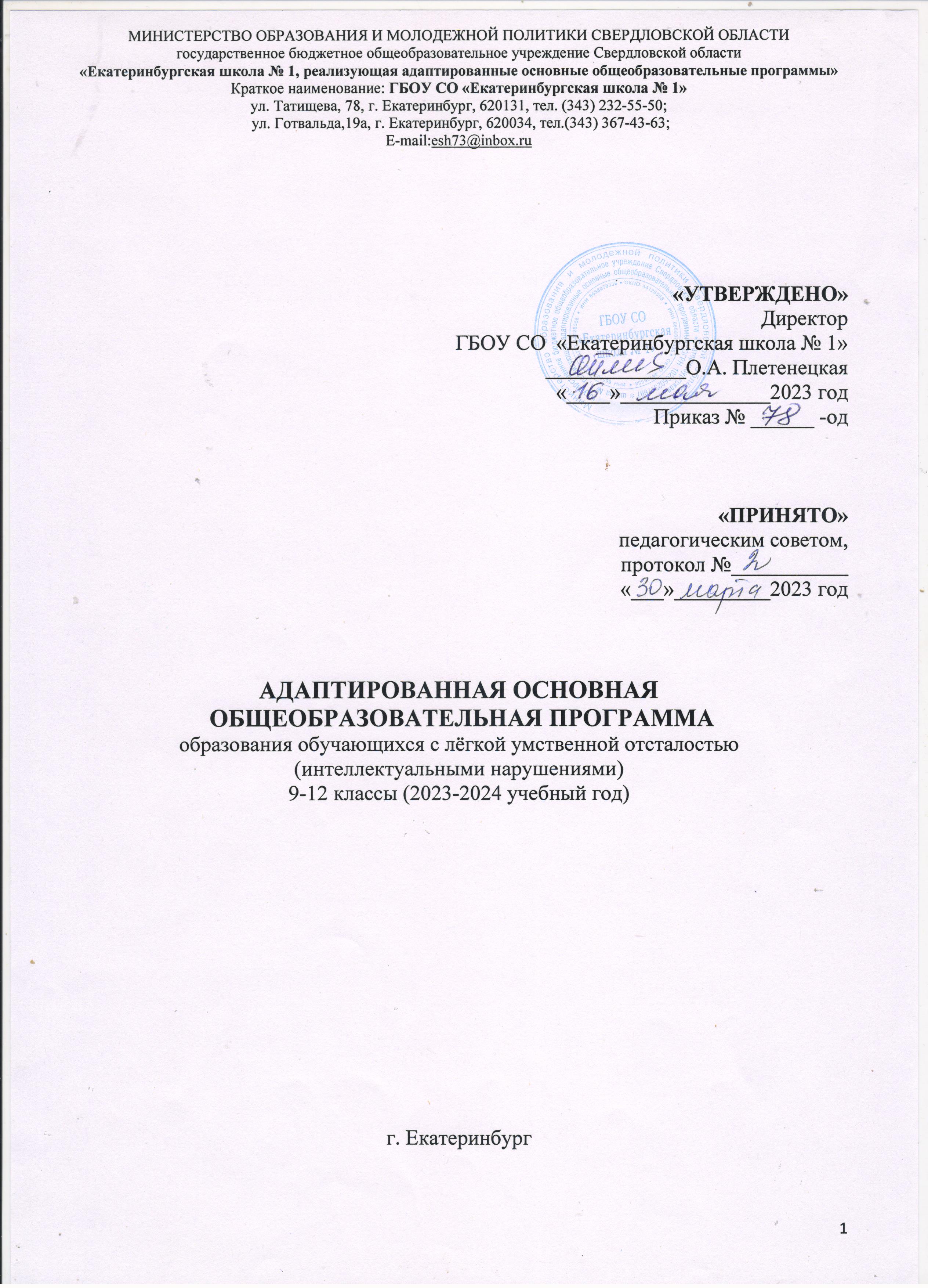 Адаптированная основная общеобразовательная программа образования обучающихся с легкой умственной отсталостью(интеллектуальными нарушениями) ГБОУ СО «Екатеринбургская школа № 1» (9-12 классы)2023-2024 учебный годСОДЕРЖАНИЕВведение1. ОБЩИЕ ПОЛОЖЕНИЯ1.1. Определение и назначение адаптированной основной общеобразовательной программы общего образования обучающихся с умственной отсталостью1.2.  Структура адаптированной основной общеобразовательной программы общего образования обучающихся с умственной отсталостью1.3. Нормативные документы для разработки адаптированной основной общеобразовательной программы общего образования обучающихся с умственной отсталостью2. АДАПТИРОВАННАЯ ОСНОВНАЯ ОБРАЗОВАТЕЛЬНАЯ ПРОГРАММА ОБЩЕГО ОБРАЗОВАНИЯ ОБУЧАЮЩИХСЯ 8-12 КЛАССОВ С УМСТВЕННОЙ ОТСТАЛОСТЬЮ (интеллектуальными нарушениями)2.1. Целевой раздел адаптированной основной общеобразовательной программы образования обучающихся с умственной отсталостью2.1.1. Пояснительная записка2.1.2. Цели реализации адаптированной основной общеобразовательной программы2.1.3. Принципы и подходы к формированию адаптированной основной общеобразовательной программы общего образования2.1.4. Психолого-педагогическая характеристика обучающихся с умственной отсталостью2.1.5 Особые образовательные потребности обучающихся с умственной отсталостью2.1.6. Планируемые результаты освоения обучающимися с умственной отсталостью адаптированной основной общеобразовательной программы общего образования2.1.7. Система оценки достижения обучающимися с умственной отсталостью планируемых результатов освоения адаптированной основной общеобразовательной программы2.2. Содержательный раздел адаптированной основной общеобразовательной программы общего образования обучающихся с умственной отсталостью2.2.1. Содержание образования2.2.2. Программа формирования базовых учебных действий у обучающихся с умственной отсталостью2.2.3. Программа учебных предметов2.2.4. Программа духовно-нравственного развития обучающихся с умственной отсталостью2.2.5. Программа формирования экологической культуры, здорового и безопасного образа жизни2.2.6. Программа коррекционной работы2.2.7. Программа внеурочной деятельности2.3. Организационный раздел адаптированной основной общеобразовательной программы общего образования обучающихся с умственной отсталостью2.3.1. Учебный план образования обучающихся с лёгкой умственной отсталостью2.3.2. Условия реализации адаптированной основной общеобразовательной программы общего образования обучающихся с умственной отсталостью2.3.3. Кадровые условия реализации адаптированной основной общеобразовательной программы общего образования обучающихся с умственной отсталостью2.3.4. Финансово-экономические условия реализации адаптированной основной общеобразовательной программы общего образования обучающихся с умственной отсталостью2.3.5. Материально-технические условия реализации адаптированной основной общеобразовательной программы общего образования обучающихся с умственной отсталостьюВведениеАдаптированная основная образовательная программа (АООП) общего образования обучающихся с умственной отсталостью разработана для обучающихся с ограниченными возможностями здоровья с учетом особенностей психофизического развития и потенциальных возможностей обучающихся. Определяет содержание и организацию образовательного процесса в образовательном учреждении. АООП направлена на формирование общей культуры обучающихся с ограниченными возможностями здоровья, их социальное, духовнонравственное, интеллектуальное и личностное развитие. Программа способствует эстетическому, трудовому и физическому воспитанию обучающихся с нарушениями интеллекта. Она ориентирована на коррекцию общего, речевого, физического и психического развития воспитанников в целях их успешной социализации в современное общество. В целях реализации прав детей с ограниченными возможностями здоровья на получение качественного образования созданы условия для самореализации обучающихся в соответствии с особенностями их психофизического развития, индивидуальными возможностями, способностями, интересами. Основная образовательная программа обеспечивает гарантию прав обучающихся с ограниченными возможностями здоровья на оптимальные способы организации учебной деятельности и сотрудничества с субъектами образовательного процесса, спортивно-оздоровительной, художественно-эстетической, коммуникативной деятельности на основе использования современных образовательных технологий, на психолого-педагогическое и медико-социальное сопровождение образовательного процесса. 1. ОБЩИЕ ПОЛОЖЕНИЯ1.1. Определение и назначение АООП общего образования обучающихся с умственной отсталостью1.1.1. АООП образования обучающихся с умственной отсталостью (интеллектуальными нарушениями) ГБОУ СО «Екатеринбургская школа № 1» – это общеобразовательная программа, адаптированная для этой категории обучающихся с учетом особенностей их психофизического развития, индивидуальных возможностей и обеспечивающая коррекцию нарушений развития и социальную адаптацию.1.1.2.  АООП общего образования обучающихся с умственной отсталостью разработана и утверждена организацией, осуществляющей образовательную деятельность с учётом примерной адаптированной основной образовательной программы.1.1.3. АООП общего образования обучающихся с умственной отсталостью определяет содержание образования, ожидаемые результаты и условия её реализации.1.2. Структура адаптированной основной общеобразовательной программы общего образованияВ структуре АООП для обучающихся 9-12 классов с лёгкой умственной отсталостью представлены:1. Пояснительная записка, в которой раскрыты: цели и задачи АООП, срок её освоения, представлена краткая психолого-педагогическая характеристика2. Планируемые результаты освоения обучающимися АООП ОО.3. Система оценки достижения обучающимися планируемых результатов освоения АООП» ГБОУ СО «Екатеринбургской школы № 1».4. Содержание образования:—   Программа формирования базовых учебных действий;—   Программа учебных предметов;—   Программа духовно-нравственного развития;— Программа формирования экологической культуры, здорового и безопасного образа жизни;—   Программа коррекционной работы;— Учебный план на 2023-2024 учебный год, включающий календарный график организации учебного процесса (Примерный календарный учебный график)5. Условия реализации АООП ГБОУ СО «Екатеринбургской школы № 1»:—  кадровые условия;—  финансово-экономические условия;—  материально-технические условия.1.3. Нормативные документы для разработки АООП с умственной отсталостьюФедеральный закон Российской Федерации «Об образовании в Российской Федерации» N273-ФЗ (в ред. Федеральных законов от 07.05.2013 N 99-ФЗ, от 23.07.2013 N 203-ФЗ);Приказ Министерства образования и науки Российской Федерации «Об утверждении федерального государственного образовательного стандарта образования обучающихся с умственной отсталостью (интеллектуальными нарушениями) от 19.12.2014 г.Примерная адаптированная основная общеобразовательная программа образования обучающихся с умственной отсталостью (интеллектуальными нарушениями;«Об утверждении федерального перечня учебников, рекомендуемых к использованию при реализации имеющих государственную аккредитацию образовательных программ начального общего, основного общего, среднего общего образования»: приказ Министерства образования и науки РФ от 31.03. 2014 г. № 253 (с последующими изменениями и дополнениями)Приказ Минобразования РФ от 10.04.2002 N 29/2065-п «Об утверждении учебных планов специальных (коррекционных) образовательных учреждений для обучающихся, воспитанников с отклонениями в развитии»;Примерные основные образовательные программы, рекомендованные к использованию Министерством образования и науки Российской Федерации;Концепция духовно-нравственного развития и воспитания личности гражданина России, 2014Закон Свердловской области от 15 июля 2013 года № 78-ОЗ «Об образовании в Свердловской области»;Об утверждении СанПиН 2.4.2.3286-15 «Санитарно-эпидемиологические требования к условиям и организации обучения и воспитания в организациях, осуществляющих образовательную деятельность по основным адаптированным основным общеобразовательным программам для обучающихся с ограниченными возможностями здоровья»: Постановление главного государственного санитарного врача РФ от 10 июля 2015 г. № 26Закон Свердловской области от 23.10.1995 № 28-ОЗ «О защите прав ребенка» (с последующими изменениями и дополнениями);«О государственной аккредитации образовательной деятельности по образовательным программам, адаптированным для обучения лиц с умственной отсталостью» (вместе с «Разъяснениями о государственной аккредитации образовательной деятельности по образовательным программам, адаптированным для обучения лиц с умственной отсталостью»: письмо Министерства образования и науки РФ от 20.08.2014 г. № ВК-1748/07) Постановление Правительства Свердловской области от 02.08.2005 № 618-ПП «Об утверждении Положения о порядке финансирования расходов, связанных с организацией начального общего, основного общего, среднего (полного) общего образования детей на дому»;Устав государственного бюджетного общеобразовательного учреждения Свердловской области «Екатеринбургская школа № 1», реализующая адаптированные общеобразовательные программы», утверждённый приказом. № 20-од от 10.01.2020.Локальные акты образовательного учреждения 2. АДАПТИРОВАННАЯ ОСНОВНАЯ ОБРАЗОВАТЕЛЬНАЯ ПРОГРАММА ОБЩЕГО ОБРАЗОВАНИЯ ОБУЧАЮЩИХСЯ С УМСТВЕННОЙ ОТСТАЛОСТЬЮ ГБОУ СО «Екатеринбургской школы № 1»2.1. Целевой раздел адаптированной основной общеобразовательной программы образования обучающихся с умственной отсталостью2.1.1. Пояснительная запискаОсновное общее образование, с одной стороны, является логическим продолжением обучения, начатого в начальной школе, а с другой стороны, базой для подготовки его завершения на уровне основного общего образования. Адаптированная основная образовательная программа образования обучающихся с умственной отсталостью (интеллектуальными нарушениями) учитывает особенности познавательной деятельности детей с нарушениями интеллектуального развития. Адаптированная основная образовательная программа образования обучающихся с умственной отсталостью (интеллектуальными нарушениями) — это общеобразовательная программа, адаптированная для этой категории обучающихся с учетом особенностей их психофизического развития, индивидуальных возможностей, и обеспечивающая коррекцию нарушений развития и социальную адаптацию. АООП ОО обучающихся с умственной отсталостью направлена на обучение и воспитание обучающихся с умственной отсталостью лёгкой степени, коррекцию отклонений в их развитии средствами образования и трудовой подготовки, а также социально - психологическую реабилитацию для последующей интеграции в общество. Адаптированная основная общеобразовательная программа основного общего образования для детей 8-9 классов с легкой умственной отсталостью (интеллектуальными нарушениями) разработана в соответствии с требованиями: - Федерального закона РФ "Об  Приказа Министерства образованияобразовании в Российской Федерации  РФ от 10 апреля 2002г. №29/2065-н «Базисный учебный план специальных (коррекционных) образовательных учреждений VIII вида» Программа является содержательной и критериальной основой для разработки учебного плана, рабочих программ педагогов по учебным предметам. Программа определяет:- приоритеты, качество содержания и реализации начального общего образования в школе, его организационные и методические аспекты на уровне основного образования; - коррекцию отклонений в развитии средствами образования и трудовой подготовки детей с умственной отсталостью, их социально-психологическую реабилитацию для последующей интеграции в общество;2.1.2.   Цели реализации адаптированной основной общеобразовательной программы ГБОУ СО Екатеринбургской школы № 1»Цель реализации АООП образования обучающихся с легкой умственной отсталостью (интеллектуальными нарушениями) — создание условий для максимального удовлетворения особых образовательных потребностей обучающихся, обеспечивающих усвоение ими социального и культурного опыта.Основные задачи достижения поставленной цели при реализации АООП:― овладение обучающимися с легкой умственной отсталостью(интеллектуальными нарушениями) учебной деятельностью, обеспечивающей формирование жизненных компетенций; ― формирование общей культуры, обеспечивающей разностороннее развитие их личности (нравственно-эстетическое, социально-личностное, интеллектуальное, физическое), в соответствии с принятыми в семье и обществе духовно-нравственными и социокультурными ценностями; ― достижение планируемых результатов освоения АООП образования обучающимися с легкой умственной отсталостью (интеллектуальными нарушениями) с учетом их особых образовательных потребностей, а также индивидуальных особенностей и возможностей; ― выявление и развитие возможностей и способностей обучающихся с умственной отсталостью (интеллектуальными нарушениями), через организацию их общественно полезной деятельности, проведения спортивно–оздоровительной работы, организацию художественного творчества и др. с использованием системы клубов, секций, студий и кружков (включая организационные формы на основе сетевого взаимодействия), проведении спортивных, творческих и др. соревнований;― участие педагогических работников, обучающихся, их родителей (законных представителей) и общественности в проектировании и развитии внутришкольной социальной среды.2.1.3. Принципы и подходы к формированию адаптированной основной общеобразовательной программы общего образованияВ основу АООП образования обучающихся с умственной отсталостью (интеллектуальными нарушениями) положены следующие принципы: — принципы государственной политики РФ в области образования (гуманистический характер образования, единство образовательного пространства на территории Российской Федерации, светский характер образования, общедоступность образования, адаптивность системы образования к уровням и особенностям развития и подготовки обучающихся и воспитанников и др.); — принцип коррекционно-развивающей направленности образовательного процесса, обуславливающий развитие личности обучающегося и расширение его «зоны ближайшего развития» с учетом особых образовательных потребностей;— принцип практической направленности, предполагающий установление тесных связей между изучаемым материалом и практической деятельностью обучающихся; формирование знаний и умений, имеющих первостепенное значение для решения практико - ориентированных задач; — принцип воспитывающего обучения, направленный на формирование у обучающихся нравственных представлений (правильно/неправильно; хорошо/плохо и т. д.) и понятий, адекватных способов поведения в разных социальных средах; — принцип преемственности, предполагающий взаимосвязь и непрерывность образования обучающихся с умственной отсталостью (интеллектуальными нарушениями) на всех этапах обучения: от младшего до старшего школьного возраста; — принцип целостности содержания образования, обеспечивающий наличие внутренних взаимосвязей и взаимозависимостей между отдельными предметными областями и учебными предметами, входящими в их состав; — принцип учета возрастных особенностей обучающихся, определяющий содержание предметных областей и результаты личностных достижений; — принцип учета особенностей психического развития разных групп обучающихся с умственной отсталостью (интеллектуальными нарушениями); — принцип направленности на формирование деятельности, обеспечивающий возможность овладения обучающимися с умственной отсталостью (интеллектуальными нарушениями) всеми видами доступной им предметно-практической деятельности, способами и приемами познавательной и учебной деятельности, коммуникативной деятельности и нормативным поведением; — принцип переноса усвоенных знаний и умений и навыков и отношений, сформированных в условиях учебной ситуации, в различные жизненные ситуации, что позволяет обеспечить готовность обучающегося к самостоятельной ориентировке и активной деятельности в реальном мире; — принцип сотрудничества с семьей. Цель реализации АООП образования обучающихся с легкой умственной отсталостью (интеллектуальными нарушениями) — создание условий для максимального удовлетворения особых образовательных потребностей обучающихся, обеспечивающих усвоение ими социального и культурного опыта. В основу разработки АООП для обучающихся с легкой умственной отсталостью (интеллектуальными нарушениями) заложены дифференцированный и деятельностный подходы. Дифференцированный подход к построению АООП для обучающихся с легкой умственной отсталостью (интеллектуальными нарушениями) предполагает учет их особых образовательных потребностей, которые проявляются в неоднородности возможностей освоения содержания образования. Деятельностный подход основывается на теоретических положениях отечественной психологической науки, раскрывающих основные закономерности и структуру образования с учетом специфики развития личности обучающегося с умственной отсталостью (интеллектуальными нарушениями). Основным средством реализации деятельностного подхода является обучение как процесс организации познавательной и предметно-практической деятельности обучающихся, обеспечивающий овладение ими содержанием образования. Реализация деятельностного подхода обеспечивает: - придание результатам образования социально и личностно значимого характера; - прочное усвоение обучающимися знаний и опыта разнообразной деятельности и поведения, возможность их продвижения в изучаемых предметных областях;  - существенное повышение мотивации и интереса к учению, приобретению нового опыта деятельности и поведения; - обеспечение условий для общекультурного и личностного развития на основе формирования базовых учебных действий, которые обеспечивают не только успешное усвоение некоторых элементов системы научных знаний, умений и навыков (академических результатов), но и прежде всего жизненной компетенции, составляющей основу социальной успешности.2.1.4. Психолого-педагогическая характеристика обучающихся с легкой умственной отсталостью (интеллектуальными нарушениями)Умственная отсталость — это стойкое, выраженное недоразвитие познавательной деятельности вследствие диффузного (разлитого) органического поражения центральной нервной системы (ЦНС). Понятие «умственной отсталости» по степени интеллектуальной неполноценности применимо к разнообразной группе детей. Степень выраженности интеллектуальной неполноценности коррелирует (соотносится) со сроками, в которые возникло поражение ЦНС –чем оно произошло раньше, тем тяжелее последствия. Также степень выраженности интеллектуальных нарушений определяется интенсивностью воздействия вредных факторов. Нередко умственная отсталость отягощена психическими заболеваниями различной этиологии, что требует не только их медикаментозного лечения, но и организации медицинского сопровождения таких обучающихся в образовательных организациях. В международной классификации болезней (МКБ-10) выделено четыре степени умственной отсталости: легкая (IQ —69-50), умеренная (IQ —50-35), тяжелая (IQ —34-20), глубокая (IQ<20). Развитие ребенка с легкой умственной отсталостью (интеллектуальными нарушениями), хотя и происходит на дефектной основе и характеризуется замедленностью, наличием отклонений от нормального развития, тем не менее, представляет собой поступательный процесс, привносящий качественные изменения в познавательную деятельность детей и их личностную сферу, что дает основания для оптимистического прогноза. Затруднения в психическом развитии детей с умственной отсталостью (интеллектуальными нарушениями) обусловлены особенностями их высшей нервной деятельности (слабостью процессов возбуждения и торможения, замедленным формированием условных связей, тугоподвижностью нервных процессов, нарушением взаимодействия первой и второй сигнальных систем и др.). В подавляющем большинстве случаев интеллектуальные нарушения, имеющиеся у обучающихся с умственной отсталостью, являются следствием органического поражения ЦНС на ранних этапах онтогенеза. Негативное влияние органического поражения ЦНС имеет системный характер, когда в патологический процесс оказываются вовлеченными все стороны психофизического развития ребенка: мотивационно-потребностная, социально-личностная, моторно-двигательная; эмоционально-волевая сферы, а также когнитивные процессы ― восприятие, мышление, деятельность, речь и поведение. Последствия поражения ЦНС выражаются в задержке сроков возникновения и незавершенности возрастных психологических новообразований и, главное, в неравномерности, нарушении целостности психофизического развития. Все это, в свою очередь, затрудняет включение ребенка в освоение пласта социальных и культурных достижений общечеловеческого опыта традиционным путем. В структуре психики такого ребенка в первую очередь отмечается недоразвитие познавательных интересов и снижение познавательной активности, что обусловлено замедленностью темпа психических процессов, их слабой подвижностью и переключаемостью. При умственной отсталости страдают не только высшие психические функции, но и эмоции, воля, поведение, в некоторых случаях физическое развитие, хотя наиболее нарушенным является мышление, и прежде всего, способность к отвлечению и обобщению. Вместе с тем, Российская дефектология (как правопреемница советской) руководствуется теоретическим постулатом Л.С. Выготского о том, что своевременная педагогическая коррекция с учетом специфических особенностей каждого ребенка с умственной отсталостью (интеллектуальными нарушениями) «запускает» компенсаторные процессы, обеспечивающие реализацию их потенциальных возможностей. Развитие всех психических процессов у детей с легкой умственной отсталостью (интеллектуальными нарушениями) отличается качественным своеобразием. Относительно сохранной у обучающихся с умственной отсталостью (интеллектуальными нарушениями) оказывается чувственная ступень познания ―ощущение и восприятие. Но и в этих познавательных процессах сказывается дефицитарность: неточность и слабость дифференцировки зрительных, слуховых, кинестетических, тактильных, обонятельных и вкусовых ощущений приводят к затруднению адекватности ориентировки детей с умственной отсталостью (интеллектуальными нарушениями) в окружающей среде. Нарушение объема и темпа восприятия, недостаточная его дифференцировка, не могут не оказывать отрицательного влияния на весь ход развития ребенка с умственной отсталостью (интеллектуальными нарушениями). Однако особая организация учебной и внеурочной работы, основанной на использовании практической деятельности; проведение специальных коррекционных занятий не только повышают качество ощущений и восприятий, но и оказывают положительное влияние на развитие интеллектуальной сферы, в частности овладение отдельными мыслительными операциями. Меньший потенциал у обучающихся с умственной отсталостью (интеллектуальными нарушениями) обнаруживается в развитии их мышления, основу которого составляют такие операции, как анализ, синтез, сравнение, обобщение, абстракция, конкретизация. Эти мыслительные операции у этой категории детей обладают целым рядом своеобразных черт, проявляющихся в трудностях установления отношений между частями предмета, выделении его существенных признаков и дифференциации их от несущественных, нахождении и сравнении предметов по признакам сходства и отличия и т.д. Из всех видов мышления (наглядно-действенного, наглядно-образного и словесно-логического) у обучающихся с легкой умственной отсталостью (интеллектуальными нарушениями) в большей степени недоразвито словесно-логическое мышление. Это выражается в слабости обобщения, трудностях понимания смысла явления или факта. Обучающимся присуща сниженная активность мыслительных процессов и слабая регулирующая роль мышления: зачастую, они начинают выполнять работу, не дослушав инструкции, не поняв цели задания, не имея внутреннего плана действия. Однако при особой организации учебной деятельности, направленной на обучение школьников с умственной отсталостью (интеллектуальными нарушениями) пользованию рациональными и целенаправленными способами выполнения задания, оказывается возможным в той или иной степени скорригировать недостатки мыслительной деятельности. Использование специальных методов и приемов, применяющихся в процессе коррекционно-развивающего обучения, позволяет оказывать влияние на развитие различных видов мышления обучающихся с умственной отсталостью (интеллектуальными нарушениями), в том числе и словесно-логического. Особенности восприятия и осмысления детьми учебного материала неразрывно связаны с особенностями их памяти. Запоминание, сохранение и воспроизведение полученной информации обучающимися с умственной отсталостью (интеллектуальными нарушениями) также отличается целым рядом специфических особенностей: они лучше запоминают внешние, иногда случайные, зрительно воспринимаемые признаки, при этом, труднее осознаются и запоминаются внутренние логические связи; позже, чем у нормальных сверстников, формируется произвольное запоминание, которое требует многократных повторений. Менее развитым оказывается логическое опосредованное запоминание, хотя механическая память может быть сформирована на более высоком уровне. Недостатки памяти обучающихся с умственной отсталостью (интеллектуальными нарушениями) проявляются не столько в трудностях получения и сохранения информации, сколько ее воспроизведения: вследствие трудностей установления логических отношений полученная информация может воспроизводиться бессистемно, с большим количеством искажений; при этом наибольшие трудности вызывает воспроизведение словесного материала. Использование различных дополнительных средств и приемов в процессе коррекционно-развивающего обучения (иллюстративной, символической наглядности; различных вариантов планов; вопросов педагога и т.д.) может оказать значительное влияние на повышение качества воспроизведения словесного материала. Вместе с тем, следует иметь в виду, что специфика мнемической деятельности во многом определяется структурой дефекта каждого ребенка с умственной отсталостью (интеллектуальными нарушениями). В связи с этим учет особенностей обучающихся с умственной отсталостью (интеллектуальными нарушениями) разных клинических групп (по классификации М.С. Певзнер) позволяет более успешно использовать потенциал развития их мнемической деятельности. Особенности познавательной деятельности школьников с умственной отсталостью (интеллектуальными нарушениями) проявляются и в особенностях их внимания, которое отличается сужением объема, малой устойчивостью, трудностями его распределения, замедленностью переключения. В значительной степени нарушено произвольное внимание, что связано с ослаблением волевого напряжения, направленного на преодоление трудностей, что выражается в неустойчивости внимания. Также в процессе обучения обнаруживаются трудности сосредоточения на каком-либо одном объекте или виде деятельности. Однако, если задание посильно для ученика и интересно ему, то его внимание может определенное время поддерживаться на должном уровне. Под влиянием специально организованного обучения и воспитания объем внимания и его устойчивость значительно улучшаются, что позволяет говорить о наличии положительной динамики, но вместе с тем, в большинстве случаев эти показатели не достигают возрастной нормы. Для успешного обучения необходимы достаточно развитые представления и воображение. Представлениям детей с умственной отсталостью (интеллектуальными нарушениями) свойственна недифференцированость, фрагментарность, уподобление образов, что, в свою очередь, сказывается на узнавании и понимании учебного материала. Воображение как один из наиболее сложных процессов отличается значительной несформированностью, что выражается в его примитивности, неточности и схематичности. Однако, начиная с первого года обучения, в ходе преподавания всех учебных предметов проводится целенаправленная работа по уточнению и обогащению представлений, прежде всего ― представлений об окружающей действительности. У школьников с умственной отсталостью (интеллектуальными нарушениями) отмечаются недостатки в развитии речевой деятельности, физиологической основой которых является нарушение взаимодействия между первой и второй сигнальными системами, что, в свою очередь, проявляется в недоразвитии всех сторон речи: фонетической, лексической, грамматической и синтаксической. Таким образом, для обучающихся с умственной отсталостью характерно системное недоразвитие речи.Недостатки речевой деятельности этой категории обучающихся напрямую связаны с нарушением абстрактно-логического мышления. Однако в повседневной практике такие дети способны поддержать беседу на темы, близкие их личному опыту, используя при этом несложные конструкции предложений. Проведение систематической коррекционно-развивающей работы, направленной на систематизацию и обогащение представлений об окружающей действительности, создает положительные условия для овладения обучающимися различными языковыми средствами. Это находит свое выражение в увеличении объема и изменении качества словарного запаса, овладении различными конструкциями предложений, составлении небольших, но завершенных по смыслу, устных высказываний. Таким образом, постепенно создается основа для овладения более сложной формой речи ― письменной. Моторная сфера детей с легкой степенью умственной отсталости (интеллектуальными нарушениями), как правило, не имеет выраженных нарушений. Наибольшие трудности обучающиеся испытывают при выполнении заданий, связанных с точной координацией мелких движений пальцев рук. В свою очередь, это негативно сказывается на овладении письмом и некоторыми трудовыми операциями. Проведение специальных упражнений, включенных как в содержание коррекционных занятий, так и используемых на отдельных уроках, способствует развитию координации и точности движений пальцев рук и кисти, а также позволяет подготовить планированию и контролю, им оказываются доступны разные виды деятельности: изобразительная и конструктивная деятельность, игра, в том числе дидактическая, ручной труд, а в старшем школьном возрасте и некоторые виды профильного труда. Следует отметить независимость и самостоятельность этой категории школьников в уходе за собой, благодаря овладению необходимыми социально-бытовыми навыками.Нарушения высшей нервной деятельности, недоразвитие психических процессов и эмоционально-волевой сферы обусловливают формирование некоторых специфических особенностей личности обучающихся с умственной отсталостью (интеллектуальными нарушениями), проявляющиеся в примитивности интересов, потребностей и мотивов, что затрудняет формирование социально зрелых отношений со сверстниками и взрослыми. При этом специфическими особенностями межличностных отношений является: высокая конфликтность, сопровождаемая неадекватными поведенческими реакциями; слабая мотивированность на установление межличностных контактов и пр. Снижение адекватности во взаимодействии со сверстниками и взрослыми людьми обусловливается незрелостью социальных мотивов, неразвитостью навыков общения обучающихся, а это, в свою очередь, может негативно сказываться на их поведении, особенности которого могут выражаться в гиперактивности, вербальной или физической агрессии и т.п. Практика обучения таких детей показывает, что под воздействием коррекционно-воспитательной работы упомянутые недостатки существенно сглаживаются и исправляются. Выстраивая психолого-педагогическое сопровождение психического развития детей с легкой умственной отсталостью (интеллектуальными нарушениями), следует опираться на положение, сформулированное Л.С. Выготским, о единстве закономерностей развития аномального и нормального ребенка, а так же решающей роли создания таких социальных условий его обучения и воспитания, которые обеспечивают успешное «врастание» его в культуру. В качестве таких условий выступает система коррекционных мероприятий в процессе специально организованного обучения, опирающегося на сохранные стороны психики учащегося с умственной отсталостью, учитывающее зону ближайшего развития. Таким образом, педагогические условия, созданные в образовательной организации для обучающихся с умственной отсталостью, должны решать как задачи коррекционно-педагогической поддержки ребенка в образовательном процессе, так и вопросы его социализации, тесно связанные с развитием познавательной сферы и деятельности, соответствующей возрастным возможностям и способностям обучающегося.2.1.5. Особые образовательные потребности обучающихся с легкой умственной отсталостью (интеллектуальными нарушениями)Недоразвитие познавательной, эмоционально-волевой и личностной сфер обучающихся с умственной отсталостью (интеллектуальными нарушениями) проявляется не только в качественных и количественных отклонениях от нормы, но и в глубоком своеобразии их социализации. Они способны к развитию, хотя оно и осуществляется замедленно, атипично, а иногда с резкими изменениями всей психической деятельности ребёнка. При этом, несмотря на многообразие индивидуальных вариантов структуры данного нарушения, перспективы образования детей с умственной отсталостью (интеллектуальными нарушениями) детерминированы в основном степенью выраженности недоразвития интеллекта, при этом образование, в любом случае, остается нецензовым. Таким образом, современные научные представления об особенностях психофизического развития обучающихся с умственной отсталостью (интеллектуальными нарушениями) позволяют выделить образовательные потребности, как общие для всех обучающихся с ОВЗ, так и специфические.К общим потребностям относятся: время начала образования, содержание образования, разработка и использование специальных методов и средств обучения, особая организация обучения, расширение границ образовательного пространства, продолжительность образования и определение круга лиц, участвующих в образовательном процессе. Для обучающихся с легкой умственной отсталостью (интеллектуальными нарушениями) характерны следующие специфические образовательные потребности:раннее получение специальной помощи средствами образования; обязательность непрерывности коррекционно-развивающего процесса, реализуемого, как через содержание предметных областей, так и в процессе коррекционной работы;научный, практико-ориентированный, действенный характер содержания образования;доступность содержания познавательных задач, реализуемых в процессе образования;систематическая актуализация сформированных у обучающихся знаний и умений; специальное обучение их «переносу» с учетом изменяющихся условий учебных, познавательных, трудовых и других ситуаций;обеспечении особой пространственной и временной организации общеобразовательной среды с учетом функционального состояния центральной нервной системы и нейродинамики психических процессов обучающихся с умственной отсталостью (интеллектуальными нарушениями);использование преимущественно позитивных средств стимуляции деятельности и поведения обучающихся, демонстрирующих доброжелательное и уважительное отношение к ним;развитие мотивации и интереса к познанию окружающего мира с учетом возрастных и индивидуальных особенностей ребенка к обучению и социальному взаимодействию со средой;специальное обучение способам усвоения общественного опыта ― умений действовать совместно с взрослым, по показу, подражанию по словесной инструкции;стимуляция познавательной активности, формирование позитивного отношения к окружающему миру.Удовлетворение особых образовательных потребностей обучающихся возможно на основе реализации личностно-ориентированного подхода к воспитанию и обучению обучающихся через изменение содержания обучения и совершенствование методов и приемов работы. В свою очередь, это позволит формировать возрастные психологические новообразования и корригировать высшие психические функции в процессе изучения обучающимися учебных предметов, а также в ходе проведения коррекционно-развивающих занятий. Образовательный процесс в ГБОУ СО «Екатеринбургская школа № 1» направлен на получение обучающимися основного общего (коррекционного) образования с решением проблем допрофессиональной подготовки, социальной реабилитации и адаптации в общество детей с интеллектуальными нарушениями.Образовательный процесс в 11-12 классах ориентирован на углубленную трудовую подготовку и формирование допрофессиональных навыков.  Результативность деятельности этих классов подтверждена практическими результатами уровня социализации выпускников.2.1.6. Планируемые результаты освоения обучающимися с легкой умственной отсталостью (интеллектуальными нарушениями) адаптированной основной общеобразовательной программыРезультаты освоения с обучающимися с легкой умственной отсталостью (интеллектуальными нарушениями) АООП оцениваются как итоговые на момент завершения образования. Освоение обучающимися АООП предполагает достижение ими двух видов результатов: личностных и предметных. В структуре планируемых результатов в ГБОУ СО «Екатеринбургской школе № 1» ведущее место принадлежит личностным результатам, поскольку именно они обеспечивают овладение комплексом социальных (жизненных) компетенций, необходимых для достижения основной цели современного образования ― введения обучающихся с умственной отсталостью (интеллектуальными нарушениями) в культуру, овладение ими социокультурным опытом.Планируемые в ГБОУ СО «Екатеринбургская школа № 1» личностные результаты освоения АООП образования включают индивидуально-личностные качества и социальные (жизненные) компетенции обучающегося, социально значимые ценностные установки. К личностным результатам освоения АООП относятся: 1) осознание себя как гражданина России; формирование чувства гордости за свою Родину; 2) воспитание уважительного отношения к иному мнению, истории и культуре других народов; 3) сформированность адекватных представлений о собственных возможностях, о насущно необходимом жизнеобеспечении; 4) овладение начальными навыками адаптации в динамично изменяющемся и развивающемся мире; 5) овладение социально-бытовыми навыками, используемыми в повседневной жизни; 6) владение навыками коммуникации и принятыми нормами социального взаимодействия; 7) способность к осмыслению социального окружения, своего места в нем, принятие соответствующих возрасту ценностей и социальных ролей; 8) принятие и освоение социальной роли обучающегося, проявление социально значимых мотивов учебной деятельности; 9) сформированность навыков сотрудничества со взрослыми и сверстниками в разных социальных ситуациях; 10) воспитание эстетических потребностей, ценностей и чувств; 11) развитие этических чувств, проявление доброжелательности, эмоционально-нравственной отзывчивости и взаимопомощи, проявление сопереживания к чувствам других людей; 12) сформированность установки на безопасный, здоровый образ жизни, наличие мотивации к творческому труду, работе на результат, бережному отношению к материальным и духовным ценностям; 13) проявление готовности к самостоятельной жизни.Планируемые в ГБОУ СО «Екатеринбургская школа № 1» предметные результаты освоения АООП образования включают освоенные обучающимися знания и умения, специфичные для каждой предметной области, готовность их применения. Предметные результаты обучающихся с легкой умственной отсталостью (интеллектуальными нарушениями) не являются основным критерием при принятии решения о переводе обучающегося в следующий класс, но рассматриваются как одна из составляющих при оценке итоговых достижений. АООП определяет два уровня овладения предметными результатами: минимальный и достаточный. Минимальный уровень является обязательным для большинства обучающихся с умственной отсталостью (интеллектуальными нарушениями). Вместе с тем, отсутствие достижения этого уровня отдельными обучающимися по отдельным предметам не является препятствием к получению ими образования по этому варианту программы. В том случае, если обучающийся не достигает минимального уровня овладения предметными результатами по всем или большинству учебных предметов, то по рекомендации психолого-медико-педагогической комиссии и с согласия родителей (законных представителей) ГБОУ СО «Екатеринбургская школа № 1» может перевести обучающегося на обучение по индивидуальному плану или на АООП (вариант 2). Минимальный и достаточный уровни усвоения предметных результатов по отдельным учебным предметам на конец обучения (9 класс):Минимальный и достаточный уровни усвоения предметных результатов по учебным предметам 9 года обучения:«Русский язык»«Чтение»«Математика»«Биология»«География»«История Отечества» «Этика»«Физическая культура»«Социально- бытовая ориентировка»«Профильный труд»2.1.7. 	Система оценки достижения обучающимися с умственной отсталостью планируемых результатов освоения адаптированной основной образовательной программы общего образованияСогласно Федеральному закону РФ "Об образовании в РФ", обучение детей с нарушением интеллекта не носит цензового характера, стандарты на проведение итоговых проверочных работ и экзаменов не разрабатывались. Вместе с тем, в пояснительных записках к программам специальных (коррекционных) образовательных учреждений VIII вида по всем предметам заложены основные методические рекомендации по специфике обучения, формам и методам организации учебного процесса, изложены основные требования к знаниям и умениям учащихся.Оценку обучающихся с легкой и умеренной (средней) степенью умственной отсталости в 8- х - 9-х классах школы по всем предметам Программы, принято осуществлять по пятибалльной системе с измененной шкалой оценивания по каждому предмету. Вследствие того, что образование в школе не является цензовым, отметки в баллах, выставляемые обучающимся, также не являются "цензовыми", т.е. они не могут быть приравнены к оценкам учащихся общеобразовательных школ, а являются лишь показателем успешности продвижения воспитанников по отношению к самим себе.Оценка достижения планируемых результатов осуществляется в соответствии с графиком промежуточной аттестации школы. Для оценки учащихся в ходе промежуточной аттестации, учителями разрабатываются индивидуальные контрольные задания с учетом того уровня, которого они смогли достичь в процессе обучения. Оценивается продвижение учащихся относительно самих себя, без сравнения результатов со сверстниками. Оценка достижений обучающихся на дому, при промежуточной аттестации осуществляется по основным предметам учителем, осуществляющим обучение на дому. Для проверки качества усвоения индивидуального плана, составленного в соответствии с Программами базисного учебного плана для специальных (коррекционных) общеобразовательных учреждений VIII вида с детьми с ограниченными возможностями здоровья, обучающимися на дому, по итогам учебной четверти и года учителями проводятся контрольные работы в форме промежуточной аттестации.В ГБОУ СО «Екатеринбургская школа № 1» основными направлениями и целями оценочной деятельности являются оценка образовательных достижений обучающихся и оценка результатов деятельности образовательной организации и педагогических кадров. Данная система оценки достижения обучающимися с умственной отсталостью планируемых результатов освоения АООП решает следующие задачи: закрепляет основные направления и цели оценочной деятельности, описывает объект и содержание оценки, критерии, процедуры и состав инструментария оценивания, формы представления результатов, условия и границы применения системы оценки; ориентирует образовательный процесс на нравственное развитие и воспитание обучающихся; обеспечивает комплексный подход к оценке результатов освоения АООП общего образования, позволяет вести оценку предметных и личностных результатов; предусматривает оценку достижений обучающихся и оценку эффективности деятельности образовательной организации; позволять осуществлять оценку динамики учебных достижений обучающихся и развития их жизненной компетенции. Система оценки результатов опирается на следующие принципы: 1) дифференциации оценки достижений с учетом типологических и индивидуальных особенностей развития и особых образовательных потребностей обучающихся с умственной отсталостью;2) динамичности оценки достижений, предполагающей изучение изменений психического и социального развития, индивидуальных способностей и возможностей обучающихся;3) единства параметров, критериев и инструментария оценки достижений в освоении содержания АООП, что обеспечивает объективность оценки результатов. Всестороння и комплексная оценка овладения обучающимися социальными (жизненными) компетенциями осуществляется на основании применения метода экспертной оценки - оценка результатов на основе мнений группы специалистов (экспертов) – школьный психолого-медико-педагогический консилиум, как основная форма работы участников экспертной группы. Состав ШПМПк включает педагогических и медицинских работников (учителей, воспитателей, учителей-логопедов, педагога-психолога, социального педагога, врача психиатра, фельдшера). Система оценки распространяется на личностные и предметные результаты освоения АООП ОО.  Критерии оценки личностных результатов с учетом типологических и индивидуальных особенностей обучающихся с умственной отсталостью (оценка продвижения ребенка в овладении социальными(жизненными) компетенциями). Основной формой работы участников экспертной группы является школьный психолого-медико-педагогический консилиум. На основе требований, сформулированных в Стандарте, творческой группой Учреждения разработаны параметры оценки личностных результатов с учетом типологических и индивидуальных особенностей обучающихся. Личностные результаты включают овладение обучающимися социальными (жизненными) компетенциями, необходимыми для решения практико-ориентированных задач и обеспечивающими формирование и развитие социальных отношений обучающихся в различных средах. Оценка личностных результатов предполагает, прежде всего, оценку продвижения ребенка в овладении социальными (жизненными) компетенциями, которые, в конечном итоге, составляют основу этих результатов.   Программа системы оценки также включает: 1) перечень личностных результатов, критериев оценки социальной (жизненной) компетенции учащихся;2) перечень параметров и индикаторов оценки каждого результата;3) систему бальной оценки результатов4) документ, в котором отражаются индивидуальные результаты каждого    обучающегося.  	Результаты оценки личностных достижений заносятся в индивидуальнуюкарту развития в Дневниках индивидуального сопровождения обучающегося, что   позволяет не только представить полную картину динамики целостного развития ребенка, но и отследить наличие или отсутствие изменений по отдельным жизненным компетенциям. Критерии оценки предметных результатов на основе индивидуального и дифференцированного подходов (оценка овладением содержанием каждой образовательной области) Оценка достижения предметных результатов базируется на: принципах индивидуального подхода принцип дифференцированного подхода. Формы текущего контроляФормы промежуточной аттестации, периодичность проведенияОсновные требования к результатам освоения образовательных программ по предметам и годам обучения 9 классаЧтение2 прозаических отрывка читать осознанно, правильно, бегло, выразительно вслух; читать «про себя»; выделять главную мысль произведения; давать характеристику главным героям; высказывать свое отношение к героям и их поступкам; пересказывать содержание произведения, рассказывать по предложенной теме в связи с прочитаннымРусский языкчасти речи, использование их в речи; наиболее распространенные правила правописания слов.писать небольшие по объему изложение и сочинения творческого характера; оформлять все виды деловых бумаг; пользоваться школьным орфографическим словаремМатематикаБиологияПроводить несложную обработку почвы на пришкольном участке.Названия, строение и расположение основных органов организма человека; элементарное представление о функциях основных органов и их систем; влияние физических нагрузок на организм; вредное влияние курения и алкогольных напитков на организм; основные санитарно-гигиенические правила.применять приобретенные знания о строении и функциях человеческого организма в повседневной жизни с целью сохранения и укрепления своего здоровья; соблюдать санитарно-гигиенические правила.ГеографияИстория ОтечестваОбществознаниеИзобразительное искусствопередавать в рисунке форму изображаемых предметов, их строение и пропорции (отношение длины к ширине и частей к целому); определять предметы симметричной формы и рисовать их, применяя среднюю (осевую) линию как вспомогательную; составлять узоры из геометрических и растительных элементов в полосе, квадрате и круге, применяя осевые линии; передавать в рисунках на темы кажущиеся соотношения величин предметов с учетом их положения в пространстве (под углом к учащимся, выше уровня зрения); ослаблять интенсивность цвета, прибавляя воду в краску; пользоваться элементарными приемами работы с красками (ровная закраска, не выходящая за контуры изображения); самостоятельно анализировать свой рисунок и рисунки товарищей; употреблять в речи слова, обозначающие пространственные отношения предметов и графических элементов; рассказывать содержание картины; знать названия рассмотренных на уроках произведений изобразительного искусства; определять эмоциональное состояние изображенных на картине лиц. Учащиеся должны уметь: изображать с натуры и по памяти предметы простой, слабо расчлененной формы, несложной конструкции; планировать изобразительную деятельность в процессе работы над аппликацией, рисунком; использовать величинный контраст в лепке и рисунке; светлотный контраст — при изображении фона в узоре, натюрморте, неба в сюжетном рисунке; сравнивать части в целой конструкции по величине; рисовать круг в условиях перспективы; использовать тень для передачи объемности предмета; рисовать узор, сочетая его с формой украшаемого предмета (узор на округлой форме и призматической форме предметов); изображать гуашью фон в рисунке способом тонирования кистью; получать и использовать в живописной работе смешанные краски, оттенки цветов (голубой, розовый, др.); работать акварелью по мокрой и сухой бумаге.Музыка и пениеосознанно, выразительно исполнять песни с использованием интонационно-смысловых ударений, пауз, темпа, ритма, динамических оттенков; самостоятельно выделять незнакомые слова в текстах песен и выяснять их значение; выделять мелодию, тему, формулировать основную идею слушаемого произведения; пересказывать примерное содержание прослушанных произведений, определять мотивы поступков героев, последствия их действий, выражать собственное отношение к событиям и явлениям; осознавать причинно-следственные, временные последовательности и зависимости событий, изложенных в прослушанных произведениях.Профессионально-трудовое обучение      Изменения в жизни нашего общества вызвали необходимость возрождения социального статуса семьи, укрепления в ней устойчивых, уважительных семейных отношений.      Многовековые традиции каждого народа базируются на традициях семьи и дома. Об этом свидетельствуют национальные эпосы, народные сказки, песни, пословицы, поговорки, загадки. «Строили» дом семейно, вместе и мужчины, и женщины, старики и дети. У  каждого было свое дело: у одного — хлеб печь и рубашки шить, у другого — дрова рубить да воду носить.      Содержание программы «Профильное обучение» продолжает образовательные линии, дополняет сведения «Естествознанию». Программа построена концентрически и представлена следующими основными разделами:      Дом, семья, семейные отношения.      Содержание и уход за городским и сельским жилищем (дачным домом).      Индивидуальные санитарно-гигиенические правила и навыки.      Ремонтные работы в доме.      Одежда, обувь, белье; уход за ними.      Организация питания в семье, кулинарные рецепты, домашние заготовки.      Охрана здоровья, признаки болезни, оказание первой помощи.      Юноши и девушки — будущие родители; половое воспитание и ролевые функции в семье.      Ребенок в семье, правила ухода.      Планирование и распределение бюджетных средств семьи.      Досуг и его организация в семье.      Правила этики и этичных отношений в семье и с окружающими людьми.      Основные сельскохозяйственные работы в саду и огороде.Сельское хозяйство по результатам практических видов деятельности с учетом индивидуальных возможностей учащихсяпользоваться мусоропроводом, лифтом, почтовым ящиком;  вызывать службу помощи при пожаре.производить сухую и влажную уборку помещений; чистить ковры, мягкую мебель, книжные полки, батареи; ухаживать за полом в зависимости от видов покрытия, используя безопасные чистящие (моющие) средства; утеплять окна к зиме;  пользоваться химическими препаратами для очистки изделий из стекла;  применять безопасные способы профилактики и борьбы с насекомыми и грызунами; ухаживать за домашними животными с учетом санитарно-гигиенических требований; подбирать одежду и обувь по сезону;  чистить верхнее и легкое платье.Сельское хозяйство по результатам практических видов деятельности с учетом индивидуальных возможностей учащихсяглавные предпосылки, необходимые для создания семьи;  основы нравственных устоев семьи;  ролевые и половые функции мужчины и женщины (отца и матери) в семье. Сельское хозяйство по результатам практических видов деятельности с учетом индивидуальных возможностей учащихсяиметь представление об основных положениях (законах) о семье и браке.Сельское хозяйство по результатам практических видов деятельности с учетом индивидуальных возможностей учащихсяСоциально-бытовая ориентировкаЛичная гигиена Учащиеся должны знать о вредном воздействии алкоголя и наркотиков и курения на организм человека. Одежда и обувь. Учащиеся должны иметь представление о стиле одежды и моде; средствах выражения индивидуальности; воздействии средств для выведения пятен на различные виды тканей. Учащиеся должны знать: размеры одежды и обуви, гарантийные сроки носки, правила возврата; способы обновления одежды с помощью мелких деталей; средства для выведения пятен в домашних условиях; общие правила выведения жирных, фруктовых пятен, пятен от масляной краски, крови, молока, мороженого, шоколада, кофе, следов от горячего утюга и др.; санитарно-гигиенические требования и правила техники безопасности при работе со средствами для выведения пятенПитание Учащиеся должны иметь представление о диетическом питании. Учащиеся должны знать: способы приготовления национальных блюд; правила сервировки праздничного стола; меню ребенка ясельного возрастаСемья Учащиеся должны иметь представление о порядке и условиях заключения и расторжения брака, основах семейных отношений, семейных традициях, организации досуга и отдыха в семье; морально-этических нормах взаимоотношений в семье, об обязанностях членов семьи, связанных с заботой о детях; распределении хозяйственно-бытовых обязанностей между членами семьи. Учащиеся должны уметь • анализировать различные семейные ситуации и давать им правильную оценку. Культура поведения Основные требования к знаниям и умениям учащихся Учащиеся должны знать культуру поведения, нормы морали и этики в современном обществе, нормы поведения с соседями по коммунальной квартире и по площадке (приветствие, взаимоуважение, взаимопомощь); правила приема гостей (поведения хозяев при встрече, расставании, во время визита).Жилище Учащиеся должны знать: правила расстановки мебели в квартире (с учетом размера и особенностей площади, назначения комнат, наличия мебели); требования к подбору занавесей, светильников и других деталей интерьера; правила сохранения жилищного фонда.Транспорт Учащиеся должны иметь представление о назначении авиатранспорта. Учащиеся должны знать:основные маршруты самолетов; службы аэровокзала; порядок приобретения и возврата билетов; правила посадки в самолетТорговля Учащиеся должны знать: отделы рынка; цены на отдельные товары; отличия цен на ярмарке, рынке и в магазинах; правила сдачи вещей в скупку, комиссионный магазин; правила получения денег за проданные вещи.Средства связи Учащиеся должны знать: современные виды связи; виды денежных переводов, их стоимость.Медицинская помощь Учащиеся должны иметь представление о кишечных инфекционных заболеваниях, воздушно-капельных инфекциях, путях распространения инфекций. Учащиеся должны знать: меры по предупреждению инфекционных заболеваний; правила ухода за больными; условия освобождения от работы (по болезни, для ухода за больным)Учреждения, организации, предприятия Учащиеся должны знать: местонахождение предприятий бытового обслуживания; виды оказываемых ими услуг; правила пользования услугами предприятий бытового обслуживания; профессии работников предприятийЭкономика домашнего хозяйства Учащиеся должны иметь представление о значении и характере культурных потребностей; значений экономии в домашнем хозяйстве; о значении кредита, страхования. Учащиеся должны знать: правила экономии (учет реальных возможностей, контроль расходов, перелицовка и реставрация вещей, экономия электроэнергии и т. д.); виды и цели сбережений; порядок помещения денег в сберкассу; виды кредита, порядок его оформления; виды страхования.Профориентация и трудоустройство. Учащиеся должны знать:отвечают ли личностные данные требованиям выбранной профессии; учреждения и отделы по трудоустройству; местонахождение и названия предприятий, где требуются рабочие по специальностям, изучаемым в школе; виды документов, необходимых для поступления на работу; правила перехода на другую работу; перечень основных деловых бумаг и требования к их написаниюЛичная гигиенаОдежда и обувь. Учащиеся должны уметь: подбирать одежду и обувь в соответствии с индивидуальными особенностями и размером; определять стиль одежды; пользоваться журналом мод; рационально выбирать товары, учитывая их назначение и собственные возможности; выводить пятна различными способами и средствами.Питание Учащиеся должны уметь: готовить национальные блюда; сервировать праздничный стол; готовить отдельные блюда для детей ясельного возраста; готовить отдельные диетические блюда. Семья.Культура поведения Учащиеся должны уметь: встречать гостей, вежливо вести себя во время приема гостей; анализировать поступки людей и давать им правильную оценку; соблюдать морально-этические нормы в семье и обществеЖилище Учащиеся должны уметь: расставлять мебель в квартире (на макете); подбирать детали интерьера.Транспорт Учащиеся должны уметь: ориентироваться в расписании; определять маршрут и выбирать транспортные средства.ТорговляУчащиеся должны уметь: выбирать покупки в соответствии со своими потребностями и возможностями; вежливо обращаться к продавцу; подсчитывать стоимость покупок.Средства связи Учащиеся должны уметь: заполнять бланки почтового и телеграфного переводов; оформлять квитанцию по оплате телефонных услуг Медицинская помощь Учащиеся должны уметь: одевать, умывать, кормить больного (взрослого, ребенка); измерять температуру; ставить горчичники (на куклу); перестилать постель лежачего больногоУчреждения, организации, предприятия Учащиеся должны уметь обращаться с вопросами, просьбами к работникам предприятий бытового обслуживания.Экономика домашнего хозяйства Учащиеся должны уметь: планировать и подсчитывать расходы на культурные и текущие потребности; соблюдать правила экономии; заполнять ордера на получение и внесение денег в сберкассуПрофориентация и трудоустройство. Учащиеся должны уметь: соотносить выбранную профессию со своими возможностями; заполнять анкету; писать заявление, автобиографию; составлять заявки на материалы, инструменты; писать расписку, докладную записку; обращаться в отделы кадров учреждений для устройства на работу.Итоговая оценка выпускникаДостижение обучающимися планируемых результатов освоения образовательной Программы основного общего образования определяется по завершении обучения в школе. Обучение завершается аттестацией (экзаменом) по трудовому обучению, состоящему из двух этапов: практической работы (защита проекта) и собеседования по вопросам материаловедения и технологии изготовления изделия. Основными ожидаемыми планируемыми результатами на завершающем этапе основного обучения в школе принято считать, что выпускник школы:- на приемлемом для него уровне освоил адаптированную образовательную программу 9 класса основного общего образования для образовательных учреждений VIII вида в соответствии со своими интеллектуальными возможностями, способностями и состоянием здоровья;- овладел общеучебными знаниями, умениями и навыками, определенными Программами 9 класса специальных (коррекционных) образовательных учреждений VIII вида под редакцией Воронковой В.В.;- имеет в основном положительную динамику в своем индивидуальном продвижении и развитии, коррекцию познавательной деятельности, предусмотренную учебными программами, несколько ослабленные (преодоленные) дефекты в своем развитии, воспитанные новые положительные качества личности;- обладает элементарными сформированными общеучебными умениями и навыками, отражающими уровень развития; - овладел, в пределах своих познавательных способностей, определенными навыками трудовой деятельности и самообслуживания, необходимыми для последующей интеграции в обществоСистема оценивания предметных знаний даёт возможность определить насколько успешно ученик освоил учебный материал или сформировал практический навык. Система оценивания предусматривают связи учитель - ученик, родитель - классный руководитель, администрация - педагогический коллектив. Это обеспечит системный подход к формированию учебного процесса, а, значит и его целостность. Предметные результаты, достигнутые обучающимися с УО не являются основным критерием при принятии решения о переводе обучающегося в следующий класс и рассматриваются как одна из составляющих при оценке итоговых достижений. В  ГБОУ СО «Екатеринбургская школа № 1» устанавливается пятибалльная система цифровых отметок:5 – отлично, 4 – хорошо, 3 – удовлетворительно, 2 – неудовлетворительно, 1 – плохо. В 9-12 классах – пятибалльная система по четвертям учебного года. Для преодоления формального подхода в оценивании предметных результатов освоения АООП обучающимися с умственной отсталостью (интеллектуальными нарушениями) необходимо, чтобы балльная оценка свидетельствовала о качестве усвоенных знаний. Принципы выставления школьной отметки в ГБОУ СО «Екатеринбургская школа № 1»: - Справедливость и объективность – это единые критерии оценивания обучающихся, известные ученикам заранее. -  Учет возрастных и индивидуальных особенностей обучающихся. - Гласность и прозрачность – это доступность и понятность информации об учебных достижениях обучающихся, возможность любого заинтересованного лица проанализировать результаты и сделать соответствующие выводы. - Незыблемость – выставленная учителем отметка не должна подвергаться сомнению каждой из сторон. В связи с этим основными критериями оценки планируемых результатов являются следующие: - соответствие/несоответствие науке и практике - усвоенные предметные результаты могут быть оценены с точки зрения достоверности как «верные» или «неверные». Критерий «верно»/«неверно» (правильность выполнения задания) свидетельствует о частотности допущения тех или иных ошибок, возможных причинах их появления, способах их предупреждения или преодоления. - полнота и надежность усвоения - пред предметные результаты могут оцениваться как полные, частично полные и неполные. - самостоятельность применения усвоенных знаний - выполнения заданий оценивается с позиции наличия / отсутствия помощи и ее видов: задание выполнено полностью самостоятельно; выполнено по словесной инструкции; выполнено с опорой на образец; Результаты овладения АООП выявляются в ходе выполнения обучающимися разных видов заданий, требующих верного решения: - по способу предъявления (устные, письменные, практические); - по характеру выполнения (репродуктивные, продуктивные, творческие). Чем больше верно выполненных заданий к общему объему, тем выше показатель надежности полученных результатов, что дает основание оценивать их как «удовлетворительные», «хорошие», «очень хорошие» (отличные). При оценке предметных результатов следует из всего спектра оценок выбирать такие, которые стимулировали бы учебную и практическую деятельность обучающегося, оказывали бы положительное влияние на формирование жизненных компетенций. Распределение часов по учебным предметам и набор учебных дисциплин определяется ГБОУ СО «Екатеринбургская школа № 1» на основе базисного учебного плана, рекомендаций ШПМПК и соответствует задачам образования (углубленная трудовая подготовка, социально-бвтовая ориентировка, интеграция в общество).В 11-12 классах осуществляется обучение процессу сознательного выбора профессии, дается представление о различных видах труда, ведется подготовка к самостоятельной жизни.Показатели оценки деятельности педагогов Оценка деятельности педагогических кадров, осуществляющих образовательную деятельность обучающихся с умственной отсталостью, осуществляется на основе интегративных показателей: 1. положительная динамика развития, обучающегося («было» ― «стало»); 2. сохранение психоэмоционального статуса обучающегося.В целом эта оценка должна соответствовать требованиям, изложенным в профессиональном стандарте педагога7Оценка результатов деятельности Учреждения осуществляется в ходе его аккредитации, а также в рамках аттестации педагогических кадров. Она проводится на основе результатов итоговой оценки достижения планируемых результатов освоения АООП с учётом: - результатов мониторинговых исследований разного уровня (федерального, регионального, муниципального); - условий реализации АООП; - особенностей контингента обучающихся. Предметом оценки в ходе данных процедур является также текущая оценочная деятельность Учреждения и педагогов, и в частности отслеживание динамики образовательных достижений, обучающихся с умственной отсталостью (интеллектуальными нарушениями). 2.2. Содержательный раздел адаптированной основной общеобразовательной программы общего образования обучающихся с умственной отсталостью 2.2.1. Содержание образования Обучаясь по адаптированной основной образовательной программе общего образования, обучающийся с умственной отсталостью получит образование к моменту завершения школьного обучения, несопоставимое по итоговым достижениям с образованием здоровых сверстников и в более пролонгированные календарные сроки. В ОО обязательным является организация специальных условий обучения и воспитания для реализации как общих, так и особых образовательных потребностей. АООП создана на основе примерной АООП и при необходимости может быть индивидуализирована. С учетом образовательных потребностей групп обучающихся или отдельных обучающихся адаптированная основная образовательная программа может предполагать создание нескольких учебных планов, в том числе индивидуальных учебных планов. Образовательная организация обеспечивает требуемые для данной категории обучающихся условия обучения и воспитания. Одним из важнейших условий включения ребенка с умственной отсталостью в среду здоровых сверстников является устойчивость форм адаптивного поведения. Для обеспечения освоения обучающимися с умственной отсталостью адаптированной основной образовательной программы реализуется сетевая форма взаимодействия с использованием ресурсов как образовательных, так и иных организаций. АООП ОО для обучающихся с умственной отсталостью содержит: планируемые результаты освоения адаптированной основной образовательной программы общего образования; систему оценки достижения обучающимися планируемых результатов освоения адаптированной основной образовательной программы общего образования; учебный план; программу формирования базовых учебных действий; программы учебных предметов; программу духовно-нравственного развития; программу коррекционной работы; программу ЗОЖ; программу внеурочной деятельности; систему условий реализации, адаптированной основной образовательнойпрограммы общего образования в соответствии с требованиями стандарта.2.2.2. Программа формирования базовых учебных действий обучающихсяПрограмма формирования базовых учебных действий (БУД) обучающихся с ОВЗ реализуется как в начальных (I – IV кл.), так и в старших (V – IX кл.) классах.  В ней конкретизируются требования Стандарта к личностным и предметным результатам освоения АООП, которые оцениваются как итоговые на момент завершения образования, служат основой разработки программ учебных курсов различных предметов.  Основная цель реализации программы формирования БУД состоит в формировании   обучающегося с   ОВЗ как субъекта учебной деятельности, которая обеспечивает одно из направлений его подготовки к самостоятельной жизни в обществе и овладения доступными видами профильного труда.Результат освоения АООП имеет интегративный характер, включает в себя:    -  требования к знаниям и умениям;   -  требования к использованию знаний и умений на практике;   -  требования к активности и самостоятельности их применения.Программа формирования БУД строится на основе деятельностного подхода к обучению и реализует коррекционно-развивающие принципы обучения школьников с умственной отсталостью. Согласно теории Л.С. Выготского, А.  Н. Леонтьева процессы обучения и воспитания не сами по себе развивают человека, а лишь тогда, когда они имеют деятельностные формы. Именно собственное действие ребёнка может стать основой формирования его способностей. Значит, образовательная задача состоит в организации условий провоцирующих детское действие. Методологической и теоретической основой формирования учебных действий является   системно-деятельностный подход, разработчиками которого являлисьЛ.С.  Выготский          А Н Леонтьев		А.В. ЗапорожецП.Я. Гальперин          Б.Д. Эльконин		В.В. Давыдов.Задачами реализации программы являются: Формирование мотивационного компонента учебной деятельности;Овладение комплексом БУД, составляющих операциональный компонент учебной деятельности;Развитие умений принимать цель и готовый план деятельности, планировать знакомую деятельность, контролировать и оценивать её результаты в опоре на организационную помощь педагога.Для    реализации поставленной цели и соответствующих ей задач необходимо: Определить функции и состав базовых учебных действий, учитывая психофизические особенности и своеобразие учебной деятельности обучающихся;  Определить связи базовых учебных действий с содержанием   учебных предметов.Функции базовых учебных действий:обеспечение успешности (эффективности) изучения содержания любой    предметной области;  реализация преемственности обучения на всех ступенях образования;формирование готовности школьника с умственной отсталостью к дальнейшему профессиональному образованию;обеспечение целостности развития личности обучающегося.  Современные подходы к повышению эффективности обучения предполагают формирование у школьника положительной мотивации к учению, умению учиться, получать и использовать знания в процессе жизни и деятельности. На протяжении всего обучения проводится целенаправленная работа по формированию учебной деятельности, в которой особое внимание уделяется развитию и коррекции мотивационного и операционного компонентов учебной деятельности, т.к. они во многом определяют уровень ее сформированности и успешность обучения школьника.Согласно требованиям Стандарта уровень сформированности базовых учебных действий обучающихся с умственной отсталостью определяется на момент завершения обучения в школе.  С учетом возрастных особенностей обучающихся с умственной отсталостью базовые учебные действия целесообразно рассматривать на различных этапах обучения.Базовые учебные действия, формируемые у младших школьников,обеспечивают, с одной стороны, успешное начало школьного обучения и осознанное отношение к обучению, с другой ― составляют основу формирования в старших классах более сложных действий, которые содействуют дальнейшему становлению ученика как субъекта осознанной активной учебной деятельности на доступном для него уровне.1. Личностные учебные действия обеспечивают готовность ребенка к принятию новой роли ученика, понимание им на доступном уровне ролевых функций и включение в процесс обучения на основе интереса к его содержанию и организации.2. Коммуникативные учебные действия обеспечивают способностьвступать в коммуникацию со взрослыми и сверстниками в процессе обучения.3. Регулятивные учебные действия обеспечивают успешную работу на любом уроке и любом этапе обучения. Благодаря им создаются условия для формирования и реализации начальных логических операций.4. Познавательные учебные действия представлены комплексом начальных логических операций, которые необходимы для усвоения и использования знаний и умений в различных условиях, составляют основу для дальнейшего формирования логического мышления школьников. Умение использовать все группы действий в различных образовательных ситуациях является показателем их сформированности.Характеристика базовых учебных действий в соответствии с этапами обучения2.2.3.  Программы учебных предметов, курсов коррекционно-развивающей областиПрограммы отдельных учебных предметов разрабатывались на основе Программ специальных (коррекционных) образовательных учреждений VIII вида: 5-9 кл.: В 2 сб / Под ред. В.В. Воронковой. – М.: Гуманит. Изд. Центр ВЛАДОС, 2011.-Сб. 1.-224 с., Сб. 2. – 304 с.,В школе для детей с нарушениями интеллектуального развития в старших (5-9) классах осуществляются задачи, решаемые в младших классах, но на более сложном речевом и понятийном материале. При этом требования к знаниям и умениям учащихся по годам обучения могут варьироваться в зависимости от условий, сложившегося опыта и традиций, контингента воспитанников школы-интерната в различные учебные годы. Однако для выпускников школы-интерната они должны быть идентичны требованиям базовой программыЧтение 9 классПримерная тематика Художественные произведения и отрывки из художественных произведений классиков русской и отечественной литературы. Краткие сведения об их жизни и творчестве.Произведения устного народного творчества: сказки, загадки, поговорки, былины, баллады. Литературные сказки. Произведения современных писателей русской и зарубежной литературы. На примере художественной литературы воспитание морально-этических и нравственных качеств личности подростка. Произведения А.С. Пушкина, М.Ю. Лермонтова, И.А. Крылова, Н.В. Гоголя, Н.А. Некрасова, Л.Н. Толстого, А.Н. Майкова, Ф.И.Тютчева, А.А. Фета, А.П. Чехова, А.И. Куприна, И.А. Бунина. Произведения А.М. Горького, В.В. Маяковского, С.А. Есенина, А.Н. Толстого, А.А. Фадеева, М.А. Шолохова, К.Г. Паустовского, К.М. Симонова, В.М. Инбер, Р. Гамзатова, В.М. Шукшина, Ф. А. Абрамова, Ч. Айтматова, Л.Н. Ошанина, СВ. Михалкова, Ф.А. Искандера, А. Рыбакова, Б. Окуджава. Навыки чтения Совершенствование техники чтения, соблюдение при чтении норм русской орфоэпии. Выделение главной мысли произведения. Составление характеристик героев, обоснование своего отношения к героям и их поступкам, объяснение причин тех или иных поступков героев (с помощью учителя). Работа над планом, средствами языковой выразительности. Пересказ содержания прочитанного; составление рассказа по предложенной теме на материале нескольких произведений. Знание основных сведений о жизни писателей.Заучивание наизусть стихотворений, прозаических отрывков. Внеклассное чтение (урок внеклассного чтения проводится 1 раз в месяц). Самостоятельное чтение книг, газет и журналов. Обсуждение прочитанного. Составление отзыва о прочитанной книге, статье из газеты или журнала. Ведение дневника или стенда внеклассного чтения..Рекомендуемая литература (на выбор) Ахматова А.Л. Стихотворения. Беляев А.Р. "Человек-амфибия". Богомолов В.О."Иван". Бондарев Ю.В. "Последние залпы", "Горячий снег". Быков В.В. "Альпийская баллада", "Обелиск".Васильев Б.Л. "А зори здесь тихие". Жюль Берн "Таинственный остров". Воскресенская 3. "Сердце матери". Горький А.М. "В людях", "Мои университеты". Есенин С.А. Стихотворения. Зощенко М.М. Рассказы.Искандер Ф.А. "Сандро из Чегема". Паустовский К.Г. "Во глубине России", "Телеграмма", "Великий сказочник", "Разливы рек", "Исаак Левитан", "Приточная трава". Сурков А.А. Стихотворения. Толстой Л.Н. "Севастопольские рассказы" (выборочно).Цветаева М.Н. Стихотворения. Чехов А.П. "Дом с мезонином". Шукшин В.М. "Кляуза", "Мечты", "Чужие", "Жил человек", "Привет Сивому".Математика9 классУмножение и деление многозначных чисел ( в пределах 1 000 000) и десятичных дробей на трехзначное число (легкие случаи). Умножение и деление чисел с помощью калькулятора.Процент. Обозначение: 1%. Замена 5%, 10%, 20%, 25%, 50%, 75% обыкновенной дробью.Замена десятичной дроби обыкновенной и наоборот. Дроби конечные и бесконечные (периодические). Математические выражения, содержащие целые числа, обыкновенные и десятичные дроби, для решения которых необходимо дроби одного вида заменять дробями другого вида (легкие случаи). Простые задачи на нахождение процентов от числа, на нахождение числа по его 1%. Геометрические тела: прямоугольный параллелепипед, цилиндр, конус, пирамида. Грани, вершины, ребра. Развертка куба, прямоугольного параллелепипеда. Площадь боковой и полной поверхности. Объем. Обозначение: V. Единицы измерения объема: 1 куб. мм (1 мм3 ), 1 куб. см (1 см3 ), 1 куб. дм (1 дм3 ), 1 куб. м (1 м3 ), 1 куб. км (1 км3 ).Соотношения: 1 дм3 = 1000 см3 ,1 м3 = 1000 дм 3 , 1 м3 = 1000000см3 . Измерение и вычисление объема прямоугольного параллелепипеда (куба). Числа, получаемые при измерении и вычислении объема (рассматриваются случаи, когда крупная единица объема содержит 1000 мелких). Развертка цилиндра, правильной, полной пирамиды (в основании правильный треугольник, четырехугольник, шестиугольник). Шар, сечения шара, радиус, диаметрБиология9 классЧЕЛОВЕК Введение Место человека среди млекопитающих (как единственного разумного существа) в живой природе. Заметные черты сходства и различия в строении тела человека и животных (на основании личных наблюдений и знаний о млекопитающих животных). Общий обзор организма человека Общее знакомство с организмом человека. Краткие сведения о строении клеток и тканей человека. Органы и системы органов (опорно-двигательная, пищеварительная, кровеносная, выделительная, дыхательная, нервная и органы чувств). Демонстрация торса человека. Опора тела и движение. Значение опорно-двигательной системы. Состав и строение костей. Скелет человека. Соединения костей (подвижное и неподвижное). Первая помощь при ушибах, растяжении связок, вывихах суставов и переломах костей. Основные группы мышц человеческого тела. Работа мышц. Значение физических упражнений для правильного формирования скелета и мышц. Предупреждение искривления позвоночника и развития плоскостопия. Демонстрация скелета человека, позвонков. Опыты, демонстрирующие статическую и динамическую нагрузки на мышцы; свойства декальцинированных и прокаленных костей.Кровь и кровообращение. Значение крови и кровообращения. Состав крови (клетки красные, белые), плазма крови. Органы кровообращения: сердце и сосуды. Большой и малый круги кровообращения. Сердце, его строение и работа. Движение крови по сосудам. Пульс. Предупреждение сердечно-сосудистых заболеваний. Первая помощь при кровотечениях. Отрицательное влияние никотина и алкоголя на сердце и сосуды (а через кровеносную систему — на весь организм). Демонстрация влажного препарата и муляжа сердца млекопитающего. Лабораторные работы 1. Микроскопическое строение крови. 2. Подсчет частоты пульса в спокойном состоянии и после ряда физических упражнений (приседания, прыжки, бег). Дыхание.Значение дыхания. Органы дыхания, их строение и функции. Голосовой аппарат. Газообмен в легких и тканях. Болезни, передающиеся через воздух. Гигиена органов дыхания. Отрицательное влияние никотина на органы дыхания. Необходимость чистого воздуха для дыхания. Демонстрация опыта, обнаруживающего углекислый газ в выдыхаемом воздухе. Пищеварение. Значение пищеварения. Питательные вещества и витамины. Пищевые продукты. Органы пищеварения. Пищеварение в ротовой полости, желудке, кишечнике. Всасывание питательных веществ в кровь. Гигиена питания и предупреждение желудочно-кишечных заболеваний, пищевых отправлений и глистных заражений. Демонстрация опытов: Обнаружение крахмала в хлебе и картофеле. Обнаружение белка и крахмала в пшеничной муке.Действие слюны на крахмал. Действие желудочного сока на белки. Почки. Органы мочевыделительной системы, их значение. Внешнее строение почек и их расположение в организме. Предупреждение почечных заболеваний. Кожа. Кожа человека и ее значение как органа защиты организма, осязания, выделения (пота) и терморегуляции. Закаливание организма. Гигиена кожи и гигиенические требования к одежде. Профилактика и первая помощь при тепловом и солнечных ударах, ожогах и обморожении. Нервная система. Строение и значение нервной системы (спинной и головной мозг, нервы). Гигиена умственного труда. Отрицательное влияние на нервную систему алкоголя и никотина. Сон и его значение. Органы чувств. Значение органов чувств. Строение, функции, гигиена органа зрения. Строение органа слуха. Предупреждение нарушений слуха. Органы обоняния и вкуса. Демонстрация влажного препарата «Глаз крупного млекопитающего», моделей глазного яблока и уха. Охрана здоровья человека в Российской Федерации Система здравоохранения в Российской Федерации. Мероприятия, осуществляемые в нашей стране по охране труда. Организация отдыха. Медицинская помощь. Социальное обеспечение по старости, болезни и потере трудоспособности.Здоровье человека и современное общество (окружающая среда). Воздействие окружающей среды на системы органов и здоровье человека в целом. Болезни цивилизации: герпес, онкология, ВИЧ-инфекция и другие. Меры профилактики. География9 классГеография материков и океанов. Государства Евразии I четверть Политическая карта Евразии. Европа Западная Европа Великобритания (Соединенное Королевство Великобритании и Северной Ирландии). Франция (Французская Республика). Германия (Федеративная Республика Германия). Австрия (Австрийская Республика). Швейцария (Швейцарская Конфедерация). Южная Европа Испания. Португалия (Португальская Республика). Италия (Итальянская Республика).Греция (Греческая Республика). Северная ЕвропаНорвегия (Королевство Норвегия). Швеция (Королевство Швеция). Финляндия (Финляндская Республика). Восточная Европа Польша (Республика Польша). Чехия (Чешская Республика). Словакия (Словацкая Республика). Венгрия (Венгерская Республика). Румыния (Республика Румыния). Болгария (Республика Болгария). Сербия. Черногория. 2 четверть Эстония (Эстонская Республика). Латвия (Латвийская Республика). Литва (Литовская Республика). Белоруссия (Республика Беларусь) Украина Молдавия (Республика Молдова). Азия Центральная Азия Казахстан (Республика Казахстан). Узбекистан (Республика Узбекистан). Туркмения (Туркменистан). Киргизия (Кыргызская Республика). Таджикистан (Республика Таджикистан). Юго-Западная Азия Грузия. Азербайджан (Азербайджанская Республика). Армения (Республика Армения).III четвертьТурция (Турецкая Республика). Ирак (Республика Ирак). Иран (Исламская Республика Иран). Афганистан (Исламская Республика Афганистан). Южная Азия Индия (Республика Индия). Восточная Азия Китай (Китайская Народная Республика). Монголия. Корея (Корейская Народно-Демократическая Республика и Республика Корея). Япония. Юго-Восточная Азия Таиланд (Королевство Таиланд). Вьетнам (Социалистическая Республика Вьетнам). Индонезия (Республика Индонезия) или другие государства по выбору учителя. Россия (повторение) Границы России. Россия (Российская Федерация) — крупнейшее государство Евразии. Административное деление России. Столица, крупные города России. Обобщающий урок по России. Обобщающий урок по географии материков и океанов. Межпредметные связи Образование Российской империи. Образование и распад СССР. Суверенная Россия ("История"). Практические работы Обозначение на контурной карте государств Евразии и их столиц в рабочей тетради на печатной основе. Нанесение границы Европы и Азии. Составление альбома «По странам и континентам».IV четверть Свой край История возникновения нашего края. Географическое положение. Границы. Рельеф. Климат. Предсказание погоды по местным признакам. Народные приметы. Полезные ископаемые и почвы. Реки, пруды, озера, каналы. Водоснабжение питьевой водой. Охрана водоемов. Растительный мир (деревья, кустарники, травы, цветочно-декоративные растения, грибы, орехи, ягоды, лекарственные растения). Красная книга. Охрана растительного мира. Животный мир нашей местности. (Хищные и травоядные, дикие и сельскохозяйственные животные, птицы, рыбы, земноводные, насекомые.) Вред природе, наносимый браконьерами. Красная книга. Охрана животных. Помощь зимующим птицам. Заповедники, заказники. Население нашего края (области). Национальный состав. Обычаи, традиции, костюмы, фольклорные песни и танцы, национальная кухня.Промышленность. Ближайшие промышленные предприятия, где могут работать выпускники школы. Сельское хозяйство (специализация: растениеводство, животноводство, бахчеводство и т.п.). Транспорт (наземный, железнодорожный, авиационный, речной). Архитектурно-исторические и культурные памятники нашего края.Наш город (поселок, деревня). Обобщающий урок "Моя малая Родина. Межпредметные связи Сезонные изменения в природе ("Природоведение"). История нашего края ("История"). Почвы, полезные ископаемые, водные ресурсы, растительный и животный мир, экологические проблемы ("Естествознание"). Фольклор ("Музыка"). Сфера быта, национальные блюда (СБО). Архитектурные памятники ("Изобразительное искусство"). Правописание трудных слов ("Русский язык"). Практические работы На карте своей области обозначить условными знаками, вырезанными из картона, месторождения полезных ископаемых, цветными кружками — областной и районные центры. Обозначить на контурной карте России свою область. К карте своей области прикрепить контуры наиболее распространённых растений и животных, отметить заповедные места. Зарисовать и подписать растения и животных, занесенных в Красную книгу области. Записать в тетрадь названия местных водоемов, форм земной поверхности, фамилии известных людей края. Вычертить простейшую схему структуры народного хозяйства области. Регулярно читать местную периодическую печать. Выполнить рисунки и написать сочинение на тему "Прошлое, настоящее и будущее нашего края". Географическая номенклатура Государства Евразии: Великобритания, Франция, Германия, Австрия, Швейцария, Испания, Португалия, Италия, Греция, Норвегия, Швеция, Финляндия, Польша, Чехия, Словакия, Венгрия, Румыния, Болгария, Сербия. Черногория, Эстония, Латвия, Литва, Белоруссия, Украина, Молдавия, Казахстан, Узбекистан, Туркмения, Киргизия, Таджикистан, Грузия, Азербайджан, Армения, Турция, Ирак, Иран, Афганистан, Индия, Китай, Монголия, Корея, Япония, Таиланд, Вьетнам, Россия. История Отечества9 классПовторение Россия в начале XX в. Начало правления Николая П. Экономический кризис в начале XX в. Стачки и забастовки рабочих, организация революционерами митингов и демонстраций. Русско-японская война 1904-1905 годов. Оборона Порт-Артура под руководством адмирала СО. Макарова. Подвиг команды крейсера «Варяг». Цусимское сражение. Причины поражения России в войне. Первая русская революция. Кровавое воскресенье 9 января 1905 г. Московское вооруженное восстание. Появление первых политических партий в России. Лидеры первых политических партий В.М. Чернов (эсеры), П.Н. Милюков (кадеты), В.И. Ульянов (Ленин) (большевики), Ю.О. Мартов (меньшевики). Реформы государственного управления. "Манифест 17 октября" 1905 года. Утверждение Конституции - Основного закона Российской империи. Созыв Государственной Думы. Формирование различных политических партий и движений: правые, центристы, левые. Реформы П.А. Столыпина и их итоги. "Серебряный век" русской культуры. Выдающийся писатель XX в. А.М. Горький. Объединение художников "Мир искусства". Выдающийся русский художник В.А. Серов. Знаменитая русская певица А.В. Нежданова и балерина Анна Павлова. Появление первых кинофильмов в России. Первая мировая война и участие в ней России. Героизм и самоотверженность русских солдат. Череда побед и поражений русской армии в ходе военных действий. Знаменитый прорыв генерала А.А. Брусилова. Подвиг летчика Нестерова. Экономическое положение в стране во время Первой мировой войны. Отношение народа к войне. Россия в 1917-1920 годах Февральская революция и отречение царя от престола. Временное правительство во главе с А.Ф. Керенским. Создание Петроградского Совета рабочих депутатов. Двоевластие. Обстановка в стране в период двоевластия. Захват власти большевиками в Петрограде. Взятие Зимнего дворца. Образование большевистского правительства - Совета Народных Комиссаров. Принятие первых декретов советской власти. Установление советской власти в стране и образование нового государства - Российской Советской Федеративной Социалистической Республики - РСФСР. Система государственного управления в РСФСР. Принятие новой Конституции в 1918 г. Учреждение новых символов государственной власти.Мятеж левых эсеров. Расстрел царской семьи. Начало Гражданской войны и иностранной военной интервенции. Борьба между «красными» и «белыми». "Белое" движение и его лидеры: А.И. Деникин, П.Н. Врангель, Н.Н. Юденич, А.В. Колчак, Л.Г. Корнилов. "Красные". Создание Красной армии. Командиры Красной армии: М.Н. Тухачевский, М.В. Фрунзе, С.М. Буденный, В.И. Чапаев. Отношение к ним различных слоев населения. Крестьянская война против «белых» и "красных". "Зеленые" и повстанческая крестьянская армия батьки Махно. Экономическая политика советской власти во время гражданской войны: "военный коммунизм". Жизнь и быт людей в годы революции и гражданской войны. Безработица, голод и разруха. Ликвидация неграмотности. Отношение Советской власти к Русской православной церкви. Создание первых политических общественных молодежных организаций. Комсомольцы и пионеры. Советская Россия — СССР в 20-30-е годы XX века. Переход от политики "военного коммунизма" к новой экономической политике (нэп) в стране. Ее сущность и основные отличия от предшествующей экономической политики Советской власти. Введение свободной торговли. Проведение денежной реформы. Крестьяне-единоличники. Появление новых владельцев предприятий, магазинов и ресторанов - нэпманов. Увеличение аппарата чиновников. Положительные и отрицательные результаты нэпа. Образование СССР. Первая Конституция (Основной Закон) СССР 1922 года. Положение народов советской страны. Система государственного управления СССР. Символы государственной власти СССР. Административная реформа. Смерть первого главы советского государства В.И. Ленина. Создание однопартийной системы власти. Сосредоточение всей полноты партийной и государственной власти в руках И.В. Сталина. Культ личности Сталина.Начало индустриализации. Основная задача индустриализации. Первые пятилетние планы. Стройки первых пятилеток (Днепрогэс, Магнитка, Турксиб, Комсомольск на Амуре и др.). Рабочий класс, его роль в индустриализации. Стахановское движение. Ударничество. Советские заключенные на стройках пятилеток. Коллективизация сельского хозяйства. Создание колхозов. Насильственное осуществление коллективизации. Раскулачивание. Гибель крепких крестьянских хозяйств. Голод на селе. Массовые репрессии. ГУЛаг. Новая Конституция страны 1936 г. Ее значение. Изменения в системе государственного управления СССР. Образование новых республик и включение их в состав Союза в период 20—40-х годов. Политическая жизнь страны в 30-е годы. Развитие науки и культуры в СССР в 20-30-е годы. Великие научные открытия (И.П. Павлов, И.М. Сеченов, К.А. Тимирязев, Н.Е. Жуковский, К.Э. Циолковский, Н.И. Вавилов, СВ. Лебедев, И.В. Мичурин). Знаменитая советская киноактриса Любовь Орлова. Выдающийся советский писатель М.А. Шолохов. Образование в СССР. Жизнь и быт советских людей в 20-30-е годы. СССР во Второй мировой и Великой отечественной войне 1941-1945 годов.СССР накануне Второй мировой войны. Мероприятия по укреплению обороноспособности страны. Развитие военной промышленности. Ужесточение трудовой дисциплины. Ослабление армии. Нападение Японии на СССР накануне Второй мировой войны. Секретные соглашения между СССР и Германией. Советско-финляндская война 1939-1940 годов, ее итоги. Приход фашистов к власти в Германии. Начало Второй мировой войны, нападение Германии на Польшу и наступление на Запад. Подготовка гитлеровской Германии к наступлению на СССР. Подвиг советских разведчиков по выявлению планов подготовки нападения Германии на Советский Союз. Нападение Германии на Советский Союз. Начало Великой Отечественной войны. Героическая оборона Брестской крепости. Создание государственного комитета обороны. Первые неудачи советской армии, героическая защита городов на пути отступления советских войск. Битва за Москву и ее историческое значение. Руководитель обороны Москвы Г. К. Жуков. Панфиловцы. Строительство оборонительных сооружений. Контрнаступление советских войск под Москвой. Героизм тружеников тыла. «Всѐ для фронта! Всѐ для победы!». Создание новых вооружений советскими военными конструкторами: самолеты Ил-4 и Ил-2, артиллерийская установка «Катюша», танк Т-34. Продовольственная проблема в начале войны. Блокада Ленинграда и мужество ленинградцев. Города-герои России. Коренной перелом в ходе Великой Отечественной войны: Сталинградская битва. Советские генералы В.И. Чуйков и М.С. Шумилов. Подвиг генерала Карбышева. Борьба советских людей на оккупированной территории. Партизанское движение. Битва на Курской дуге. Мужество и героизм советских солдат. Отступление немецких войск по всем фронтам. Создание антигитлеровской коалиции. Открытие второго фронта в Европе в конце войны. Разгром советской армией немецких войск на советской территории и на территории европейских государств. Сражение за Берлин. Капитуляция Германии. День Победы — 9 мая 1945 года. Вступление СССР в войну с Японией. Окончание. Второй мировой войны. Военные действия США против Японии в 1945 г. Атомная бомбардировка Хиросимы и Нагасаки. Капитуляция Японии. Героические и трагические уроки войны. Советский Союз в 1945-1991 годах. Возрождение советской страны после войны. Трудности послевоенной жизни страны. Восстановление разрушенных городов, возрождение мирных отраслей промышленности. Образ жизни людей, судьбы солдат, вернувшихся с фронта. Новая волна репрессий.Смерть И.В.Сталина. Внешняя политика СССР и борьба за власть после смерти Сталина. Приход к власти Н. С. Хрущева. Осуждение культа личности и первые реабилитации репрессированных. Создание СЭВ и ОВД. Реформы Н.С. Хрущѐва. Освоение целины. Жилищное строительство в начале 60-х годов. Жизнь советских людей в годы правления Хрущѐва. Достижения в науке и технике в 50-60-е годы. Исследование атомной энергии. Выдающийся советский ученый И.В. Курчатов. Строительство атомного ледокола "Ленин" и атомных станций. Появление первых телевизоров и ЭВМ. Освоение космоса и полет первого человека. Юрий Гагарин. Первая женщина космонавт В.В. Терешкова. Хрущѐвская «оттепель». Творчество А.И. Солженицына. Международный фестиваль молодежи в Москве. Экономическая и социальная политика Л.И. Брежнева. Эпоха "застоя". Экономический спад. Жизнь советских людей в годы «застоя». Принятие новой Конституции в 1977 г. Внешняя политика Советского Союза в 70-е годы. Война в Афганистане. Гибель российских солдат на чужой земле. XVII Олимпийские Игры в Москве. Ухудшение материального положения 74 населения и морального климата в стране. Советская культура и интеллигенция. Правозащитник А.Д. Сахаров. Выдающийся актер и певец В. Высоцкий. Высылка из страны и отъезд представителей советской интеллигенции за границу: М. Ростропович, Г. Вишневская, И. Бродский, Р. Нуриев, В. Аксѐнов, В. Войнович, А. Галич, А. Тарковский и др. Жизнь и быт советских людей в 70-е — начале 80-х годов XX века. Борьба за власть после смерти Л.И. Брежнева. Приход к власти М.С. Горбачева. Реформы Горбачева в политической, социальной и экономической сферах. Вывод войск из Афганистана и Германии. Перестройка государственного управления и реформы в экономике. Избрание первого президента СССР — М.С. Горбачева. Обострение межнациональных отношений в стране. Распад СССР. Образование суверенной России. Первый президент России Б.Н. Ельцин. ГКЧП - попытка военного переворота в 1991 г. Новая Россия в 1991-2003 годах Экономические реформы Б.Н. Ельцина. Реформы государственного управления. Принятие новой Конституции России в 1993 году и избрание Государственной Думы. Система государственного управления Российской Федерации по Конституции 1993 года. Российские предприниматели. Жизнь и быт людей в новых экономических и политических условиях. Война в Чечне. Президентские выборы 2000 г. Второй президент России - В.В. Путин. Его экономическая и политическая деятельность. Развитие науки и культуры в 90-е годы XX века. Выдающийся ученый-физик Ж.И. Алфѐров. Строительство Международной космической станции. Русская православная церковь в новой России. Литература и искусство во второй половине XX в. Современное состояние, культуры и образования в стране.Краеведческий материал Повторение за годОбществоведение9 классПовторение Раздел III. Права и обязанности гражданина России Ответственность государства перед гражданами. Конституционные обязанности граждан. Основные конституционные права человека в Российской Федерации: экономические, социальные, гражданские, политические, культурные. Основы трудового права. Труд и трудовые отношения. Трудолюбие как моральная категория. Право на труд. Дисциплина труда. Трудовой договор. Трудовые права несовершеннолетних. Трудовая книжка. Перемещение по работе. Причины перемещения. Виды наказаний за нарушения в работе. Собственность и имущественные отношения. Что значит быть собственником? Имущественные права и ответственность несовершеннолетних. Основы семейного права. Роль семьи в жизни человека и общества. Правовые основы семейно-брачных отношений. Этика семейных отношений. Домашнее хозяйство. Права ребенка. Декларация прав ребенка. Понятия счастливая семья, дружная семья. Социальные права человека. Жилищные права. Несовершеннолетние как участники жилищно-правовых отношений. Право на медицинское обслуживание. Право на социальное обеспечение. Политические права и свободы. Право человека на духовную свободу. Право на свободу убеждений. Религиозные верования и их место в современном мире. Свобода совести. Право на образование. Самообразование. Система образования в Российской Федерации. Куда пойти учиться? Право на доступ к культурным ценностям.Раздел VI. Основы уголовного праваПонятие уголовного права. Преступления - наиболее опасные преступления. Понятия подстрекатель, наводчик, участник, исполнитель и пособник. Ответственность за соучастие и участие в преступлении. Наказания, его цели. Уголовная ответственность. Принудительные меры. Ответственность несовершеннолетних.Правоохранительные органы в стране. Суд, его назначение. Правосудие. Прокуратура. Роль прокурора. Конституционный суд. Органы внутренних дел, их роль в обеспечении защиты граждан, охране правопорядка.ПовторениеМузыка и пение9 классПение Формирование легкого, певучего звучания голосов учащихся. Отработка четкого, ясного произношения текстов песен. Контроль за тем, чтобы широкие скачки в мелодии не нарушали вокальную мелодическую линию и ровность звуковедения. Углубление навыков кантиленного пения; ровность, напевность звучания; протяженное и округлое пение гласных, спокойное, но вместе с тем, относительно быстрое произнесение согласных; длительность фраз, исполняемых на одном дыхании. В произведениях маршеобразного характера наряду с требованиями четкости, решительности, добиваться напевности и мягкости звучания. В случаях дикционной трудности необходимо проведение специальной работы, включающей анализ слов и использование выразительного чтения текста в ритме музыки. Развитие умения выразительного пения, передавая разнообразный характер содержания (бодрый, веселый, ласковый, напевный и др.). Повторение песен, изученных в 5 классе. Слушание музыки Музыка и изобразительное искусство. Картины природы в музыке и в живописи. Способность музыки изображать слышимую реальность и пространственные соотношения. Программная музыка, имеющая в основе изобразительное искусство. Музыка, театр, киноискусство и анимация. Музыка, как эмоциональный подтекст происходящего на сцене и на экране, ее самостоятельное значение. Роль музыки в раскрытии содержания спектакля, фильма, в изображении образов героев, в характеристике явлений и событий. Сопоставление характера настроения прослушанных произведений. Выводы учащихся о музыкальных образах этих произведений. Особенности творчества композиторов: В. Моцарт, Л. Бетховен, Э. Григ. Развитие умения саморегуляции различных эмоциональных расстройств с помощью специально подобранного музыкального материала. Формирование представлений о составе и звучании симфонического оркестра. Знакомство с инструментами симфонического оркестра: духовыми деревянными (гобой, кларнет, фагот), духовыми медными (туба, тромбон, валторна), ударными (литавры, треугольник, тарелки, 78 бубен, ксилофон, кастаньеты), струнными инструментами.Повторное прослушивание произведений из программы 5 класса. Проведение музыкальных викторин «Угадай мелодию». Музыкальная грамота Формирование представлений о средствах музыкальной выразительности, используемых композитором: лад (мажор, минор); динамические оттенки (громко, тихо, умеренно громко, умеренно тихо, усиливая, затихая); регистр (высокий, средний, низкий).Элементарные сведения о музыкальных профессиях, специальностях: композитор, дирижер, музыкант, пианист, скрипач, гитарист, трубач, солист, артист, певец и т. д. Музыкальный материал для пенияI четвертьНаташка-первоклашка" - муз. Ю. Чичкова, сл. К. Ибряева."В Подмосковье водятся лещи". Из мультфильма "Старуха Шапокляк - муз. В. Шаинского, сл. Э. Успенского. "Веселый марш монтажников". Из кинофильма "Высота" - муз. Р. Щедрина, сл. В. Котова. "Ужасно интересно, все то, что неизвестно". Из мультфильма "Тридцать восемь попугаев" - муз. В. Шаинского, сл. Г. Остера. "Морской капитан" - муз. В. Протасова, сл. А. Андреева."Лесной олень". Из кинофильма "Ох, уж эта Настя" - муз. Е. Крылатова, сл. Ю. Энтина. II четверть"Волшебная сказка" - муз. А. Морозова, сл. Ю. Паркаева. "Кабы не было зимы". Из мультфильма "Зима в Простоквашино" - муз. Е. Крылатова, сл. Ю. Энтина. "Три белых коня". Из телефильма "Чародеи" - муз. Е. Крылатова, сл. Л. Дербенева. "Облака из пластилина" - муз. М. Протасова, сл. Н. Соловьевой. "Песенка Странного зверя". Из мультфильма "Странный зверь" - муз. В. Казенина, сл. Р. Лаубе. "Мы желаем счастья вам" - муз. С. Намина, сл. И. Шаферана. III четверть "Воспоминание о полковом оркестре" - муз. Ю. Гуляева, сл. Р. Рождественского."Ты у меня одна" - муз. и сл. Ю. Визбора."Погоня". Из кинофильма "Новые приключения неуловимых" - муз. Я. Френкеля, сл. Р. Рождественского. "Варяг" - русская народная песня. "Песенка про папу" - муз. В. Шаинского, сл. М. Танина."Мерси боку!" Из телефильма "Д'Артаньян и три мушкетера" - муз. М. Дунаевского, сл. Ю. Ряшенцева."Три танкиста". Из кинофильма "Трактористы" - муз. Дм. Покрасса, сл. Б. Ласкина. IV четверть "Дождь пойдет по улице...". Из мультфильма "Речка, которая течет на юг" - муз. В. Шаинского, сл. С. Козлова. "Крылатые качели". Из телефильма "Приключения Электроника" - муз. Е. Крылатова, сл. Ю. Энтина. "Дружат дети всей земли" - муз. Д. Львова-Компанейца, сл. В. Викторова. "Сурок" - муз. Л. Бетховена, сл. И.В. Гете, русский текст С. Спасского. "Наша школьная страна" - муз. Ю. Чичкова, сл. К. Ибряева. "Песенка для тебя". Из телефильма "Про Красную шапочку" - муз. А. Рыбникова, сл. Ю. Михайлова. "Священная война" - муз. А. Александрова, сл. В. Лебедева-Кумача. "Не дразните собак" - муз. Е. Птичкина, сл. М. Пляцковского.Музыкальные произведения для слушания Л. Бетховен. "Ас1аgю 805г,епиг,о". Из сонаты № 14, ор. 27, № 2."Весенняя" - муз. В. Моцарта, сл. Овербек, пер. с немецкого Т. Сикорской. X. Глюк. "Мелодия". Из оперы "Орфей и Эвридика". Э. Григ. "Песня Сольвейг". Из музыки к драме Г. Ибсена "Пер Гюнт". Д. Россини. "Увертюра". Из оперы "Вильгельм Телль". Е. Дога. "Вальс". Из кинофильма "Мой ласковый и нежный зверь". С. Прокофьев. ""Танец рыцарей". Из балета "Ромео и Джульетта". Сага. "Я тебя никогда не забуду..." Из рок-оперы "Юнона и Авось" - муз. А. Рыбникова, сл. А. Вознесенского. Т. Хренников. "Колыбельная Светланы". Из кинофильма "Гусарская баллада". "Первый дождь". Из кинофильма "Розыгрыш" - муз. А. Флярковского, сл. А. Дидурова. "Последняя поэма". Из кинофильма "Вам и не снилось" - муз. А. Рыбникова, сл. Р. Тагора, русский текст А. Адалис. Физическая культураПояснительная запискаПрограмма физического воспитания учащихся 9—12 классов коррекционной школы (VIII вид) формирует у учащихся целостное представление о физической культуре, способность включиться в производительный труд. Своеобразие данной программы заключается в том, что она составлена на основе знаний о физическом развитии и подготовленности, психофизических и интеллектуальных возможностей детей с нарушениями интеллекта 15—17 лет. Программа ориентирует учителя на последовательное решение основных задач физического воспитания:- укрепление здоровья, физического развития и повышение работоспособности учащихся;- развитие и совершенствование двигательных умений и навыков;- приобретение знаний в области гигиены, теоретических сведений по физкультуре;- развитие чувства темпа и ритма, координации движений;- формирование навыков правильной осанки в статических положениях и в движении; - усвоение учащимися речевого материала, используемого учителем на уроках по физической культуре. Процесс овладения знаниями, умениями и навыками неразрывно связан с развитием умственных способностей ребенка. Поэтому задача развития этих возможностей считается одной из важных и носит коррекционную направленность. Специфика деятельности учащихся с нарушениями интеллекта на уроках физической культуры — чрезмерная двигательная реактивность, интенсивная эмоциональная напряженность, яркое проявление негативного отношения к занятиям и даже к окружающим детям и взрослым. Учитель свои требования должен сочетать с уважением личности ребенка, учетом уровня его физического развития и физической подготовки. Учащиеся должны на уроке проявлять больше самостоятельности при постоянном контроле и помощи учителя. Определяя содержание занятий, следует исходить из конкретных задач обучения и особенностей контингента учащихся.Среди различных показателей эффективности процесса воспитания на уроках физической культуры важное значение в специальной коррекционной школе имеет активность учащихся, дисциплинированность, взаимопомощь, внешний вид, наличие соответствующей спортивной одежды, бережное отношение к оборудованию и инвентарю. Огромную роль играет личность учителя. При прохождении каждого раздела программы необходимо предусматривать задания, требующие применения сформированных навыков и умений в более сложных ситуациях (соревнования, смена мест проведения занятий, увеличение или уменьшение комплексов упражнений и т. д.) В зависимости от условий работы учитель может подбирать упражнения, игры, которые помогли бы конкретному ребенку быстрее овладеть основными видами движений. В старших классах на уроках физической культуры следует систематически воздействовать на развитие таких двигательных качеств, как сила, быстрота, ловкость, выносливость, гибкость, вестибулярная устойчивость (ориентировка в пространстве и во времени при различной интенсивности движений). Эффективное применение упражнений для развития двигательных качеств повышает плотность урока, усиливает его эмоциональную насыщенность. Объем каждого раздела программы рассчитан таким образом, чтобы за определенное количество часов ученики смогли овладеть основой двигательных умений и навыков и включились в произвольную деятельность. В программу включены следующие разделы: гимнастика, акробатика (элементы), легкая атлетика, лыжная подготовка (коньки), игры — подвижные и спортивные, плавание. Успеваемость по предмету «Физическая культура» в 9—12 классах специальной коррекционной школы определяется отношением ученика к занятиям, степенью сформированности учебных умений и навыков с учетом индивидуальных возможностей. Занятия с учащимися, отнесенными по состоянию здоровья к специальной медицинской группе, проводятся по специальной программе. Если учащиеся изъявляют желание и по заключению врача могут заниматься с классом, им разрешается участие в занятиях под особым контролем учителя, с определенными ограничениями. Осуществляя индивидуальный и дифференцированный подход при развитии двигательных качеств целесообразно делить класс на группы учащихся с учетом их двигательных и интеллектуальных способностей. Следует обратить внимание на необходимость заключения врача о физической нагрузке и возможностях каждого учащегося. Обязательным для учителя является контроль за уровнем физического развития и двигательной активностью учащихся (ДА). По мере прохождения учебного материала проводятся проверочные (контрольные) испытания по видам упражнений: бег 30—60 м; прыжок в длину с места; сила кисти (правой, левой), метание на дальность, бросок набивного мяча (1 кг) из-за головы обеими руками из положения сидя ноги врозь. Тесты проводятся 2 раза в год: в сентябре-мае (избирательно). Полученные данные обрабатываются, сопоставляются с показателями физического развития (рост, вес, объем груди, спирометрия), записываются в специально отведенный журнал учета двигательной активности (ДА) и физического развития. На основе этих данных совместно с врачом школы (школы-интерната) определяются физкультурные группы. Особый подход в обучении и при принятии нормативов надо использовать по отношению к детям с текущими состояниями и различными заболеваниями (эпилепсия, шизофрения, энурез, гидроцефалия, врожденные пороки сердца и т. д.). У учителя физкультуры должна быть следующая документация: программа (базовая или авторская с учетом условий занятий, региона), годовой план-график прохождения учебного материала, тематическое планирование, поурочные планы-конспекты, журнал по ТБ (9, 11-12 классы), журнал учета ДА и физического развития, план работы по физическому воспитанию на год. Исключительное значение имеет внеклассная и внешкольная работа по физическому воспитанию. В основе ее реализации лежит программный материалПримерное распределение учебного материала по разделам программы и классам (условно)Профессионально-трудовое обучение 9 классЛичная гигиена Тематика Здоровый образ жизни — одно из условий успеха в жизни человека. (Вред курения, алкоголя и наркотиков. Значение физических упражнений: в здоровом теле — здоровый дух.) Одежда и обувь Тематика Стиль одежды, мода, обновление одежды (замена мелких деталей). Внешний вид молодого человека и средства выражения индивидуальности. Выбор одежды и обуви при покупке. Выведение мелких пятен с одежды в домашних условиях (средства, правила выведения). Техника безопасности при пользовании средствами для выведения пятен. Практические работы Определение размеров одежды и обуви, примерка одежды и обуви. Выведение пятен. Питание Тематика. Приготовление национальных блюд. Меню праздничного стола. Сервировка праздничного стола. Питание детей ясельного возраста. Диетическое питание, Практические работы Приготовление национальных блюд. Составление меню праздничного стола. Приготовление блюд для детей ясельного возраста, диетических блюд. Семья  Тематика Основы семейного очага (условия для создания семьи, семейные отношение, семейные традиции). Закон Российской Федерации о браке и семье. Культура поведенияТематика Традиции культуры поведения в современном обществе. Соседи. Прием гостей. Жилище Тематика Рациональная расстановка мебели в квартире. Интерьер. Сохранение жилищного фонда. Практическая работа Упражнения в рациональной расстановке мебели, подборе деталей интерьера.Транспорт Тематика Авиатранспорт. Аэровокзал. Маршруты. Порядок приобретения билетов. Регистрация рейсов. Стоимость проезда. Экскурсия. Экскурсия в аэропорт или в кассу Аэрофлота. Торговля Тематика Рынок. Роль рынка в обеспечении населения продуктами питания и реализации сельскохозяйственных продуктов. Отделы рынка. Комиссионные магазины, торговля уцененными товарами, скупка вещей у населения. Ярмарки. Их виды, время и место проведения. Экскурсия. Экскурсия на рынок или ярмарку. Средства связи Тематика  1. Виды связи: пейджер, сотовая, автоответчик, факс, интернет.2. Денежные переводы. Виды переводов (почтовые, телеграфные). Заполнение бланков. Стоимость отправки переводов. Практические работы Заполнение бланков денежных переводов. Заполнение квитанции по оплате телефонных услуг.Медицинская помощь Тематика Инфекционные заболевания и меры по их предупреждению. Уход за больными. Листок нетрудоспособности. Практические работы Уход за больным: переодеть, умыть, накормить больного (взрослого, ребенка), измерять температуру, наложить горчичники (на куклу), сменить постель лежачего больного. Чтение назначений врача в рецепте, чтение аннотаций (лист-вкладыш) к лекарствам. Учреждения, организации, предприятия Тематика Предприятия бытового обслуживания населения, их назначения (ремонтно-бытовые мастерские, пункты и т.п.). Экскурсия. Экскурсия на предприятие бытового обслуживания населения. Экономика домашнего хозяйства Тематика Расходы на удовлетворение культурных потребностей и некоторые текущие расходы (билеты в кино, театры, проезд, предметы личной гигиены, ремонт обуви и одежды). Экономия в домашнем хозяйстве. Сбережения. Назначение сбережений. Хранение денег в сберегательной кассе. Виды вкладов. Кредит. Государственное страхование. Практические работы Упражнения в подсчете расходов на удовлетворение культурных потребностей, упражнения в расчѐтах рационального ведения домашнего хозяйства. Экскурсия. Экскурсия в сберкассу. Профориентация и трудоустройство Тематика Выбор профессии. Профессионально жизненная перспектива. Учреждения и отделы по трудоустройству. Оформление на работу. Документы, необходимые для поступления на работу, их оформление. Деловые бумаги (заявление, анкета, расписка, докладная записка, заявка), правила их составления. Практические работы Составление деловых бумаг: заявления, автобиографии, заявки на материалы, инструменты, расписки, докладной записки; заполнение анкеты. Определение качеств личности необходимых для выбранной профессии. Экскурсия. Экскурсия в учреждения и отделы по трудоустройству.2.2.4. Программа духовно - нравственного развития обучающихся с умственной отсталостью.Пояснительная записка.Программа духовно-нравственного развития призвана направлять образовательный процесс на воспитание обучающихся с умственной отсталостью (интеллектуальными нарушениями) в духе любви к Родине, уважения к культурно-историческому наследию своего народа и своей страны, на формирование основ социально ответственного поведения.Нормативно-правовой и документальной основой Программы нравственного развития обучающихся с умственной отсталостью являются Закон «Об образовании», Концепция духовно-нравственного воспитания российских школьников, Конституция РФ.Программа нравственного развития обучающихся с умственной отсталостью направлена на организацию нравственного уклада школьной жизни, включающего воспитательную, учебную, внеучебную, социально-значимую деятельность обучающихся, основанного на системе духовных идеалов, ценностей, моральных приоритетов, реализуемого в совместно социально-педагогической деятельности школы, семьи и других субъектов общественной жизни.Вопрос нравственного воспитания детей является одной из ключевых проблем, стоящих перед родителями, обществом и государством в целом.  Планирование нравственной работы является значимым звеном в общей системе образовательной деятельности образовательного учреждения. Продуманное планирование обеспечивает ее четкую организацию, намечает перспективы работы, способствует реализации определенной системы воспитания. Потребности современного общества возлагают на школу задачи не только качественного обучения, но и воспитания Человека нравственного, духовно богатого, способного адаптироваться к процессам, происходящим в современном мире. Воспитание является одним из важнейших компонентов образования в интересах человека, общества, государства Настоящая Программа представляет собой ценностно-нормативную основу взаимодействия ГБОУ СО «Екатеринбургская школа № 1» с другими субъектами социализации – семьей, общественными организациями, учреждениями культуры и спорта. Целью этого взаимодействия является совместное обеспечение условий для нравственного развития и воспитания обучающихся. Реализация программы проходит в единстве урочной, внеурочной и внешкольной деятельности, в совместной педагогической работе образовательной организации, семьи и других институтов общества.1) Урочная деятельность – ценностные знания и опыт, приобретаемые в рамках учебной деятельности. Здесь осмысление ценностей («на словах») происходит при решении нравственно-оценочных заданий по чтению, окружающему миру, истории, этике и другим предметам, имеющим личностные линии развития. Проявление же ценностей «на деле» обеспечивается активными образовательными технологиями, требующими коллективного взаимодействия.2) Внеурочная деятельность – ценностные знания и опыт, приобретаемые учениками в ходе внеклассных занятий в ГПД, проводимых в форме бесед, игр, тренингов, экскурсий и так далее; участия в праздниках, подготовленных педагогом – организатором, музыкальным руководителем, и в подготовке к этим праздникам; участие в работе кружков, спортивных секций и т.д. 3) Внешкольная деятельность – начальный гражданский опыт, приобретаемый в процессе решения реальных общественно значимых задач или их моделей (добровольное сознательное участие в трудовых акциях, помощь ветеранам труда и так далее).Цели и задачи программы духовно -  нравственного развития обучающихся с умственной отсталостьюЦелью данной программы является: социально – педагогическая поддержка и приобщение обучающихся к базовым национальным ценностям российского общества, общечеловеческим ценностям в контексте формирования у них духовно - нравственных чувств, духовно -нравственного сознания и поведения.Задачи:В области формирования личностной культуры 9 класс:- формирование способности школьника формулировать собственные нравственные обязательства, осуществлять нравственный самоконтроль, требовать от себя выполнения моральных норм, давать нравственную оценку своим и чужим поступкам;- формирование основ морали - осознанной обучающимися необходимости определенного поведения, обусловленными в обществе представлениями о добре и зле, должном и недопустимом; - формирование критичности к собственным намерениям, мыслям и поступкам;- формирование способности к самостоятельным поступкам и действиям, совершаемым на основе морального выбора, к принятию ответственности за их результаты.В области формирования социальной культуры 9 класс:- формирование осознанного и уважительного отношения к традиционным российским религиям, к вере и религиозным убеждениям;- формирование толерантности и основ культуры межэтнического общения, уважения к культурным, религиозным традициям, образу жизни представителей народов России;- формирование основ российской гражданской идентичности – усвоенного, осознанного и принимаемого самим обучающимся образа себя как гражданина России;- пробуждение чувства патриотизма и веры в Россию, свой народ, чувства личной ответственности за свои дела и поступки, за Отечество.В области формирования семейной культуры	9 класс:- формирование отношения к семье как к основе российского общества;- знакомство обучающегося с культурно-историческими и этническими традициями российской семьи.Основные направления программы духовно -  нравственного развития обучающихся с умственной отсталостью.Общие задачи духовно -  нравственного развития обучающихся с умственной отсталостью классифицированы по модулям, каждый из которых, будучи тесно связанным с другими, раскрывает одну из существенных сторон нравственного развития личности гражданина России.Каждый из модулей нравственного развития обучающихся основан на определенной системе базовых национальных ценностей и должно обеспечивать формирование их обучающимися на доступном для них уровне.Каждый модуль проходит через систему урочной и внеурочной деятельности.Направления социально – педагогической работы по нравственному развитию обучающихся с умственной отсталостью реализуются как во внеурочной деятельности, так и в процессе изучения предметов, предусмотренных базисным учебным планом.    Содержание и используемые формы работы соответствуют ступени обучения, уровню интеллектуального развития обучающихся, а так же предусматривать учет психофизиологических особенностей и возможностей детей и подростков.Cодержание программы духовно - нравственного развития обучающихся с умственной отсталостью.Содержание духовно - нравственного развития и воспитания учащихся отбирается на основании базовых национальных ценностей в логике реализации основных направлений.        Каждое направление представлено в виде модуля, который содержит задачи, соответствующую систему базовых ценностей, особенности организации содержания (виды деятельности и формы занятий с обучающимися). Также определены условия совместной деятельности школы с семьями обучающихся, с общественными учреждениями по духовно-нравственному развитию и воспитанию обучающихся, обозначены планируемые результаты, представлены схемы, отражающие пути реализации данного модуля.Направление 1.Воспитание гражданственности, патриотизма, уважения к правам, свободам и обязанностям человека.Цель: формирование у подрастающего поколения любви к Родине, бережного отношения к народным традициям, обычаям, уважения к историческому прошлому страны, воспитание патриотизма, формирование гражданской позиции. Задачи: воспитание чувства патриотизма, сопричастности к героической истории Российского государства;формирование правовой культуры, гуманистического мировоззрения, способности к самореализации;духовно-нравственное становление личности;развитие ценностно-смысловой сферы личности;формирование активной жизненной позиции гражданина и патриота;воспитание гражданственности, общероссийской идентичности, социальной ответственности, толерантности, приверженности к гуманистическим и демократическим ценностям, положенным в основу Конституции РФ;формирование чувства принадлежности к национальной культуре, развитие национального самосознания.Содержание, виды деятельности:- формирование мотивации к активному и ответственному участию в общественной жизни;- представление о политическом устройстве Российского государства, его институтах, их роли в жизни общества, о его важнейших законах;- изучение правовых норм государства, законов и формирование ответственного к ним отношения;- организация встреч с представителями органов власти с целью правового просвещения учащихся;- сотрудничество с социумом и общественными организациями по развитию патриотизма и гражданской позиции учащихся;- развитие интереса к общественным явлениям, понимание активной роли человека в обществе;- организация и проведение внеклассных мероприятий, направленных на формирование умений и навыков гражданско-патриотического воспитания;- поощрение учащихся за проявления истинного патриотизма, любви к Родине, школе, малой родине;- развитие интереса к содержанию и значению государственных праздников, к важнейшим событиям  в истории и современной жизни Российской Федерации, региона;- формирование уважительного отношения к русскому языку как к государственному языку межнационального общения;- соблюдение единства внеклассных форм воспитания;- соблюдение единства гражданского и морально-нравственного воспитания;- воспитание уважения к защитникам Родины.Урочная деятельность: Проектная деятельность:Исследовательские проекты «Моя Родина - Россия».Творческий проект-конкурс «Из всех самоцветов Урала, ты самый чудесный - Екатеринбург».Творческий проект «Люби и знай свой край».Исследовательский проект «Вахта памяти».Месячник гражданско-патриотического воспитания:Уроки мужества «Вспомним ребята, мы Афганистан», посвящённые Дню вывода Советских войск из Афганистана. Уроки мужества «Ты же выжил, солдат!».Мемориальный час «Храним традиции Гангута»Групповой проект «Солдатский платок». Внеурочная деятельность:Познавательные беседы, классные часы:День Народного Единства.День Героев Отечества.«Символы президентской власти».«Разрешение конфликтов без насилия».«Что значит быть культурным?»«От правовых знаний к гражданской позиции».«Великие русские полководцы».«С чего начинается Родина?»«Мой район, мой дом».День города.День России.«Как рождается закон»«Мы – Россияне»«Мы все такие разные»«Я – человек общества»«О тех, кто охраняет общественный порядок»Творческая деятельность: конкурсы, выставки, фестивали:Конкурс знатоков «Я знаю Конституцию РФ».Организация и проведение спортивной военно-патриотической игры «Зарница»Конкурс военно-патриотической песни «Песня в солдатской шинели».Конкурс строя и песни «Статен и строен – уважения достоин».Досугово-развлекательная деятельность:Школьные праздники на военно-патриотическую тематику.Проведение уроков воинской славы России под девизом «Этих дней не смолкнет слава».Игровая деятельность:Творческая ролевая игра «Машина времени».Цикл игр «Учитесь быть терпеливыми», тренинги толерантного общения.Ролевая игра «Остров радости и успеха».Ролевая игра «Мой мир».Правовая игра «Дебаты».Конкурсы знатоков «Я знаю Конституция РФ», «Как мы знаем Всеобщую декларацию прав человека».Социальное творчество (акции):Акция «Мое Отечество», «Родной край».Акция «Подарок сверстнику – воспитаннику детского дома».Акция «Пятерка для мамы».Историко-патриотическая молодежная акция «Я – гражданин», посвященная Дню Конституции.Акция «Ветеран живет рядом» (поздравление ветеранов Великой Отечественной войны и труда).Акция «Солдатский платок» (изготовление платков с именами родственников – участников Великой Отечественной войны».Акция «Забота».Акция «Свеча памяти».Акция «Гражданин России».Акция «Имя твоё – Неизвестный солдат»Акция «Бессмертный полк»Акция «Сирень Победы»Акция «Георгиевская ленточка»Сбор информации о выпускниках школы «Моя семья в истории моей школы». КТД «Помним, любим, гордимся».Содержание работы:Урочная деятельность: изучение материала и выполнение учебных заданий по нравственно-оценочным линиям развития в разных предметах (чтение – сказки народов России и мира; произведения о России, её природе, людях, истории; этика - культура диалога, взаимодействие представителей разных конфессий); индивидуальные и групповые проекты; музейные уроки.Внеурочная деятельность: познавательная беседа, проблемно-ценностное общение, классный час, сюжетно-ролевые игры гражданского и историко-патриотического содержания, творческие конкурсы, фестивали, праздники, спортивные соревнования, благотворительные акции, интеллектуальные игры, посещение кинотеатра, театра, КТД.Включение воспитательных задач в урочную деятельностьСотрудничество с учреждениями культурыСотрудничество с правоохранительными органамиРабота библиотеки школыПланируемые результаты:В школе формируется личность, осознающая себя частью общества и гражданином своего Отечества, овладевающая следующими компетенциями:8-12 классы:- ценностное отношение к России, своему народу, своему краю, отечественному культурно-историческому наследию, государственной символике, законам Российской Федерации, родному языку, народным традициям, старшему поколению;- имеют представление об институтах гражданского общества, о государственном устройстве и социальной структуре российского общества, наиболее значимых страницах истории страны, об этнических традициях и культурном достоянии своего края, о примерах исполнения гражданского и патриотического долга;- укрепление веры в Россию, чувства личной ответственности за Отечество перед прошлыми, настоящими и будущими поколениями;- опыт постижения ценностей гражданского общества, национальной истории и культуры;-опыт ролевого взаимодействия и реализации гражданской, патриотической позиции; - опыт социальной и межкультурной коммуникации; - знания о правах и обязанностях человека, гражданина, семьянина, товарища.МониторингМетодика «Патриотизм и как я его понимаю» Л.М. ФридманМетодики А.Н. Капустиной и М.И. Шиловой (изучение уровня воспитанности обучающихся) Адаптированный вариант методики М. Рокича для исследования ценностных ориентаций школьников Направление 2: Воспитание нравственных чувств и этического сознания.Цель: возрождение нравственного потенциала нации, воспитание свободных граждан с чувством личной ответственности и моральности, способной к продуктивной преобразовательной деятельности и жизнетворчеству.Задачи:формирование нравственных ориентиров;развитие коммуникативной, социокультурной компетенции;повышение уровня воспитанности учащихся;развитие умений и навыков социального общения;воспитание культуры общения, культуры поведения;создание условий для самоутверждения учащихся в коллективе;формирование социальной активности личности учащихся;формирование представления о базовых национальных российских ценностях;формирование представления о религиозной картине мира, роли традиционных религий в развитии Российского государства, в истории и культуре нашей страны;воспитание уважения к людям разных возрастов.воспитание сознательной дисциплины и культуры поведения, ответственности и исполнительности;формирование потребности самообразования, самовоспитания своих морально-волевых качеств.Содержание, виды деятельности:- единство, целостность и преемственность в нравственном воспитании младших школьников;- учет индивидуальных, возрастных особенностей детей как предпосылок успешности нравственного развития и воспитания;- приоритет общечеловеческих нравственных ценностей;- развитие интереса к человеку, как высшей ценности;- расширение педагогического пространства, предание ему национального контекста;- развитие способности к рефлексии, умение ставить себя на место другого, сопереживать, искать и находить способы человеческой поддержки;- применение технологий духовно-нравственного развития и воспитания школьников, основанных на гуманно-личностном подходе, способных сформировать тип личности, отличающейся чувством собственного достоинства, стремлением служить людям, обостренным вниманием к чужой беде;- умение совершать нравственные поступки;- стимулирование и поощрение достижений учащихся в данном направлении.- формирование элементарных представлений о роли православия и других российских религий в истории и культуре нашей страны;- соблюдение и сохранение школьных традиций;Творческая деятельность: День Знаний.День пожилого человека.День Учителя.День матери.Мероприятия ко Дню защитника Отечества.Праздничные мероприятия, посвященные 8 марта.Игровое моделирование речевых ситуаций:«Помощь окружающим», «Взаимное уважение», «Как бы ты поступил, если…».Проблемно-ценностное общение:Творческие периоды: «Ты и люди вокруг тебя», «Подари человеку радость», «Город хорошего настроения», «Надо ли любить всех?», «Каким бы я хотел видеть своего друга?», «Может ли доброта исцелить человека?»; Интеллектуальная дуэль.Творческая деятельность, конкурсы, викторины, олимпиады:«День добрых сюрпризов»«Приходите к нам в гости»«Театр вежливых ребят»Игра «В кругу друзей», «Час веселья в конце недели»«Его величество – этикет»«О хороших манерах в рисунках и примерах»Операция «Рядом с нами»Операция «Протяни руку помощи»Олимпиада «Самый воспитанный».Конкурс плакатов, рисунков.Конкурс «Мы принимаем гостей»Роспись пасхальных яицСоциальное творчество (социально-преобразующая добровольческая деятельность):Урок ДобротыБлаготворительная акция «Ты не один».Благотворительная акция «Улыбнись, малыш».КТД «Новогодний праздник – Новый год в школе»».Акция Дни милосердия «От сердца – к сердцу».Акция «Помогай ветеранам».Уличная благотворительная акция «Подари улыбку» Акция «Зеленый кошелек» (развитие потребности в совершении нравственных поступков).КТД «Школе – нашу заботу».Акция «Помоги библиотеке».Досугово-развлекательная деятельность (досуговое общение):праздник «С русским задором по русским просторам» (традиции календарных праздников»; «Широкая Масленица», «Рождество Христово» «Светлое Христово воскресенье»; (традиции, обычаи и обряды наших предков, посвященные взаимосвязи человека и природы, человека и семьи, человека и родной земли).Дни славянской культуры и письменностиКлассные часы, беседы:Конверт дружеских вопросовУчись владеть собойРасскажи мне обо мнеДобрый и добренький«Давайте жить дружно».«День рождения класса».«Голубая планета Земля».«В человеке должно быть все прекрасно…».«Правила поведения в общественных местах».«Как не стать жертвой преступления, мошенничества».«О сыновьем долге»Игровая деятельностьФилософские игры «Любовь», «Истина», «В поисках справедливости», Аукцион знанийИгра всегда сама – гимнастика умаЧас полезных «Почему?»Конкурс коллекций Вечер весёлых задачМир твоих увлеченийРабота с родителями:Конкурс «Мама, папа, я – дружная семья».Совместные экскурсии, конкурсы, ролевые игры.Конкурс стихотворений, сочинений о семье, родителях или прародителях.Творческие периоды: «Родительский дом – начало начал», «Семья вместе – душа на месте», «Семейные посиделки»Огонь родного очагаКонкурс «Супер папа»Клуб «Хозяюшка»Клуб «Рукодельница», «Школа для девочек»Посещение и обсуждение содержания фильмов на нравственные темы.Вовлечение учащихся в детские объединения, секции, клубы по интересамФормы работы:- беседа, классный час, экскурсии, заочные путешествия, театральные постановки, литературно-музыкальные композиции, художественные выставки, уроки этики, встречи с религиозными деятелями, просмотр учебных фильмов, праздники, коллективные игры, акции благотворительности и милосердия, творческие проекты, социальные проекты презентации.ПУТИ РЕАЛИЗАЦИИРабота детских объединенийОрганизованная система КТДВключение воспитательных задач в урочную деятельностьРабота школьной библиотекиПланируемые результаты:9-12 классы:  - знают традиции своей семьи и образовательного учреждения, бережно относятся к ним;- уважительное отношение к традиционным религиям;- формируется способность эмоционально реагировать на негативные проявления в детском обществе и обществе в целом, анализировать нравственную сторону своих поступков и поступков других людей;МОНИТОРИНГМетодика С.М. Петровой «Пословицы».Методика «Ситуация свободного выбора».Методика «Репка».Методики А.Н. Капустиной и М.И. Шиловой (изучение уровня воспитанности обучающихся).Направление 3. Воспитание трудолюбия, творческого отношения к учению, труду, жизни.Цель: формирование положительного отношения к учебе, развитие познавательной активности, интеллектуальное развитие личности подростка, развитие трудовых навыков и умений.Задачи:сформировать представления о нравственных основах учебы, ведущей роли образования, труда и значении творчества в жизни человека и общества;воспитывать уважение к труду и творчеству старших и сверстников;сформировать представления о профессиях;сформировать навыки коллективной работы;развивать умение проявлять дисциплинированность, последовательность и настойчивость в выполнении учебных и учебно-трудовых заданий;формировать бережное отношение к результатам своего труда, труда других людей, к школьному имуществу, учебникам, личным вещам;стремление к сочетанию личных и общественных интересов, к созданию атмосферы подлинного товарищества и дружбы в коллективе;развитие познавательной активности, участия в общешкольных мероприятиях;формирование готовности школьников к сознательному выбору профессииСодержание, виды деятельности:- получение представления о нравственных основах учебы, ведущей роли образования, труда и значение творчества в жизни человека и общества;- получение элементарного представления об основных профессиях;- развитие навыков коллективной работы, в том числе при разработке и реализации учебных и учебно-трудовых проектов;- воспитание ценностного отношения к учебе как виду творческой деятельности;- умение проявлять дисциплинированность, последовательность и настойчивость в выполнении учебных и учебно-трудовых заданий;- приобщение к социально-значимой деятельности через участие в волонтерских движениях различной направленности;- развитие потребности и интереса к интеллектуальной деятельности;- создание атмосферы творчества, проявления самостоятельности учащихся в подготовке внеклассных мероприятий;- воспитание отрицательного отношения к лени и небрежности в труде и учебе, небережливому отношению к результатам труда людей;- стимулирование и поощрение достижений учащихся в данном направлении.Познавательные беседы, классные часы, в том числе с приглашением родителей разных профессий:«Экономика и мы»«Как много может человек»«Славен трудом человек»«Изучаем словарь экономических терминов»«Здоровье и выбор профессии»«О трудовой чести»«Азбука бизнеса»«Мир профессий»«Труд – источник создания, сохранения и приумножения материальных и духовных ценностей».«Воспитываю себя сам».«Деньги в доме – результат труда родителей».«Товар, рынок, купля-продажа».	Досугово-развлекательная деятельность (досуговое общение):«Защита семейных профессий»Профессии наших родителейМисс «Милосердие»Разведка полезных делТалант на кончиках пальцевАукцион поделокМастерская Деда МорозаЯрмарка сельскохозяйственной продукции «Всё мы вырастили сами, вместе с папой, вместе с мамой».Выставки декоративно-прикладного творчества.Творческая деятельность: конкурсы, выставки, фестивали:Конкурсы:«Все профессии важны».«Город весёлых мастеров»«Подарок друзьям»«Снежная сказка»«Трудовая фабрика»«Птицам – нашу заботу»«Ученье – труд».«Изготовь плакат по безопасности при работе с инструментами».«Мир вокруг нас»Фестиваль «Мы всё можем»Конкурс «Живи книга»Юношеская школа бизнеса«Трудиться всегда пригодится»Трудовые рейдыНаш «День чистоты»Конкурс рисунков:«Наши родители на работе».«Как стать дисциплинированным?».«Наши достижения».Игровая деятельность:Игровые ситуации:«Самообслуживание в семье и школе».«Воспитывай самостоятельность».Игровые ситуации по мотивам различных профессий.Подвижные игры.Игровые и тренинговые упражнения, прогулки.Викторины «Юные знатоки экономики».Социальное творчество (социально-преобразующая добровольческая деятельность):Участие в разнообразных видах труда (уборка помещений и территории (акция «Осенний лист»); оформление класса и школьного двора, изготовление кормушек и забота о птицах, изготовление различных игрушек к праздникам, акция «Мастерская Деда Мороза»; оформление класса к Новому году; акции по сбору макулатуры «Помоги библиотеке»).Шефская помощь класса ветеранам труда и войны, престарелым и инвалидам.Проектная деятельность:Проект «Для чего нужно быть настойчивым?», «Как стать дисциплинированным?».Презентации учебных и творческих достижений. Конкурс презентаций «Труд нашей семьи».Конкурс презентаций «Мир профессий», «Ученье – труд».Программа «Чужих детей не бывает» (социализация выпускников школы) Видео экскурсии и путешествия:Ознакомительные видео экскурсии на предприятия, в общественные места:«Какие бывают виды труда».«Виды профессий».Трудовая деятельность:Работа в кружках и спортивных секциях, клубах и других учреждениях дополнительного образования.Природоохранительная деятельность.Деятельность школьных трудовых  бригад.Трудоустройство несовершеннолетних.Экскурсии на предприятия города.Посещение Ярмарки профессий.Конкурсные, познавательно развлекательные, сюжетно-ролевые и коллективно-творческие мероприятия.Встречи с людьми разных профессий.Формы работы:беседы, встречи с интересными людьми, сюжетно-ролевые игры, праздники труда, ярмарки, конкурсы, работа творческих и учебно-производственных мастерских, проект «Чистый двор», трудовые акции, День открытых дверей, проектная деятельность, социальное творчество.ПУТИ РЕАЛИЗАЦИИРабота детских объединенийУчастие в акцияхВключение воспитательских задач в урочную деятельностьОрганизационная система КТДПланируемые результаты:8- 12 классы:  - ценностное отношение к труду и творчеству, человеку труда, трудовым достижениям России и человечества, трудолюбия;  - потребность и начальные умения выражать себя в различных доступных видах деятельности;   - мотивация к самореализации в познавательной и практической, общественно полезной деятельности.МОНИТОРИНГ«Особенности саморегуляции поведения учащихся в процессе выполнения трудового поручения»Направление 4. Воспитание ценностного отношения к прекрасному, формирование представлений об эстетических идеалах и ценностях.Цель: формирование любви и уважения к культурному наследию, развитие творческих способностей учащихся.Задачи:воспитывать у школьников чувство прекрасного, развивать творческое мышление, художественные способности, формировать эстетические вкусы, идеалыформировать понимание значимости искусства в жизни каждого гражданина. развитие творческих способностей и интересов, приобретение опыта творческой деятельности;воспитание духовно развитой личности, готовой к самопознанию и самосовершенствованию;формирование гуманистического мировоззрения, национального самосознания, любви и уважения к ценностям отечественной культуры;воспитание художественно-эстетического вкуса, развитие чувств, эмоций, образного, ассоциативного, критического мышления;овладение опытом использования приобретенных знаний и умений для расширения кругозора, осознанного формирования собственной культурной среды.формирование культуры общения, поведения, эстетического участия в мероприятиях.Содержание, виды деятельности:- формирование представления о душевной и физической красоте человека;- формирование эстетических идеалов, чувства прекрасного, умение видеть красоту природы, труда и творчества;-формирование базовой национальной ценности – красоты, гармонии, духовного мира человека, нравственного выбора, смысла жизни, эстетического развития, этического развития;- развитие интереса к чтению, произведениям искусства, детским спектаклям, концертам, выставкам, музеям.Классные часы,  познавательные беседы:«Палитра твоих увлечений»«Мир вокруг нас»«Дерзайте:  вы талантливы»«Театр и дети»«Твой читательский формуляр»«Учитесь видеть прекрасное»«Пять минут с искусством»«Как видит и отображает мир художник».«В мире красоты музыкальных звуков».Беседы на основе просмотренных видео и кинофильмов и их обсуждение (по выбору обучающихся).Беседа «Что такое красота»Беседа пять минут с искусством В мастерской художникаБеседа-размышление:«Как слушать музыку»«По залам Эрмитажа«Мой любимый актёр»«Современная и классическая музыка»«Кого мы называем добрыми?».«Все, что волшебно, то манит» и др.Развитие творческих способностей и интересов, приобретение опыта творческой деятельности. «Симпатия и антипатия».«Чувства».«Традиционные праздники вчера и сегодня»«Национальная одежда»Игровая деятельность:«Школа Волшебных чувств».«Пишем письмо литературному герою».Психотехнические игры «Передача доброты своего сердца».Игры-тренинги духовного содержания.Сюжетная игра «Школа, которую мы строим».Кольцовка русских песен «Хороша ты, песня русская»Аукцион народной мудростиДеревенские посиделкиПутешествие по городу «Волшебный мир искусства»Сказочная эстафетаПутешествие в мир басенКонкурс рисованных фильмовДорогая наша гостья – «Масленица»Проблемно-ценностное общение:Диспут «Красота сердца дорого стоит!» (на примере сравнения красоты души литературных героев).Диспут «Красота тела или чистота сердца…?».Проектная деятельность:Коллективный творческий проект «Виртуальный концертный зал» - совместный интерактивный социально-ориентированный творческий проект Свердловской Государственной академической филармонии.Проект «Дерзайте: вы талантливы»Творческие конкурсы:«Моя любимая музыка»«Мы танцуем» к Международному дню танцаБал литературных героевРусские посиделкиКиноаукционМои музыкальные увлеченияФормы работы:- предметные уроки, экскурсии, посещение театров, музеев, выставок, посещение конкурсов и фестивалей народной музыки, проведение выставок, конкурсы, участие в художественном оформлении помещений, акции, КТД.ПУТИ РЕАЛИЗАЦИИВключение воспитательных задач в урочную деятельностьУчастие в творческих конкурсах, фестиваляхОрганизация проведения экскурсий по историческим и кульиурным местамВыставки и фестивали декоративно-прикладного творчестваПЛАНИРУЕМЫЕ РЕЗУЛЬТАТЫ:8- 12 классы: - имеют опыт эмоционального постижения народного творчества, этнокультурных традиций, фольклора народов России; - опыт эстетических переживаний, наблюдений эстетических объектов в природе и социуме, эстетического отношения к окружающему миру и самому себе; - мотивированы к реализации эстетических ценностей в образовательном учреждении и семье;- осознание необходимости познания прекрасного в окружающей действительности, знание культуры родного края;- осмысление от значимости искусстваМОНИТОРИНГМетодика диагностики уровня творческой активности учащихся.Метод экспертной оценки педагогов дополнительного образования.Педагогическое наблюдение.Методика А.Н. Капустиной и М.И. Шиловой (изучение уровня воспитанности обучающихся).Совместная деятельность образовательной организации, семьи и общественности по нравственному развитию обучающихсяНравственное развитие обучающихся с умственной отсталостью осуществляются не только образовательным учреждением, но и семьей. Взаимодействие образовательного учреждения и семьи имеет решающее значение для организации нравственного уклада жизни обучающегося.Педагогическая культура родителей – один из самых действенных факторов нравственного развития обучающихся.Уклад семейной жизни представляет собой один из важнейших компонентов нравственного уклада жизни обучающегося. В силу этого, повышение педагогической культуры родителей необходимо рассматривать как одно из важнейших направлений развития обучающихся.Права и обязанности родителей (законных представителей) определены в статьях 37,43 Конституции РФ, главе 12 Семейного кодекса РФ, ст. 17, 18, 19, 52 Закона РФ «Об образовании».Основные формы взаимодействия школы и семьи по направлениям:гражданско-патриотического воспитаниеорганизация встреч учащихся школы  с родителями-военнослужащими;посещение семей, в которых есть (или были) ветераны войны;привлечение родителей к подготовке и проведению праздников, мероприятий;изучение семейных традиций;организация и проведение семейных встреч, конкурсов и викторин;совместные проекты.2.  нравственное воспитаниеоформление информационных стендов;тематические общешкольные  родительские собрания;организация субботников по благоустройству территории;организация и проведение совместных праздников, экскурсионных походов, посещение      театров, музеев.участие родителей в конкурсах, акциях, проводимых в образовательном учреждении:индивидуальные консультации (психологическая, логопедическая, педагогическая и медицинская помощь);изучение мотивов и потребностей родителей.3. трудовое воспитаниеучастие родителей в ярмарке сельскохозяйственной продукции «Дары осени»;участие родителей в субботниках по благоустройству школьной территории;организация экскурсий на производственные предприятия с привлечением родителей;совместные проекты с родителями «Чистый двор», конкурс «Домик для птиц»;организация встреч-бесед с родителями – людьми различных профессий, прославившихся своим трудом, его результатами;участие в коллективно-творческих делах по подготовке трудовых праздников.4. духовно-нравственное воспитаниеучастие в коллективно-творческих делах;совместные проекты;круглый стол «Духовность в ребенке – что это такое?»;игровые тренинги «Положительные эмоции», «Язык без слов»;привлечение родителей к подготовке и проведению праздников, мероприятий;организация и проведение семейных встреч, конкурсов и викторин;совместные посещения с родителями театров, музеев;участие родителей в конкурсах, акциях, проводимых в образовательном учреждении;участие в художественном оформлении классов, школы к праздникам, мероприятиям.Основные формы повышения педагогической культуры родителей (законных представителей) обучающихсяОдно из ключевых направлений реализации программы является повышение педагогической культуры родителей.Педагогическая культура родителей (законных представителей) обучающихся — один из самых действенных факторов их нравственного развития, поскольку уклад семейной жизни представляет собой один из важнейших компонентов, формирующих нравственный уклад жизни обучающегося.Необходимо восстановление с учетом современных реалий накопленных в нашей стране позитивных традиций содержательного педагогического взаимодействия семьи и образовательного учреждения, систематического повышения педагогической культуры родителей (законных представителей).Система работы школы по повышению педагогической культуры родителей (законных представителей) в обеспечении нравственного развития обучающихся, основана на следующих принципах:совместная педагогическая деятельность семьи и школы, в том числе в определении основных направлений, ценностей и приоритетов деятельности образовательного учреждения по развитию обучающихся;сочетание педагогического просвещения с педагогическим самообразованием родителей (законных представителей);педагогическое внимание, уважение и требовательность к родителям (законным представителям);поддержка и индивидуальное сопровождение становления и развития педагогической культуры каждого из родителей (законных представителей);содействие родителям (законным представителям) в решении индивидуальных проблем воспитания;опора на положительный опыт семейного воспитания.В системе повышения педагогической культуры родителей (законных представителей) используются различные формы работы, в том числе: родительское собрание, родительская конференция, организационно-деятельностная и психологическая игра, собрание-диспут, родительский лекторий, семейная гостиная, встреча за круглым столом, вечер вопросов и ответов, семинар, педагогический практикум, тренинг для родителей и другие.МОНИТОРИНГМетодика Е.Н. Степановой для исследования удовлетворенности педагогов и родителей жизнедеятельностью в образовательном учреждении.2.2.5. Программа формирования экологической культуры, здорового и безопасного образа жизни.Программа  формирования  экологической культуры, здорового и безопасного  образа жизни в соответствии с определением Стандарта - комплексная программа формирования у обучающихся  знаний, установок, личностных ориентиров и норм поведения, обеспечивающих развитие мотивации и готовности обучающихся повышать свою экологическую грамотность, действовать,  осознанно придерживаясь экологически безопасного образа жизни, ценить природу как источник красоты и  здоровья, сохранение и укрепление физического, психологического и социального здоровья обучающихся, как одной из  ценностных составляющих, способствующих познавательному и эмоциональному развитию ребёнка. В современном мире множество факторов, влияющих на здоровье человека: неблагоприятная экологическая обстановка, низкая санитарно-гигиеническая культура населения, удорожание жизни. Справиться с этим могут лишь знания, ставшие нормой жизни, осознанной повседневностью действий: избавление от вредных привычек, физические упражнения, закаливание организма, умение рационально организовывать свою жизнь и деятельность в соответствии со знаниями своего организма и гармоничным взаимодействием с природой. Школа  создаёт условия для обучения  и воспитания, комплекс мер и системных мероприятий, которые должны обеспечить  не только здоровьесберегающую образовательную  среду, но  и сформировать  у обучающихся необходимые знания, умения и навыки по здоровому образу жизни, элементарной экологической культуре, научить использовать полученные знания в повседневной жизни.Данная программа ориентирована на всех участников образовательного процесса.  Она построена по принципу системы взаимосвязанных форм организации физического, психологического, нравственного, экологического воспитания, профилактики и пропаганды здорового образа жизни. Реализация программы позволяет объединить все блоки для обеспечения гуманистического характера образования, определяя приоритетной ценностью здоровье учащихся.Цель программы: обеспечение системного подхода к созданию здоровьесберегающей среды, способствующей формированию личностных ориентиров и норм поведения, обеспечивающих сохранение и укрепление физического, психического и социального здоровья обучающихся, формирование основ экологической культуры, здорового и безопасного образа жизни.Задачи программы:формирование представлений об основах экологической культуры на примере экологически сообразного поведения в быту и природе, безопасного для человека и окружающей среды; формирование представлений основ экологической культуры в процессе ознакомления с окружающим миром через практическую деятельность с живыми объектами, наблюдения, опыты, исследовательскую работу, формирование адекватных экологических представлений, т.е. представления о взаимосвязях в системе «Человек-природа» и в самой природе;формирование познавательного интереса и бережного отношения к природе;формирование представлений об основных компонентах культуры здоровья и здорового образа жизни;пробуждение в детях желания заботиться о своем здоровье (формирование заинтересованного отношения к собственному здоровью) путем соблюдения правил здорового образа жизни и организации здоровьесберегающего характера учебной деятельности и общения;формирование представлений о рациональной организации режима дня, учебы и отдыха, двигательной активности;формирование установок на использование здорового питания;использование оптимальных двигательных режимов для обучающихся с учетом их возрастных, психофизических особенностей,развитие потребности в занятиях физической культурой и спортом;соблюдение здоровьесозидающих режимов дня;развитие готовности самостоятельно поддерживать свое здоровье на основе использования навыков личной гигиены; формирование негативного отношения к факторам риска здоровью обучающихся (сниженная двигательная активность, курение, алкоголь, наркотики и другие психоактивные вещества, инфекционные заболевания); становление умений противостояния вовлечению в табакокурение, употребление алкоголя, наркотических и сильнодействующих веществ;формирование потребности ребенка безбоязненно обращаться к врачу по любым вопросам, связанным с особенностями роста и развития, состояния здоровья;формирование умений безопасного поведения в окружающей среде и простейших умений поведения в экстремальных (чрезвычайных) ситуациях;совершенствовать систему профилактической работы по формированию здорового образа жизни;проводить просветительскую работу по формированию навыков здорового образа жизни со всеми субъектами образовательного процесса;формировать у обучающихся потребности здорового образа жизни через урочную и внеурочную деятельность;осуществлять медико-физиологический и психолого-педагогический мониторинг за состоянием здоровья обучающихся.Принципы, которые легли в основу создания программы:1. Принцип учета индивидуальных возможностей и способностей школьников предусматривает поддержку всех обучающихся с использованием разного по трудности и объему предметного содержания, а соответственно, помощи и взаимопомощи при усвоении программного материала каждым учеником. Это открывает широкие возможности для вариативности образования, реализации индивидуальных образовательных программ, адекватных развитию ре6енка.2.Учет возрастных особенностей обучающихся 3. Создание образовательной среды, обеспечивающей снятие всех стрессобразующих факторов учебно-воспитательного процесса. Атмосфера доброжелательности, вера в силы ребенка, создание для каждого ситуации успеха необходимы не только для познавательного развития детей, но и для их нормального психофизиологического состояния.4.Обеспечение мотивации образовательной деятельности. Ребенок — субъект образования и обучающего общения, он должен быть эмоционально вовлечен в процесс социализации, что обеспечивает естественное повышение работоспособности и эффективности работы мозга не в ущерб здоровью.5.Построение учебно-воспитательного процесса в соответствии с закономерностями становления психических функций. Прежде всего, имеется в виду переход от совместных действий к самостоятельным, от действия по материализованной программе к речевому и умственному выполнению действий, переход от поэтапных действий к автоматизированным.
6.    Рациональная организация двигательной активности. Сочетание методик оздоровления и воспитания позволяет добиться быстрой и стойкой адаптации ребенка к условиям школы7.    Обеспечение адекватного восстановления сил. Смена видов деятельности, регулярное чередование периодов напряженной активной работы и расслабления, произвольной и эмоциональной активации необходимы для предотвращения переутомления детей.Исполнители, участники образовательного процесса: администрация школы; педагогический коллектив; медицинские сотрудники; учащиеся; родители.Уровни формирования   экологической культуры, здорового и безопасного образа жизни.Высокий уровень: у школьников выражены ответственное отношение к сохранению собственного здоровья и жизни, здоровья и жизни окружающих, постоянный интерес и мотивация к изучению вопросов здорового и безопасного образа жизни. Присутствует динамичная система знаний по вопросам здоровья и безопасности, экологической культуре, логически взаимосвязанная с системами социальных, психологических и гуманитарных знаний. Сформирован комплекс умений и навыков продуктивной деятельности и самоконтроля в сфере формирования здорового и безопасного образа жизни. Школьники проявляют инициативу и принимают активное участие в здоровьесберегающем воспитательно-образовательном процессе, способны к продуктивной творческой, исследовательской деятельности по данному направлению.Средний уровень: позволяет школьнику выполнять большинство стандартных требований в сфере здоровьесбережения, экологической культуры и безопасности в образовательном процессе. Ценности здорового и безопасного образа жизни сформированы наряду с ценностями другого порядка, ответственное отношение к сохранению собственного здоровья и жизни, здоровья и жизни окружающих проявляется не всегда. Мотивация к деятельности в области здоровьесбережения и безопасности носит чаще прагматический характер. Отмечается преобладание периодического интереса к проблемам здорового и безопасного образа жизни, экологической культуры,  владение знаниями, умениями и навыками сохранения здоровья и безопасности, недостаточно высокий уровень  деятельности по данному направлению.Низкий уровень: характеризуется преимущественно начальной степенью развития ее компонентов, преобладанием ситуативного интереса к проблемам здорового образа жизни. Отмечаются фрагментарные, узкоприкладные знания в области здоровья, экологической культуры не развитые: самоорганизация, самоконтроль и самооценка. Школьники этого уровня могут признавать важность проблемы формирования здорового и безопасного образа жизни, но не проявляют собственной активности в этом процессе.Планируемые результаты.К личностным результатам обучающихся относятся:   - приобретение устойчивых навыков здоровьесбережения, обеспечение безопасной жизнедеятельности, как важного условия самореализации личности. - сформированность мотивации к познанию закономерностей формирования и сохранения здоровья человека; - сформированность представлений об основах экологической культуры на примере экологически сообразного поведения в быту и природе, безопасного для человека и окружающей среды;- наличие ценностно-смысловых установок на здоровый и безопасный образ жизни; - активная позиция в отношении сохранения собственного здоровья и здоровья окружающих; - развитие способности к преодолению трудностей, целеустремленности и настойчивости в достижении результата;- внутренняя позиция при самостоятельном выборе стиля поведения в повседневной и экстремальной ситуации.    - осознанное избегание обучающимися употребления ПАВ, алкоголя, табака;    - рост физической, санитарно-гигиенической, экологической культуры учащихся;- сформированность умений и навыков обучающихся делать осознанный выбор поступков, поведения, позволяющих сохранять и укреплять здоровье;- сформированность потребности ребенка безбоязненно обращаться к врачу по любым вопросам, связанным с особенностями роста и развития, состояния здоровья;- сформированность компетентности об основах экологической культуры на примере экологически сообразного поведения в быту и природе, безопасного для человека и окружающей среды; - сформированность умения безопасного поведения в окружающей среде и простейших умений поведения в экстремальных (чрезвычайных) ситуациях;- сформированность интереса к природе, природным явлениям, формам жизни, понимание активной роли человека в природе;- сформированность ценностного отношения к природе и всем формам жизни;- сформированность умений и навыков элементарного опыта природоохранительной деятельности;- сформированность умений и навыков бережного отношения к растениям и животным.К предметным результатам относятся:- освоенный опыт специфической для данного учебного предмета деятельности по получению нового знания в области экологической культуры, здорового и безопасного образа жизни, а также система основополагающих элементов научного знания в сфере здоровья и безопасности, лежащая в основе современной научной картины мира;- овладение элементарными навыками адаптации в динамично меняющемся и развивающемся мире на основе наблюдений в природе, постановки опытов и т.д.;- овладение основами грамотного поведения в природе и социуме, правил безопасного образа жизни;- овладение навыками проведения наблюдений и постановки простейших опытов, использования оборудования и измерительных приборов, выполнения инструкций и правил техники безопасности;- использование знаний о строении и функционировании организма человека для сохранения и укрепления своего здоровья.- сформированы представления о позитивных и негативных факторах, влияющих на здоровье, в том числе о влиянии на здоровье позитивных и негативных эмоций, получаемых при общении с компьютером, от просмотра телепередач, участия в азартных играх;- сформированы представления с учётом принципа информационной безопасности о негативных факторах риска здоровью детей (снижение двигательной активности, курение, алкоголь, наркотики, и другие психотропные вещества, инфекционные заболевания, переутомление и т. п.), о существовании и причинах возникновения зависимости от табака, алкоголя и других психотропных веществ, их пагубном влиянии на здоровье;- сформированы представления об основных компонентах здорового образа жизни и культуры здоровья;А так же: снижение заболеваемости и стабилизация здоровья учащихся;повышение качества обучения за счёт внедрения здоровьесберегающих, здоровьеформирующих технологий, снижения факторов негативного воздействия процесса обучения и воспитания на психофизиологический статус учащихся;внедрение методик по ранней диагностике предрасположенности учащихся к вредным привычкам;своевременное оказание помощи учащимся группы риска;создание банка рекомендаций для администрации школы, педагогов предметников, родителей, позволяющие систематизировать работу по проблеме  здоровьесбережения;рост устойчивого интереса и потребностей к занятиям физкультурой и спортом;Целостность системы формирования экологической культуры, здорового и безопасного образа жизни обучающихся включает:системность деятельности по вопросам здоровьясбережения (отражены в основной образовательной программе общего образования, уставе и локальных актах направлений деятельности школы, обеспечивающих сохранение и укрепление здоровья, безопасный образ жизни обучающихся);взаимодействие школы с органами исполнительной власти, правоохранительными органами, учреждениями дополнительного образования детей, культуры, физической культуры и спорта, здравоохранения и другими заинтересованными организациями по вопросам укрепления здоровья, безопасного образа жизни обучающихся;преемственность и непрерывность обучения здоровому и безопасному образу жизни на различных уровнях образования;комплексный подход в оказании психолого-педагогической, медицинской и социальной поддержки всех групп обучающихся;непрерывность отслеживания сформированности здорового и безопасного образа жизни обучающихся.	Основные направления и формы реализации программы.Системная работа на ступени начального общего образования по формированию экологической культуры, здорового и безопасного образа жизни представлена в виде блоков – направлений:  Создание экологически безопасной, здоровьесберегающей инфраструктуры образовательного учреждения.Состояние и содержание территорий, зданий и помещений образовательного учреждения, а так же их оборудование (для водоснабжения, канализации, вентиляции, освещения) соответствует санитарным и гигиеническим нормам и требованиям СанПиН, нормам пожарной безопасности, требованиям охраны здоровья и охраны труда обучающихся;Наличие и необходимое оснащение помещений для питания учащихся, а также для хранения и приготовления пищи в соответствии с требованиями санитарных правил; Организация качественного горячего питания учащихся, в том числе горячих завтраков, обедов. Наличие и соответствующее оснащение помещений для работы медицинского персонала оборудованием для проведения медицинских осмотров, профилактических мероприятий различной направленности, иммунизации, первичной диагностики заболеваний, оказание первой медицинской помощи: медицинский кабинет, процедурный кабинет, кабинет физиолечения, массажный кабинет;Наличие необходимого (в расчёте на количество учащихся) и квалифицированного состава специалистов, обеспечивающих оздоровительную работу с учащимися (медицинские работники, педагоги - психологи, учителя-логопеды, учителя-дифектологи, учителя (преподаватели) физической культуры, педагоги дополнительного образования, социальный педагог).Оснащённость кабинетов логопедов и психологов, физкультурных залов, тренажёрного зала, кабинета ритмики, кабинета здоровья, спортивных площадок необходимым игровым и спортивным оборудованием и инвентарём;Оснащённость учебных кабинетов оборудованием, позволяющим реализовать здоровьесберегающий компонент процесса обучения;Обеспечение учебных кабинетов, спортивных залов и других помещений для пребывания учащихся естественной и искусственной освещённостью, воздушно-тепловым режимом в соответствии с требованиями санитарных правил;Наличие в помещениях зданий здоровьесберегающего оборудования, используемого в профилактических целях: рецикуляторы для очистки воздуха, бактерицидные фильтры очистки воды для питьевого режима;Наличие в зданиях школы информационного оборудования по безопасности жизнедеятельности в соответствии с требованиями санитарных правил.Сформированность культуры здоровья педагогических работников школы (наличие знаний, умений по вопросам использования здоровьесберегающих методов и технологий, здоровьесберегающий стиль общения, наличие ответственного отношения к собственному здоровью).Созданию экологически безопасной и здоровьесберегающей инфраструктуры образовательного учреждения способствуют:мониторинг освещённости учебных кабинетов;мониторинг санитарного состояния учебных кабинетов, школьной столовой, спортивных, тренажёрного залов;контроль пищевого рациона;плановая диспансеризация обучающихся и сотрудников образовательного учреждения;целенаправленная работа по сохранению здоровья обучающихся школы;контроль за использованием при текущем ремонте школы красок и строительных материалов, разрешённых для применения в детских учреждениях;уборка кабинетов и школьных территорий.Ответственность и контроль за реализацию данного направления возлагается на администрацию образовательного учреждения.      На протяжении работы школы, приоритетным направлением деятельности всего коллектива является сохранение и укрепление здоровья школьников, формирование здоровьесберегающей среды, обеспечение безопасности и формирования экологической культуры обучающихся.       На сохранение и укрепление соматического здоровья обучающихся школы направлена деятельность медицинской службы образовательного учреждения.  Данная деятельность лицензирована и сертифицирована, соответствует нормам САНПиН(а).	Компоненты медицинской деятельности:профилактические медицинские мероприятия: вакцинопрофилактика, профилактика туберкулёза, гельминтов, гриппа, организация консультирования и обследования обучающихся узкими специалистами различного профиля, утренняя гимнастика, диетическое питание нуждающимся, бактерицидная очистка питьевой воды, рецикуляторы воздушной среды, осуществление контроля: за температурным режимом в учебных кабинетах, за соблюдением охранительного режима по всем возрастным группам, за соблюдением рациона питания;диспансеризация обучающихся;санитарно-просветительная работа: образовательный проект по половому воспитанию «Я и мир моей любви», кружок по оказанию само и взаимопомощи «Азбука здоровья», оформление наглядной агитации в «Уголках здоровья», работа с санитарным активом обучающихся.       Работает столовая, позволяющая организовать горячее питание в урочное и во внеурочное время. Горячим бесплатным двухразовым питанием охвачены все обучающиеся образовательного учреждения.	В школе работают: два спортивных зала, два кабинета музыкально-ритмической деятельности, возле здания школы находится школьный стадион, есть беговая дорожка, баскетбольная площадка, сектор для прыжков в длину, сектор для метания мяча, футбольное поле, коньки, лыжи.  Это позволяет реализовать спортивные и физкультурные программы не только в урочное время, но и во внеурочных занятиях.      На формирование у обучающихся с ОВЗ культуры, мотивации и потребности в здоровом образе жизни направлена работа школьного кабинета здоровья. Кабинет оснащён необходимым спортивным, наглядным, демонстрационным, игровым инвентарём, который рекомендуется применять при проведении занятий по формированию культуры здорового образа жизни.      Наиболее типичными личностными особенностями обучающегося с ограниченными возможностями здоровья являются тотальное недоразвитие высших психических функций, отсутствие инициативы и самостоятельности, косность психики, склонность к подражательности, сочетание внушаемости с негативизмом, неустойчивость в деятельности, необдуманность действий. Всё это является причинами психологического дискомфорта, а в дальнейшем приводит к дезадаптивным формам взаимодействия с социумом. В связи с этим в образовательном учреждении создана психолого-социологическая служба сопровождения детей имеющих трудности в социальной адаптации, сниженную работоспособность, быструю утомляемость (социальный педагог, психологи).На создание оптимальных условий для раскрытия потенциальных речевых возможностей учащихся с ограниченными возможностями здоровья, предупреждения у них трудностей в речевом развитии и их своевременное преодоление направлена работа логопедической службы школы. С этой целью в школе созданы и снабжены специальным оборудованием 2 логопедических кабинета.В школе функционирует «Ресурсный класс» специально оборудованный для детей с ОВЗ.Реализация программы формирования экологической культуры и здорового образа жизни в урочной деятельности. Рациональная организация образовательного процесса содержит:- соблюдение норм СанПиН, предъявляемых к организации образовательного процесса (объём нагрузки по реализации основных и дополнительных образовательных программ, время на самостоятельную учебную работу, время отдыха, удовлетворение потребностей учащихся в двигательной активности);- соблюдение норм двигательной активности при организации образовательного процесса в соответствии с требованиями санитарных правил;- соблюдение здоровьесберегающего режима обучения и воспитания, в том числе при использовании технических средств обучения, информационно-коммуникационных технологий, в соответствии с требованиями санитарных правил;- учёт индивидуальных особенностей развития обучающихся при организации образовательного процесса;- обеспечение благоприятных психологических условий образовательной среды (демократичность и оптимальная интенсивность образовательной среды, благоприятный эмоционально-психологический климат, содействие формированию у обучающихся адекватной самооценки, познавательной мотивации);- использование в образовательном процессе здоровьесберегающих и здоровьеформирующих методов, форм и технологий;- использование форм, методов обучения и воспитания, педагогических технологий, адекватных возрастным возможностям и особенностям обучающихся;- наличие и реализация проектов экологической и здоровьесберегающей направленности;- реализация дополнительных образовательных программ, ориентированных на формирование экологической культуры, ценности здоровья и здорового образа жизни;- разделы образовательной программы по формированию экологической культуры, здорового и безопасного образа жизни, включение в основную образовательную программу учебных модулей по формированию экологической культуры, ценности здоровья и здорового образа жизни.Реализация требований охранительного режима и здоровьесбережения в учебной деятельности.Технологии коррекционно-развивающего обучения, как основа здоровьесберегающего процесса обучения.     Технология - это, прежде всего, системный метод создания, применения и определения всего процесса преподавания и усвоения знаний с учетом технических и человеческих ресурсов и их взаимодействия, ставящий своей задачей оптимизацию форм образования.  Технология описывает систему работы ученика как деятельность к достижению поставленной образовательной цели, и рассматривает систему работы педагога как деятельность, обеспечивающую условия для работы ученика.       Под здоровьесберегающими технологиями - будем понимать систему мер по охране и укреплению здоровья учащихся, учитывающую важнейшие характеристики образовательной среды и условия жизни ребенка, воздействие на здоровье.      Понятие «здоровьесберегающие технологии» объединяет в себе все направления деятельности учреждения образования по формированию, сохранению и укреплению здоровья учащихся.      Главная задача реализации здоровьесберегающих технологий - такая организация образовательного пространства на всех уровнях, при которой качественное обучение, развитие, воспитание учащихся не сопровождается нанесением ущерба их здоровью.Использование возможностей образовательного процесса в формировании экологической культуры и здорового образа жизни.Программа формировании экологической культуры и здорового образа жизни реализуется на межпредметной основе путём интеграции в содержание базовых учебных предметов разделов и тем, способствующих формированию у обучающихся с умственной отсталостью основ экологической культуры, установки на здоровый и безопасный образ жизни.      Программа формирования культуры здорового и безопасного образа жизни средствами урочной деятельности может быть реализовано с помощью предметов основной образовательной программы: «Естествознание», «Физическая культура», «Социально-бытовая ориентировка», «География», «Профильный труд» и др.     С этой целью в программах данных предметов предусмотрены соответствующие разделы и темы. Их содержание направлено на обсуждение с детьми проблем, связанных с безопасностью жизни, укреплением собственного физического, нравственного и духовного здоровья, активным отдыхом, формированием основ экологической культуры.    Курс «Естествознание. 9 класс».  Одной из основных задач изучения данного курса является формирование основ здорового и безопасного образа жизни. Поэтому каждый урок, изучение любой темы данного курса направлено на воспитание культуры здорового образа жизни, формирование у обучающихся мотивации и потребности в здоровом образе жизни. Наиболее значимыми в пропаганде здорового образа жизни, являются следующие темы: «Роль физкультуры и спорта для укрепления здоровья», «Вредное влияние курения на работу органов дыхания», «Влияние употребления алкоголя и наркотических веществ на органы нервной системы», «Влияние вредных привычек на организм человека», «Последствия ранних половых связей», «Заболевания передающиеся половым путём. Профилактика», «Последствия аборта», «Оказание первой доврачебной помощи при различных видах травм» и др.      Изучение географии нашей страны, а также материков и океанов в специальной (коррекционной) школе VIII вида расширяет представления детей с нарушением интеллекта об окружающем мире. География дает благодатный материал для патриотического, интернационального, эстетического и экологического воспитания учащихся.  Природа изучается как среда обитания и жизнедеятельности людей, как источник ресурсов для развития народного хозяйства. Особое внимание уделяется экологическим проблемам. «География.  9 класс»:           Уроки по предмету «Социально-бытовая ориентировка» направлены не только на практическую подготовку обучающихся к самостоятельной жизни и труду, но и на формирование основных навыков здорового образа жизни. 9 класс:       В курсе «Физическая культура» все учебные занятия направлены на выработку установки на безопасный, здоровый образ жизни.  Обучающиеся получают сведения о пользе соблюдения режима дня, личной гигиены, закаливания, приёма пищи и питательных веществ, воды, питьевого режима, необходимости оказания первой помощи при различных травмах опорно-двигательного аппарата. При выполнении упражнений на уроках русского языка обучающиеся знакомятся с правилами культуры чтения и письма, обсуждают вопросы внешнего облика ученика, соблюдения правил перехода улицы, активного отдыха летом и зимой, формируются и закрепляются гигиенические умения и навыки чтения и письма (правильная осанка, положение книги, тетради и т.д.). На уроках чтения читают произведения о родной природе, говорят о сохранении красоты природы.  В ходе уроков используются стихи, пословицы, рассказы валеологической направленности.На уроках математики решается много задач. Одной из их разновидностей являются задачи с валеологической направленностью. В процессе решения таких задач ученик не только усваивает общий способ выполнения действий, но и обдумывает полученный результат. В конце каждой задачи стоит вопрос, который позволяет осознать ценность здоровья, порождает тревогу за возможность утраты здоровья. Учитель должен помочь преобразовать возникшую энергию опасения в энергию действия. На этом этапе происходит знакомство и обсуждение с обучающимися привычки здорового образа жизни. Таким образом, математическая задача формирует у школьника сложное психическое «новообразование» — ответственное отношение к здоровью. Аналогично проводится работа по решению арифметические задачи экологического   содержания.В курсе «Технология» при знакомстве с каждым инструментом или приспособлением обязательно вводятся правила безопасной работы с ним.         На уроках швейного дела рассматриваются вопросы о влиянии изделий из натуральных и синтетических тканей на общее состояние здоровья человека, о гигиенических требованиях к одежде и постельному белью.        Учебный курс по цветоводству формирует у обучающихся представления о пользе овощей и фруктов, выращенных своими руками, о лекарственных растениях сада и огорода, о рациональном использовании человеком земельных и водных ресурсов.Реализация программы формирования экологической культуры и здорового образа жизни во внеурочной деятельности.	Формирование экологической культуры и здорового образа жизни обучающихся с ограниченным возможностями здоровья реализуется через систему внеурочной деятельности.Содержательные блоки:-Внеклассные занятия;-Дополнительное образование;-Кабинет здоровья «Азбука здорового образа жизни»;-Информационно-массовая работа библиотеки;-Спортивно-оздоровительная деятельность   За основу организации системы внеклассных занятий в условиях коррекционного образовательного учреждения взяты методические рекомендации, разработанные творческим коллективом НМЦ МО РФ «Развитие и коррекция» под руководством к.п.н. Е.Д. Худенко. Содержание программы занятий включает 6 направлений.  Программа составлена с учётом возрастных особенностей воспитанников и рассчитана на 38 учебных часов.  Изучение некоторых разделов программы внеклассных занятий направлены на формирование культуры здоровья и безопасного образа жизни, личностных ориентиров и норм поведения, обеспечивающих сохранение и укрепление всех сфер здоровья воспитанников: «Личностное развитие», «Основы социализации и общения», «Охрана здоровья и физическое развитие», «Основы гражданского самосознания», «Нравственное воспитание».    С целью формирования у обучающихся социальных и жизненных навыков, обеспечивающих физическое, психическое, социальное здоровье, активную деятельную жизнь и долголетие, разработана серия внеклассных занятий по курсу «Формирование здорового образа жизни».Задачи данного курса:формировать отношения к своему здоровью и здоровью окружающих, как к важнейшей социальной ценности;вырабатывать умения и навыки сохранения и укрепления здоровья, безопасного и ответственного поведения;закреплять гигиенические навыки и привычки;повышать физическую активность;обучать умению противостоять разрушительным для своего здоровья формам поведения;информационно-просветительская работа среди детей.     Курс рассчитан на учащихся 9 классов. На изучение данного курса отводится 85 часов, из которых: 43 часа отводится для изучения теории, 42 часа практических занятий.    Успех формирования экологической культуры у обучающихся с ограниченными возможностями здоровья зависит от использования разнообразных форм работы, их разумного сочетания.    Важное условие – воспитание экологической культуры обучающихся проводится в системе, с использованием местного краеведческого материала, с учётом преемственности, постепенного усложнения и углубления отдельных элементов.Ещё одно непременное условие – активное вовлечение обучающихся в посильные для них практические дела по охране местных природных ресурсов. Это: внутреннее и внешнее озеленение школы, уборка пришкольной территории, уход за цветниками, посадка овощных и цветочно-декоративных растений, сбор плодов и семян, подкормка птиц и т.д.    Технологии формирования экологической культуры:-исследовательские (изучение состояния воздуха, воды, почвы и т.д.);-проектные (разработка и реализация различных творческих проектов);-конкурсные (выставки плакатов, рисунков, поделок из природного материала и т.д.);-игровые;-познавательные (экскурсии, походы, общешкольные уроки и т.д.);-продуктивные (посадка цветов, деревьев, озеленение школьных кабинетов и т.д.)Проводятся экскурсии в разное время года, с целью наблюдения за изменениями в природе, сбора природного материала и т.д. Помимо традиционных форм экологического воспитания в настоящее время используются так же такие новые формы, как проведение экологических акций: «Осенний лист», «Чистый двор», «Семечко и зёрнышко про запас!», «Добрая зима для птиц», «Украсим школьный двор цветами» и др.Дополнительное образование – это неотъемлемая часть воспитательного процесса школы, обеспечивающая развитие интересов и способностей личности, её индивидуальный образовательный маршрут на основе свободного выбора содержательной, культуросообразной деятельности.В данном компоненте обучение осуществляется по направлениям:-художественно-эстетическое;-декоративно-прикладное;-политехническое;-спортивно-оздоровительное Набор воспитанников в детские объединения осуществляется с учётом их интересов и желаний. Количество обучающихся в группе варьируется от профиля кружка от 6 до 12 человек. Продолжительность занятий не превышает 40 минут. При проведении сдвоенных занятий обязательным является перерыв не менее 10 минут. В концепции модернизации Российского образования определена проблема здоровья детей и молодёжи, их физической культуры. Именно с этой целью пропагандируются здоровьесберегающие технологии и немедикаментозные методы коррекции здоровья школьников, используемые в условиях непрерывного учебно-воспитательного процесса.  Проблема сохранения здоровья ребёнка в школе имеет как физиолого-гигиенические, так и собственно педагогические аспекты. Учитывая те и другие факторы, коллектив образовательного учреждения выстраивает учебно-воспитательный процесс таким образом, чтобы он не только не ухудшал физическое состояние учащихся, но, напротив, укреплял их силы и возможности.В рамках работы, направленной на здоровьесбережение, в школе был создан кабинет здоровья «Азбука здорового образа жизни». Кабинет здоровья направлен на создание условий и территорий здоровьесберегающего пространства.Общая концепция кабинета здоровья Цель: - обеспечить функционирование целостной системы образовательной, просветительской и методической работы с участниками образовательного процесса по вопросам здорового и безопасного образа жизни с использованием ресурса кабинета здоровья в образовательном учреждении. Задачи: создание здоровьесберегающей среды и модели здоровьесберегающегообразовательного процесса; содействие всем участникам образовательного процесса в приобретении знаний, умений, навыков, необходимых для формирования устойчивой мотивации на здоровье и здоровый образ жизни. развитие профессионального уровня учителей в рамках развития профессиональной компетентности, в том числе и в отношении здоровьесберегающих технологий.«Кабинет здоровья» - это не медицинский, а координационный центр. Кабинет здоровья для ученика – это:информация о том, как беречь, укреплять своё здоровье и ухаживать за собой;пункт консультации по важным вопросам здоровьесбережения;клуб любителей здорового образа жизни;место, где можно отдохнуть.Кабинет здоровья для родителей – это:информация о том, как сохранить здоровье детей, как детям ухаживать за собой;пункт консультирования по вопросам воспитания детей и формирования у них привычки здорового образа жизни;адреса учреждений специализированной помощи детям и подросткам.Кабинет здоровья для учителей – это:• методические база данных в помощь учителю и классному руководителю по вопросам воспитания детей и формирования у них привычки здорового образа жизни;• пункт по обмену опытом (конференции, открытые уроки, мастер-классы, интернет-форум и др.). Разработана и введена в действие Программа «Здоровье».Ожидаемые результаты.В результате работы по укреплению здоровья обучающихся с ОВЗ должна сложиться система, которая позволит зафиксировать положительные результаты: - снижение заболеваемости;- формирование культуры ЗОЖ;-сформированность осознанных самостоятельных убеждений относительно здоровья.	Взаимодействие ГКОУ СО «Екатеринбургская школа № 1» с социумом по реализации программы формирования экологической культуры и здорового и безопасного образа жизниБиблиотека является структурным подразделением учреждения, участвующим в учебно-воспитательном процессе, направленном на формирование экологической культуры и здорового образа жизни обучающихся. Основными функциями библиотеки являются:- информационная, - образовательная, - развивающая, - культурная, - воспитательная, - досугово-развлекательная и др. Предметом педагогической деятельности школьного библиотекаря, так же как и учителя, является организация учебной и внеучебной деятельности для эффективного освоения учащимися экологического и здоровьесберегающего опыта как основы и условия развития.  В своей работе по эколого-валеологическому образованию библиотека активно использует следующие формы работы: беседа, литературная гостиная, книжная выставка, викторина, конкурс рисунков, телевикторина, анкетирование, рекомендательные библиографические списки для обучающихся и педагогов. В библиотеке создана методическая копилка материалов для подготовки педагогов к классным часам по вопросам экологии и здорового и безопасного образа жизни. Все материалы хранятся в специальных папках по следующим направлениям:- О вреде алкоголя.- Профилактика табакокурения.- Профилактика употребления психотропных средств.- Обеспечение безопасности жизнедеятельности.- Половое воспитание.- Профилактика СПИДа.- Экологическое воспитание.- Безопасность дорожного движения.      В настоящее время библиотека является информационным центром для педагогов, обучающихся и их родителей:- пропагандирует произведения детской литературы, в которых представлены необходимость и важность здорового образа жизни, сформированы нравственные ориентиры экологической культуры;- систематизирует информацию о вреде наркотиков, табакокурения, алкоголя, ориентирует на здоровый образ жизни и природоохранительную деятельность;- обеспечивает информационное насыщение образовательной среды по вопросам экологии и здоровьясбережения.     С целью формирования культуры здоровья средствами библиотеки был разработан и реализуется проект «Здоровый образ жизни» (серия библиотечных часов по литературным произведениям).Спортивно-оздоровительная работа в образовательном учреждении является одним из важных элементов реализации программы формирования здорового и безопасного образа жизни.      Физическое воспитание является неотъемлемой частью комплексной системы учебно-воспитательной работы с детьми с особыми образовательными потребностями. Оно направлено на решение образовательных, воспитательных, коррекционно-компенсаторных и лечебно-профилактических задач.      Цель организации спортивной работы: социализация и интеграция детей с особенностями психофизического развития со средой нормального детства, воспитание нравственных и морально-волевых качеств, формирование осознанной положительной мотивации   здорового образа жизни.Задачами физического воспитания являются:-Укрепление здоровья, закаливание организма, формирование правильной осанки;-Формирование и совершенствование разнообразных двигательных умений и навыков;-Коррекция нарушений общего физического развития психомоторики, воспитание культуры санитарно-гигиенических навыков, поддержание устойчивой физической работоспособности на достигнутом уровне;Формирование готовности к необходимым физическим нагрузкам, а также сознательной потребности в систематических занятиях физической культурой и спортом.     Для достижения эффективности процесса физического воспитания используются следующие средства физической культуры: занятия на свежем воздухе, прогулки, физические и лечебные упражнения, подвижные и спортивные игры.      В режиме дня большое значение уделяется внеклассной и внешкольной работе.  Обучающиеся активно вовлекаются в спортивные секции: баскетбольная, волейбольная, футбольная, настольного тенниса, фигурного катания, лёгкой атлетики.      Традиционным является проведение в школе следующих мероприятий: день здоровья, весёлые старты, школьные спортивные соревнования. Внутри школьные соревнования проводятся по разным видам спорта на протяжении всего учебного года в зависимости от климатических условий и прохождения учебного материала программы по физическому воспитанию. Внутришкольные соревнования являются не только составной частью внеклассной спортивно-массовой работы, но и обогащают высокой заинтересованностью учащихся в необходимости систематических занятий физической культурой и спортом во внеурочное время. Главное в том что правильно организованные школьные соревнования способствуют укреплению здоровья учащихся, их физическому развитию и физической подготовленности.      Обучающиеся школы принимают активное участие в традиционных городских соревнованиях: по пионерболу, настольному теннису, лыжных гонках, «Лыжня России», «Дартс», армрестлинг.     Также, обучающиеся школы являются участниками областных спортивных соревнований по программе Специальной Олимпиады: по лёгкой атлетике, лыжным гонкам, волейболу, бочче, снегоступам.      Взаимодействие урочной и внеурочной деятельности в спортивно-оздоровительной работе способствует усилению оздоровительного эффекта, достигаемого в ходе активного использования обучающимися с умственной отсталостью освоенных знаний, способов и физических упражнений в физкультурно-оздоровительных мероприятиях, режиме дня, самостоятельных занятиях физическими упражнениями.  Таким образом, оздоровительная роль учебно-воспитательной работы достигается:Организацией эффективной работы с обучающимися всех групп здоровья;Рациональной организацией уроков физкультуры и занятий активно-двигательного характера;Организацией занятий по лечебной физкультуре;Организацией утренней зарядки, динамических перемен, физкультминуток на уроках, способствующих эмоциональной разгрузке и повышению двигательной активности;Организацией спортивных секций;Использованием различных форм массовой пропаганды здорового образа жизни;Организацией спортивно-массовых мероприятий;Проведением классных часов, пропагандирующих ЗОЖ, по профилактике детского травматизма на дорогах, по профилактике различных зависимостей и т.д.;Работой специальных школьных служб (медицинские работники, психологи, логопеды, социальный педагог);Работой школьного ПМПК с целью выявления дезадаптации обучающихся, а также коррекции индивидуальной траектории обучения и психологического комфорта обучающихся.Реализация этого блока зависит от администрации образовательного учреждения, учителей физической культуры, а также всех педагогов.Работа с родителями (законными представителями).         Одним из компонентов формирования экологической культуры и здорового образа жизни является просветительская работа с родителями (законными представителями) обучающихся. Работа направлена на повешение уровня знаний по вопросам охраны и укрепления здоровья детей, формирование безопасного образа жизни. Работа с родителями - это сложная и важная часть деятельности коллектива образовательного учреждения, включающая повышение уровня педагогических знаний и умений родителей, помощь педагогов родителям в семейном воспитании для создания необходимых условий для формирования навыков здорового образа жизни и экологической культуры у детей; взаимодействие педагогов, воспитателей, специалистов, медицинских работников и родителей в процессе развития и оздоровления детей.Принципы совместной работы с семьей по воспитанию здорового ребенка:-Основным принципом совместной работы с семьей по воспитанию здорового ребенка для педагогического коллектива является принцип здоровьесбережения - основополагающий принцип деятельности ОУ, который предполагает использование особых здоровьесберегающих педагогических технологий, способствующих сохранению здоровья детей, построение целостной системы работы по формированию навыков здорового образа жизни с педагогами, специалистами детьми и родителями.-Принцип единства целей и задач. Цели и задачи воспитания здорового ребенка должны быть понятны и едины для педагогов, воспитателей, специалистов, медиков и родителей.-Принцип системности и последовательности работы. В течение всего года и всего периода пребывания ребенка в ОУ, при работе с родителями необходима системная и четкая последовательность (этапность) в ее организации.-Принцип индивидуального подхода. К каждому ребенку и к каждой семье на основе учета интересов и способностей должен осуществляться индивидуальный подход как высшая степень дифференциации.-Принцип взаимного доверия и взаимопомощи педагогов и родителей на основе доброжелательной критики и самокритики.Основные задачи ОУ в системе работы с родителямиПовышение общей педагогической культуры родителей и культуры здоровья.Пропаганда здорового образа жизни.Изучение, обобщение и распространение положительного опыта семейного эколого-валеологического воспитания.Организация совместной работы с родителями с целью решения психолого-педагогических проблем развития каждого ребенка.Вооружение родителей психолого-педагогическими знаниями через тренинги, консультации, семинары, практикумы и другие интерактивные формы работы.Просвещение родителей с целью создания здоровьесберегающей, психологически комфортной среды в семье.Включение родителей в образовательный процесс.Направления работы по реализации задач:Информационно- просветительскаяС целью реализации данного направления работы педагогический коллектив образовательного учреждения регулярно информирует родителей об актуальных проблемах связанных со здоровьем детей. Проводится просветительская работа по вопросам формирования навыков здорового образа жизни у детей школьного возраста. В холлах школы оформлены информационные стенды «Для Вас, родители», «В мире здоровья», «Я и моя безопасность».В рамках работы кабинета здоровья и реализации программы «Паруса здоровья» специалисты образовательного учреждения регулярно проводят консультации по наиболее актуальным вопросам здоровьесбережения и экологического воспитания.Проведение лекций, консультаций, семинаров, круглых столов, родительских собраний по вопросам формирования экологической культуры и здорового образа жизни.КонсультативнаяБольшую помощь оказывают родителям специалисты и медицинские работники в системе консультативной работы, особенно в период адаптации детей к условиям образовательного учреждения и при наличии у некоторых из них каких-либо проблем с физическим, психическим, интеллектуальным или социальным здоровьем. В помощь родителям, специалистами разработаны печатные консультации и памятки по адаптации ребенка к условиям школы.С целью формирования у детей и родителей мотивации к сохранению здоровья, формированию навыков здорового образа жизни и экологической культуры в ОУ проводятся консультации узкими специалистами и медицинскими работниками. ОрганизационнаяВключению родителей в образовательный процесс способствуют дни открытых дверей, привлечение родителей к проведению природоохранных, оздоровительных и спортивных мероприятий.ДиагностическаяИзучение личности родителей – необходимая предпосылка повышения эффективности взаимодействия с родителями. Современные родители, на наш взгляд, более грамотны и образованы в педагогическом плане, чем их предшественники; более благополучны в материальном и финансовом плане; более уверены в себе, иначе определяют свои запросы в отношении уровня и качества образованности своего ребенка. Поэтому построить систему взаимодействия с современными родителями непросто. Педагогический коллектив образовательного   учреждения начинает эту работу с глубокого изучения семьи, ее запросов, требований, претензий, взглядов на воспитание и развитие ребенка. В ходе изучения потребностей семей им предлагается ряд анкет: по выявлению запросов родителей в отношении уровня образованности ребенка, потребностей родителей в дополнительных образовательных услугах; по выявлению удовлетворенности со стороны родителей условиями воспитания и обучения в ОУ; по выявлению потребностей родителей в повышении объема и уровня педагогических знаний.Формы работы с родителями:- день открытых дверей для родителей;- выставка поделок семейного творчества;- общешкольный день матери;- открытые уроки и внеклассные занятия для родителей;- совместные родительские и ученические собрания с приглашением - учителей-предметников и других специалистов образовательного - - учреждения;- проведение педагогических консилиумов;- индивидуальные консультации родителей педагогами и узкими специалистами;- проект «Родительский всеобуч».Содержание деятельности участников образовательного процесса.Просветительская и методическая работа с педагогами и специалистами.Просветительская и методическая работа с педагогами, специалистами, направленная на повышение квалификации работников образовательной организации и повышение уровня их знаний по проблемам охраны и укрепления здоровья детей, включает:•проведение соответствующих лекций, консультаций, семинаров, круглых столов, родительских собраний, педагогических советов, заседаний методических объединений по данной проблеме;•приобретение и изучение педагогами, специалистами необходимой современной научно-методической литературы;•привлечение педагогов, медицинских работников, психологов и родителей (законных представителей) к совместной работе по проведению природоохранных, оздоровительных мероприятий и спортивных соревнований.2.2.6.   Программа коррекционной работыПрограмма коррекционной работы разработана в соответствии с требованиями Федерального государственного образовательного стандарта обучения детей с умственной отсталостью (интеллектуальными нарушениями), а также с учетом опыта работы школы по психолого-педагогическому сопровождению обучающихся.Программа коррекционной работы с обучающимися представляет собой систему   психолого-педагогических и медицинских средств, направленных на преодоление и ослабление их психических и физических недостатков. Программа коррекционной работы базируется на фундаментальных положениях психолого-педагогической науки:положении о том, что позитивно влиять на процесс развития – значит управлять ведущей деятельностью (теория деятельности А.Н. Леонтьева);положении о социальной ситуации развития Л.С. Выготского как единицы анализа динамики развития ребенка, т.е. совокупности законов, которыми определяется возникновение и изменение структуры личности ребенка на каждом возрастном этапе;положении, разработанном в концепции И.П. Мясищева, согласно которому личность является продуктом системы значимых отношений, поэтому эффективная коррекция немыслима без включения в коррекционный процесс самого ребенка и его окружения;положении, разработанном Д.Б. Элькониным о том, что коррекционный потенциал игры заключается в практике новых социальных отношений, в которые включается ребенок в процессе специально организованных групповых коррекционных занятий.Цель программы: Обеспечение комплекса условий психолого-педагогического и медико-социального сопровождения процесса индивидуального развития обучающихся с учетом особых образовательных потребностей, а также обеспечение коррекции недостатков в физическом, психическом и речевом развитии обучающихся, их социальной адаптации и интеграции в общество.Задачи программы:своевременное выявление детей имеющих трудности в адаптации, обусловленные недостатками психического и физического развития;определение особых образовательных потребностей детей путем своевременной комплексной диагностики; определение особенностей организации образовательного процесса для обучающихся в соответствии с их индивидуальными особенностями; создание условий, способствующих успешному освоению детьми адаптированной основной общеобразовательной программы;  осуществление индивидуально ориентированной психолого-медико-педагогической помощи нуждающимся детям;разработка и реализация системы взаимодействия и сотрудничества всех педагогических работников для успешного усвоения обучающимися адаптированной основной общеобразовательной программы, а так же коррекции психофизических недостатков; разработка и реализация планов индивидуальной и групповой работы, организация индивидуальных и групповых занятий для обучающихся с учетом индивидуальных и типологических  особенностей психофизического развития и индивидуальных возможностей; обеспечение возможности получения психологической, логопедической, а так же медицинской поддержки обучающихся;  оказание родителям (законным представителям) детей консультативной и методической   помощи   по   медицинским,   социальным,  правовым и другим вопросам, связанным с их воспитанием и обучением. Принципы, определяющие содержание программы коррекционной работыПриоритетности интересов ребёнка. Принцип определяет позицию специалиста, который призван решать проблему ребёнка с максимальной пользой и в интересах ребёнка.Системность. Принцип обеспечивает единство работы специалистов Непрерывность. Принцип обеспечивает ребёнка и его родителей (законных представителей) непрерывной помощью на протяжении всего срока обучения до полного решения проблемы и определения подхода к её решению.Вариативность. Принцип предполагает создание вариативных программ для коррекционной работы с детьми, с учетом их особых образовательных потребностей и возможностей психофизического развития.Единства психолого-педагогических и медицинских средств. Принцип обеспечивает взаимодействие специалистов психолого-педагогического и медицинского блока   в   деятельности по комплексному решению задач коррекционно-воспитательной работы. Сотрудничества с семьей. Принцип основан на признании семьи как важного участника коррекционной работы, оказывающего существенное влияние на процесс развития ребенка и успешность его интеграции в общество.Организация коррекционной работы с обучающимися с умственной отсталостьюКоррекционная работа с обучающимися с умственной отсталостью проводится:― в рамках образовательного процесса (в урочной и внеурочной деятельности) через содержание и организацию образовательного процесса (индивидуальный и дифференцированный подход, сниженный темп обучения, структурная простота содержания, повторность в обучении, активность и сознательность в обучении);― в рамках внеурочной деятельности в форме специально организованных индивидуальных и групповых занятий (коррекционно-развивающие и логопедические занятия, занятия ритмикой, лечебной и адаптивной физкультурой);― в рамках психологического, логопедического, медицинского, а так же социально-педагогического сопровождения обучающихся.Организация коррекционной работы с обучающимися с умственной отсталостью.1. Механизм взаимодействия специалистов, обеспечивающих психолого-педагогическое сопровождение обучающихся с легкой степенью умственной отсталости.2. Система комплексного психолого-медико-педагогического сопровождения обучающихся с умственной отсталостью (интеллектуальными нарушениями). Одним из основных механизмов реализации программы коррекционной работы является оптимально выстроенное взаимодействие педагогов и специалистов образовательного учреждения, обеспечивающее системное сопровождение обучающихся с умственной отсталостью в образовательном процессе. Такое взаимодействие включает:— многоаспектный анализ личностного и познавательного развития ребёнка; — составление комплексных индивидуальных программ и коррекции отдельных сторон учебно-познавательной, речевой, эмоциональной-волевой и личностной сфер ребёнка. Консолидация усилий разных специалистов в области психологии, педагогики, медицины, социальной работы позволит обеспечить систему комплексного психолого-медико-педагогического сопровождения и эффективно решать проблемы ребенка.  Действенная форма такого взаимодействия -  психолого-медико-педагогический консилиум, представляющий собой многопрофильную помощь ребенку и его родителям (законным представителям), а также образовательной организации в решении вопросов, связанных с адаптацией, обучением, воспитанием, развитием, социализацией детей с умственной отсталостью.Психолого-педагогическое обеспечение: - психолого-педагогическое сопровождение учебно-воспитательного процесса осуществляется специалистами психолого-медико-педагогического консилиума образовательной организации, деятельность которого регламентируется Положением о школьном ПМПк, организуется на основе плана работы;- учебно-воспитательный процесс организован в режиме полного дня. Учебные занятия проходят в одну смену. Основной формой организации учебного процесса является классно-урочная система. Организованны группы продленного дня со2 по 9 класс. Внеурочная деятельность носит коррекционно-развивающую направленность и осуществляется последующим направлениям:- спортивно-оздоровительное;- нравственное;- социальное;- общекультурное.Проводятся занятия в кружках, студиях системы дополнительного образования, индивидуальные и групповые коррекционные занятия, внеклассные мероприятия, экскурсии, общественно-полезные практики.- коррекционно-развивающая направленность обучения и воспитания достигается благодаря специальным предметам и курсам – ритмика, игротерапия. На уроках и во внеурочной деятельности используются различные педагогические технологии: здоровьесберегающие, проблемного обучения, проектная деятельность, информационно-коммуникационные, коллективно-творческого дела;- образовательная организация осуществляет обучение детей в форме индивидуального обучения на дому по индивидуальным учебным планам. Содержание образования для этих детей определяется исходя из особенностей психофизического развития и индивидуальных возможностей обучающихся; социализация данных детей осуществляется через участие во внеклассных мероприятиях, занятиях в кружках, студиях системы дополнительного образования, систему индивидуальных коррекционных занятий (адаптивная физкультура, психологическое и логопедическое сопровождение);- здоровьесберегающие условия в образовательной организации  обеспечены условием соблюдения охранительного режима в образовательном процессе: составлением расписания, организацией динамических пауз на свежем воздухе во время образовательного процесса, соблюдением режимных моментов, организацией  прогулок для обучающихся, соблюдение комфортного психоэмоционального режима, профилактика физических, умственных и психологических перегрузок обучающихся, соблюдение санитарно-гигиенических правил и норм;- обеспечение специализированных условий (выдвижение комплекса специальных задач обучения, направленных на решение задач развития ребенка; использование специальных методов, средств, приемов обучения и воспитания, образовательных и коррекционных программ, ориентированных на социализацию обучающихся; дифференцированное и индивидуальное обучение с учетом специфики развития ребенка; комплексно воздействие на обучающегося, осуществляемое на групповых и индивидуальных занятиях.В качестве ещё одного механизма реализации коррекционной работы следует обозначить социальное партнёрство, которое предполагает профессиональное взаимодействие образовательного учреждения с внешними ресурсами (организациями различных ведомств, общественными организациями и другими институтами общества). Социальное партнёрство включает: - сотрудничество с учреждениями образования;- сотрудничество с дошкольными учреждениями;- сотрудничество с медицинскими учреждениями.- сотрудничество с родительской общественностью. Программно-методическое обеспечениеВ процессе реализации программы коррекционной работы могут быть использованы коррекционно-развивающие программы, диагностический и коррекционно-развивающий инструментарий, необходимый для осуществления профессиональной деятельности учителя-логопеда, педагога-психолога, учителя.Кадровое обеспечениеКоррекционную работу ведут следующие специалисты:- педагоги-психологи (2 чел.);- учителя-логопеды (2 чел.);- социальный педагог (1 чел.);- врач-психиатр (1 чел.);- медицинские работники (2 чел.);- инструктор ЛФК (1 чел.). Все педагоги имеют обязательную курсовую подготовку по вопросам психолого-педагогического сопровождения обучающихся с умственной отсталостью.Планируемый результат реализации программыкоррекционной работыОсновной планируемый результат реализации программы коррекционной работы – преодоление или минимизация трудностей школьной адаптации, достижение обучающимися с умственной отсталостью планируемых результатов освоения адаптированной основной общеобразовательной программы.Планируемые результаты коррекционной работы раскрывают личностные и предметные результаты освоения образовательных программ.             Личностные результаты:- наличие у обучающихся мотивации на продолжение образования;- умение следовать нормам поведения в образовательной организации, соблюдать общепринятые социальные нормы;  - сформированность у обучающегося произвольной регуляции поведения;- отношение (адекватное) обучающегося к собственному недостатку в психофизическом развитии;- наличие индивидуального прогресса в познавательной и эмоционально-волевой сферах;- умение осуществлять приемы мыслительной деятельности (наблюдение, анализ, синтез, классификация, сравнение, обобщение и др.; - владение универсальными способами действий: умение принимать, сохранять, реализовывать учебные цели, умением планировать, контролировать, оценивать учебные действия и результаты;- степень (активность) использования обучающимися устной речи в процессе взаимодействия с окружающими;- улучшение запоминания и понимания учебного текста, материала;- сформированность умений ориентироваться в пространстве.Предметные результаты освоения образовательных программ:- освоение обучающимися адаптированной основной общеобразовательной программы;- осознание обучающимися качественных изменений в способах действий с учебным материалом;- сформированность произношения, грамматического строя речи;   - сформированность у обучающихся устной и письменной речи;- рост познавательной активности обучающихся, повышение интереса к умственной работе;  - повышение уровня развития и качества восприятия информации, поступающей в различной форме.2.3. Организационный раздел адаптированной основной общеобразовательной программы общего образования обучающихся с умственной отсталостью2.3.1. Учебный планПОЯСНИТЕЛЬНАЯ ЗАПИСКА К УЧЕБНОМУ ПЛАНУ ГБОУ СО «Екатеринбургская школа № 1» на 2023-2024 учебный год(учебный план для детей с умственной отсталостью 9, 12 классы)Учебный план ГБОУ СО «Екатеринбургская школа № 1» является составной частью образовательной программы школы, устанавливает нормы и требования к структуре, содержанию и уровню их образования как единому целому, регламентирует организацию образования.Учебный план общего образования для детей с умственной отсталостью (интеллектуальными нарушениями) (Федеральный компонент) как государственный нормативный документ является составной частью проекта государственного стандарта в области общего образования детей с ограниченными возможностями здоровья.  Учебный план предусматривает в качестве обязательного девятилетний срок обучения воспитанников с умственной отсталостью (интеллектуальными нарушениями).  	Учебный план ГБОУ СО «Екатеринбургская школа № 1» включает в себя: Учебный план для детей с умственной отсталостью (интеллектуальными нарушениями) (9 класс), в том числе для классов с углублённой трудовой подготовкой (12 классы). Основанием для разработки учебного плана для детей с умственной отсталостью (интеллектуальными нарушениями) являются следующие нормативно-правовые документы:- ФЗ от 29.12.2012 N 273-ФЗ "Об образовании в Российской Федерации";-письмо Минпросвещения России от 21.12.2022 № ТВ-2859/03, Министерства образования и молодёжной политики Свердловской обрасти от 12.01.2023 № 02-01-81/187 «Об отмене методических рекомендаций о введении третьего часа физической культуры в недельный объём учебной нагрузки обучающихся образовательных учреждений РФ»;- Закон Свердловской области от 15.07.2013 № 78-ОЗ «Об образовании в Свердловской области об образовании Свердловской области»- Типовое положение о специальном (коррекционном) ОУ для обучающихся, воспитанников с отклонениями в развитии от 04.09.97 № 48.- Приказ Министерства образования Российской Федерации от 10 апреля . № 29\2065-п «Об утверждении учебных планов специальных (коррекционных) образовательных учреждений для обучающихся, воспитанников с отклонениями в развитии»- Письмо Министерства образования и науки Российской Федерации от 13 октября 2011 года № 19-255 «О направлении рекомендаций по совершенствованию преподавания физической культуры в специальных учебных заведениях» - Постановление Главного государственного санитарного врача РФ от 28 сентября 2020 г. N 28 "Об утверждении санитарных правил СП 2.4.3648-20 "Санитарно-эпидемиологические требования к организациям воспитания и обучения, отдыха и оздоровления детей и молодежи"-Санитарно-эпидемиологические правила и нормы
СанПиН 2.3/2.4.3590-20 "Санитарно-эпидемиологические требования к организации общественного питания населения" - Письмо Министерства общего и профессионального образования Свердловской области от 29.05.2012 № 03-0306/3345 «Об учебном плане специальных (коррекционных) образовательных учреждений, реализующих программы для глубоко умственно отсталых детей и детей, имеющих сложный дефект».Учебный план для детей с умственной отсталостью (интеллектуальными нарушениями) (9 классы), в том числе и классов с углубленной трудовой подготовкой (12 классы) составлен на основании   приказа Министерства образования Российской Федерации от 10 апреля . № 29\2065-п «Об утверждении учебных планов специальных (коррекционных) образовательных учреждений для обучающихся, воспитанников с отклонениями в развитии» с учетом структуры, наименования предметов, распределения их по образовательным областям,  не превышая общего количества часов, определяемого базисным учебным планом на каждый класс, но с учетом указанных выше новых нормативно-правовых документов, особенностей состава обучающихся и специфики региона. Структура плана, наименования предметов, распределения их по образовательным областям составлены с учётом рекомендации письма Министерства общего и профессионального образования Свердловской области от 29.05.2012 № 03-0306/3345 «Об учебном плане специальных (коррекционных) образовательных учреждений, реализующих программы для глубоко умственно отсталых детей и детей, имеющих сложный дефект». В соответствии с рекомендацией МОПОСО 2016 года названия учебных предметов скорректированы в соответствии с ФГОС ОУО.Учебный план финансируются не ниже общего количества часов, определяемого данным учебным планом на каждый класс (с учетом дополнительного финансирования при делении классов на подгруппы). 	Учебный план, являясь элементом образовательной программы школы, имеет гибкую структуру и определяет следующие целевые установки: на создание адаптивной образовательной среды в условиях специальной (коррекционной) школы;на обеспечение практической направленности содержания образования; на реализацию задач коррекционного образования.Приоритетной целью ОУ является:компенсация и преодоление нарушений в развитии обучающихся; приобщение их к разнообразным видам труда с ориентацией на трудовую деятельность с учетом местных потребностей и условий; воспитание и обучение личности, владеющей необходимыми жизненными компетенциями, знаниями, умениями, навыками необходимыми для дальнейшей жизнедеятельности.подготовка к самостоятельной жизни.Перспективная цель учебного плана - становление социально адаптированной личности с включением знаний, умений и навыков как средства формирования у обучающихся адекватной жизненной позиции.Учебный план:обеспечивает образование в соответствии с особенностями психофизического развития учащихся и структурой дефекта;определяет количество часов на учебные предметы;гарантирует обеспечение прав детей с умственной отсталостью (интеллектуальными нарушениями) на образование.Учебный план ГБОУ СО «Екатеринбургская школа № 1» определяет основные образовательные направления, перечень учебных предметов, их распределение по годам обучения с учетом специфики обучения умственно отсталых обучающихся и максимально допустимой нагрузки часов.Особенность данного учебного плана состоит в том, что он представляет собой вариант развития содержания образования и реализует основные направления Концепции духовно-нравственного развития и воспитания личности гражданина России.Учебный план сформирован на основе принципов гуманизации содержания образования и обеспечивает учет индивидуальных потребностей и специфических особенностей учащихся в сочетании с деятельностно-практической направленностью программ, внедрение пропедевтики и углубленного изучения предметов прикладного характера, в том числе, предметов с углубленной трудовой подготовкой на базе формирования базовых учебных действий.	На основе данных принципов сформулирована основная задача на 2023-2024 учебный год: непрерывное развитие образовательной и воспитательной системы, достижение более высокого уровня образования, обновление его структуры и содержания, сохранение практической направленности образовательных программ, отвечающих потребностям личности и государства.Данная задача позволяет определить приоритетные линии направления обучения, формирование у детей базовых национальных ценностей, составляющих основу учебного плана:Формирование базовой национальной ценности – патриотизм, реализуется с помощью учебных курсов:Разговоры о важном                                            9, 12 кл.История Отечества				9 кл.Обществознание					9, 12 кл.Чтение			                                   9 кл.Литературное чтение                                          12 кл.Физическая культура				9, 12 кл.Формирование базовой национальной ценности – социальная солидарность, реализуется с помощью учебных курсов:Разговоры о важном                                            9, 12 клИстория Отечества 				9 кл.Обществознание					9, 12 кл.Чтение			                                   9 кл.Литературное чтение                                          12 кл.Этика                                                                    9 кл.Этика и психология семейной жизни               12 кл.Профильный труд                             		9, 12 кл.Формирование базовой национальной ценности – гражданственность, реализуется с помощью учебных курсов:Разговоры о важном                                           9, 12 кл.Обществознание					9, 12 кл.Чтение			                                   9 кл.Литературное чтение                                          12 кл.Этика						9 кл.Этика и психология семейной жизни               12 кл.						Формирование базовой национальной ценности – семья, реализуется с помощью учебных курсов:Разговоры о важном                                           9, 12 клОбществознание					9, 12 кл.Чтение		                                               9 кл.Литературное чтение                                          12 кл.Этика						9 кл.Этика и психология семейной жизни               12 кл.Формирование базовой национальной ценности – труд и творчество, реализуется с помощью учебных курсов:профильный труд					9, 12 кл.СБО							9 кл.Черчение                                                              9 кл.Формирование базовой национальной ценности – наука, реализуется с помощью учебных курсов:Разговоры о важном                                            9, 12 кл.математика						9, 12 кл.русский язык					9, 12 кл.			биология						9 кл.география						9 кл.обществознание					9, 12 кл.Формирование базовой национальной ценности – традиционные российские религии, реализуется с помощью учебных курсов:Разговоры о важном                                            9, 12 кл.обществознание                                                    9, 12 клИстория Отечества				 9 кл.чтение			                                     9 кл.литературное чтение                                            12 кл.этика					             9 клЭтика и психология семейной жизни                12 клФормирование базовой национальной ценности – искусство и литература, реализуется с помощью учебных курсов:профильный труд 					9, 12 клчтение						9 кл.литературное чтение 				12 кл.этика						9 кл.Этика и психология семейной жизни               12 клФормирование базовой национальной ценности – природа, реализуется с помощью учебных курсов:биология						9 кл.география						9 кл.Формирование базовой национальной ценности – человечество, реализуется с помощью учебных курсов:Разговоры о важном                                                9, 12 кл.чтение			                                        9 кл.литературное чтение                                               12 кл.этика						     9 кл.обществознание					     9, 12 кл.История Отечества				     9 кл.Формирование базовой национальной ценности – здоровье, реализуется с помощью учебных курсов:биология						9 кл.СБО 						9 кл.Физическая культура                                          9, 12 кл.Учебный план имеет следующие разделы:Учебный план общего образования детей с умственной отсталостью (интеллектуальными нарушениями), в том числе с углублённой трудовой подготовкой; Перечень учебных программ для 9 классов, 12 классы (Приложение 1)Содержание образования в ОО формирует базис самоопределения личности обучающихся, воспитанников с умственной отсталостью через возрастание доли функционального, практико-ориентированного образования; обеспечивает условия для успешной социализации и интеграции обучающихся, их самоопределения и саморазвития в сферах межличностных отношений. Содержание обучения на каждом этапе строится на основе общих закономерностей развития психики ребенка и новообразований, возникающих благодаря коррекционному обучению и социальному развитию.Учебный план включает общеобразовательные предметы, содержание которых приспособлено к возможностям умственно отсталых обучающихся, специфические коррекционные предметы, содержание которых доступно для умственно отсталых обучающихся, а также индивидуальные и групповые коррекционные занятия.  В учебный план заложена большая возможность для реализации социокультурного развития обучающихся. Содержание образования создаёт необходимые условия для индивидуализации образовательного процесса, прогнозирования и поддержки социального развития каждого обучающегося.Организация образования в 9 классах, 12 классах.Учебный план общего образования детей с умственной отсталостью (интеллектуальными нарушениями) предусматривает в качестве обязательного компонента – 9 летний срок обучения. По окончании 9 класса выпускники сдают экзамен по трудовому обучению (при обучении по программе для детей с умственной отсталостью (интеллектуальными нарушениями) или проходят собеседование на основе выполненной практической работы (при обучении по программе для детей с умеренной и тяжелой умственной отсталостью) и получают документ установленного образца.Учебный план включает реализацию образования в 12 классах с углубленным изучением предметов трудового обучения. В эти классы направляются подростки с умственной отсталостью (интеллектуальными нарушениями), по заявлению родителей (законных представителей), которые в силу своих психофизических особенностей не могут по окончанию девятилетней школы работать в условиях современного производства или продолжать образование в учреждениях НПО.  В этих классах, где обучающиеся имеют возможность углубленно овладеть профессиональной подготовкой, реализуются программы трудового обучения по профилям труда, под которые есть социальный заказ и производственная база для трудоустройства выпускников. Обучение на этом этапе направлено на расширение социального опыта учащихся, закрепление трудовых навыков, профессиональную ориентацию. По окончанию выпускники получают справки установленного образца. В 9, 12 классах при проведении занятий по трудовой подготовке и при проведении СБО, класс делится на две подгруппы с учетом интеллектуальных, психофизических особенностей обучающихся и рекомендаций врача и ППк. Спецификой организации образования в 9 классах является и наличие индивидуальных и групповых коррекционных занятий. Содержание этих курсов решает задачи учета индивидуальных особенностей личности ребенка, уровня его развития, индивидуального подхода в обучении. Особенность формирования учебного плана.I раздел. Обучение детей с умственной отсталостью.Для учебного плана в 9 классах: продолжается обучение общеобразовательным предметам и вводится трудовое обучение с профессиональной направленностью.1.Содержание образовательного процесса определяется обязательными образовательными программами, адаптированными с учётом особенностей психофизического развития обучающихся.2. Осуществляется изучение курсов «Социально-бытовая ориентировка» (СБО) – 9 кл, «Обществознание» 9, введён курс «Этика» 9 кл., направленные на подготовку учащихся к дальнейшей жизни, формирование у них знаний и умений, способствующих социальной адаптации ребёнка в общество, что является одним из механизмов социализации и интеграции с включением в различные структурные элементы социальной сферы. 3. Количество уроков в день для обучающихся 9 классов – 7. В соответствии с СП 2.4.3648-20 обучающиеся 9 классов занимаются по пятидневной рабочей неделе. 4. Содержание образования продолжает, расширяет и углубляет понятийную и практическую основу образования, закрепляет навыки самостоятельной учебной деятельности, завершает подготовку по общеобразовательным предметам. Особое внимание уделяется трудовой деятельности. Трудовая деятельность является важной составляющей частью учебно-воспитательного процесса.В учебный план внесены следующие изменения:Из часов физической культуры по 1 часу на учебную дисциплину «ЛФК» (письмо Минпросвещения России от 21.12.2022 № ТВ-2859/03, Министерства образования и молодёжной политики Свердловской обрасти от 12.01.2023 № 02-01-81/187 «Об отмене методических рекомендаций о введении третьего часа физической культуры в недельный объём учебной нагрузки обучающихся образовательных учреждений РФ»);В коррекционно-развивающую область введён 1 час на информационно-просветительское занятие «Разговоры о важном» (письмо Минпросвещения России от 05.07.2022 № ТВ-1290/03 «Методические рекомендации по организации внеурочной деятельности»);Из часов, предусмотренных на изучение трудового обучения, 1 час отведён на урок черчения, ориентированный на изучение основ технической документации и строительных чертежей, выполнение чертежей деталей по соответствующему трудовому профилю. Черчение решает проблему допрофессиональной подготовки обучающихся, способствует развитию пространственной ориентации, двигательного развития, развитию мыслительных процессов.  В соответствии с СП 2.4.3648-20 уменьшено общее количество часов в 9 классах за счёт учебной дисциплины «Профильный труд». Прохождение программы обеспечивается за счёт уплотнения содержания учебного материала.Для учебного плана 12 классов. Содержание образования в 12 классах с углубленной трудовой подготовкой определяется адаптированными образовательными программами, разработанными образовательной организацией на базе федеральных программ с учетом особенностей психофизического развития и индивидуальных особенностей учащихся.Особенностью учебного плана в 12 классах является и прохождение практических занятий по трудовому обучению на базе учебных мастерских системы профессионального образования.В связи с актуальностью специфического подхода к обучению и воспитанию данного контингента обучающихся, необходимостью овладения теоретическими знаниями для формирования трудовых умений и навыков, для ориентации в социуме, в быту, возможности осуществлять самостоятельный поиск работы и трудоустройство, развития коммуникативной функции речи как непременного условия социальной адаптации.4. Осуществляется изучение курсов «Обществознание» 12 кл., введён курс «Этика и психология семейной жизни» 12 кл., направленные на подготовку учащихся к дальнейшей жизни, формирование у них знаний и умений, способствующих социальной адаптации ребёнка в общество, что является одним из механизмов социализации и интеграции с включением в различные структурные элементы социальной сферы. 5. Количество уроков в день не превышает семи. В соответствии с СП 2.4.3648-20 обучающиеся 12 классов занимаются по пятидневной рабочей неделе. 6. Содержание образования продолжает, расширяет и углубляет понятийную и практическую основу образования, закрепляет навыки самостоятельной учебной деятельности, завершает подготовку по общеобразовательным предметам. Особое внимание уделяется трудовой деятельности. Трудовая деятельность является важной составляющей частью учебно-воспитательного процесса.В учебный план внесены следующие изменения:Из часов физической культуры по 1 часу на учебную дисциплину «ЛФК» в 12 классах (письмо Минпросвещения России от 21.12.2022 № ТВ-2859/03, Министерства образования и молодёжной политики Свердловской обрасти от 12.01.2023 № 02-01-81/187 «Об отмене методических рекомендаций о введении третьего часа физической культуры в недельный объём учебной нагрузки обучающихся образовательных учреждений РФ»);В коррекционно-развивающую область введён 1 час на информационно-просветительское занятие «Разговоры о важном» в 12 классах (письмо Минпросвещения России от 05.07.2022 № ТВ-1290/03 «Методические рекомендации по организации внеурочной деятельности»);Содержание обучения в этих классах направлено на расширение социального опыта, начальную и адресную трудовую подготовку, закрепление навыков самообслуживания и домашнего труда, повышение уровня социальной адаптации учащихся.Федеральный компонентI. Общеобразовательные курсы.Учебный план включает общеобразовательные предметы, содержание которых приспособлено к возможностям умственно отсталых обучающихся, специфические коррекционные предметы, содержание которых доступно для умственно отсталых обучающихся. Из традиционных обязательных учебных предметов изучаются: русский язык (чтение и письмо), математика, биология, история Отечества, география, осуществляется физическое воспитание, профессионально- трудовое. В 9, 12 классах введено обществознание. В 9 классах из математики один урок может отводиться на изучение геометрического материала.Образовательная область – филология.Русский язык и чтение – как учебный предмет является ведущим, т.к. от его усвоения зависит успешность школьного обучения. Задачами обучения русскому языку являются: развитие устной и письменной речи умственной отсталых обучающихся; повышение уровня их общего и речевого развития; воспитание общепринятых норм общественного поведения; формирование правильно и осмысленно читать доступный их пониманию текст; выработка элементарных навыков грамотного письма, последовательность выражения своих мыслей в устной и письменной форме. Чтение (литературное чтение и развитие речи, развитие устной речи) – на уроках чтения, обучающиеся овладевают навыками правильного, беглого и выразительного чтения, умением пересказывать прочитанное. Для уроков подбираются произведения, содержание которых направлено на развитие познавательных интересов детей, расширение их кругозора, представлений, воспитание нравственных качеств. В процессе обучения у обучающихся совершенствуется техника чтения, постепенно формируются умения самостоятельно разбираться в содержании прочитанного, развивается связная устная речь.Образовательная область – математика.Задачами обучения математике умственно отсталых обучающихся являются: формирование доступных количественных, пространственных и временных и геометрических представлений, которые помогут им в дальнейшем успешно социализироваться в обществе; повышают уровень общего развития обучающихся и коррекцию недостатков их познавательной деятельности и личностных качеств. Обучение носит предметно- практическую направленность, тесно связано с жизнью и профессионально- трудовой подготовкой обучающихся.Образовательная область – естествознание. Естествознание представлено такими учебными предметами как биология, география, которые направлены на формирование у обучающихся элементарных знаний о природе, правильного понимания явлений окружающей действительности, на воспитание бережного отношения к природе. В рамках данных предметов происходит изучение природы и экологии Урала. Образовательная область – обществознание.На уроках истории Отечества, обществознания и этики обучающиеся должны ознакомиться с наиболее значимыми с наиболее значимыми событиями из истории нашей Родины, современной общеполитической жизнью страны, получить основы правового и нравственного воспитания.Образовательная область – искусство.Физическая культура имеет большое значение для укрепления здоровья обучающихся, развития и коррекции их моторики, способствует формированию культуры движения, коррекции и компенсации нарушений физического развития и психомоторики посредством различных видов физических упражнений, сюжетно- ролевых подвижных игр и эстафет. На уроках физкультуры проводится работа по подготовке учащихся к соревнованиям в рамках Специального олимпийского движения, что способствует более успешной социализации и адаптации обучающихся.Содержание обучения по всем предметам имеет практическую направленность в сочетании с принципом коррекционной направленности обучения, который является ведущим.  Обучение максимально индивидуализировано как в части отбора содержания образования, так и в части организации образовательного процесса. Содержание обучения определяется программами для 8-9 классов специальных школ для умственно отсталых детей.II. Трудовая подготовка Включение умственно отсталых детей в трудовую деятельность -  одно из главных условий социальной адаптации.Трудовое обучение дает возможность обучающимся овладеть элементарными приемами труда, формирует общетрудовые навыки, самостоятельность, интерес к трудовой деятельности. Особенности учащихся с умственной отсталостью, условия и требования современного общества требуют нового подхода, корректировки содержания трудовой подготовки. С этой целью в школе организовано многопрофильное трудовое обучение. В 9, 12 классах осуществляется реализация следующих профилей:Слесарное дело;Столярное дело;Швейное дело;Штукатурно-малярное дело;Подготовка младшего обслуживающего персонала;Цветоводство и декоративное садоводство;Обслуживающий труд;В 12 классах обучение осуществляется по программам углубленной трудовой подготовки для обучающихся с умственной отсталостью: Рабочий по обслуживанию и текущему ремонту зданийМладший обслуживающий персонал;ДворникУборщик служебных помещенийСтолярное дело;Технология;Швейное дело (Декоративная обработка тканей).Швейное дело;Штукатурно-малярное дело;Обслуживающий труд;Цель: обучить процессу сознательного выбора профессии, дать представление о различных видах труда, подготовить учащихся к самостоятельной трудовой деятельности.Обучение имеет коррекционно-направленный характер и должно быть максимально индивидуализированным как в части отбора содержания образования, так и в части организации образовательного процесса.После окончания учебных занятий проводится трудовая практика:9 классах –10 дней по 4 часа, 12 классах- 10 дней по 6 часов. Место проведения трудовой практики определяется школой в зависимости от психофизических возможностей учащихся и возможностей материально-технической базы школы. В ходе трудовой практики обучающиеся совершенствуют трудовые умения и навыки, полученные на уроках трудового обучения. По окончании трудовой практики учащиеся 9 классов сдают экзамен по трудовому обучению. Учебный год в 9, 12 классах заканчивается после завершения трудовой практики. Для выполнения Учебного плана школа реализует образовательные программы специальных (коррекционных) образовательных учреждений. Программы индивидуальных и групповых коррекционных занятий составляются с учётом имеющихся у учащихся отклонений в развитии и носят личностно – ориентированную направленность. Учебные программы определяют содержание предметов и коррекционных курсов, последовательность его прохождения по годам обучения. Программы учитывают особенности познавательной деятельности умственно отсталых детей. Они направлены на разностороннее развитие личности учащихся, способствуют их умственному развитию, обеспечивают гражданское, нравственное, трудовое, эстетическое и физическое воспитание. Программы содержат материал, помогающий учащимся достичь того уровня общеобразовательных знаний и умений, который необходим для социальной адаптации. Содержание по всем учебным предметам имеет практическую направленность. В программах принцип коррекционной направленности обучения является ведущим. Особое внимание обращено на коррекцию имеющихся у отдельных учащихся специфических нарушений, на коррекцию всей личности в целом. При отборе содержания образования обучающимся с глубокой (умеренной и тяжёлой) умственной отсталостью в соответствии с учебным планом педагогам рекомендуется ориентироваться на следующие программы: Программа обучения учащихся с умеренной и тяжёлой умственной отсталостью, под. ред. Л.Б. Баряевой, Спб., .; Обучение детей с выраженным недоразвитием интеллекта, под. ред. Бгажноковой И.М., М., .; Воспитание и обучение детей и подростков с тяжёлыми и множественными нарушениями развития, под. ред. Бгажноковой И.М., М., .; Программы обучения детей с умеренной и тяжёлой умственной отсталостью, сост. Новоселова Н.А., Шлыкова А.А., Екатеринбург, .Обучение имеет коррекционно-направленный характер и должно быть максимально индивидуализированным как в части отбора содержания образования, так и в части организации образовательного процесса.Полученные общеобразовательные знания, трудовые навыки позволят выпускникам выполнять несложные работы в домашнем хозяйстве, работать на предприятиях, предназначенных для инвалидов. Учебный план рассчитан на 5 -дневную рабочую неделю (СП 2.4.3648-20). Продолжительность урока в 9, 12 классах 40 минут.В соответствии с письмом МОПОСО № 02-01-82/7213 от 18.08.2016 «Об организации образования обучающихся с умственной отсталостью (интеллектуальными нарушениями) при разработке образовательных программ используется АООП образования обучающихся с умственной отсталостью. Названия предметов учебного плана частично адаптированы под   данную программу.Начало и продолжительность учебного года и каникул устанавливаются в соответствии со сроками, действующими для образовательных учреждений. Индивидуальное обучение на дому организуется в соответствии с действующим законодательством. Обучение индивидуально на дому организуется по индивидуальному учебному плану и не предполагает организацию трудовой практики. УЧЕБНЫЙ ПЛАНобщего образования детей с умственной отсталостью ГБОУ СО «Екатеринбургская школа № 1» на 2023-2024  учебный год (пятидневная учебная неделя)Учебный план составлен с учетом требований «Санитарно-эпидемиологические правила и нормы
СанПиН2.3/2.4.3590-20 "Санитарно-эпидемиологические требования к организации общественного питания населения"  *Трудовая практика (в днях)  проводится в летний период или в том же объёме в течение года  при продлении сроков обучения с возможностью комбинированного варианта. **На обязательные индивидуальные и групповые коррекционные занятия отводится 15 - 25 мин. учебного времени на одного ученика, в том числе на класс, не превышающего числа часов, определенных в Базисном учебном плане (Приказ Министерства образования Российской Федерации от 10 апреля . № 29\2065-п «Об утверждении учебных планов специальных (коррекционных) образовательных учреждений для обучающихся, воспитанников с отклонениями в развитии»):Учебный план составлен с учетом требований «Санитарно-эпидемиологические правила и нормы
СанПиН2.3/2.4.3590-20 "Санитарно-эпидемиологические требования к организации общественного питания населения"  *Трудовая практика (в днях) проводится в летний период или в том же объёме в течение года  при продлении сроков обучения с возможностью комбинированного варианта. **На обязательные индивидуальные и групповые коррекционные занятия отводится 15 - 25 мин. учебного времени на одного ученика, в том числе на класс, не превышающего числа часов, определенных в Базисном учебном плане (Приказ Министерства образования Российской Федерации от 10 апреля . № 29\2065-п «Об утверждении учебных планов специальных (коррекционных) образовательных учреждений для обучающихся, воспитанников с отклонениями в развитии»):ПОЯСНИТЕЛЬНАЯ ЗАПИСКА К УЧЕБНОМУ ПЛАНУ ГБОУ СО «Екатеринбургская школа № 1» на 2023-2024 учебный год(учебный план для детей с умеренной и тяжёлой умственной отсталостью 9, 12 классы)Учебный план ГБОУ СО «Екатеринбургская школа № 1» является составной частью образовательной программы школы, устанавливает нормы и требования к структуре, содержанию и уровню их образования как единому целому, регламентирует организацию образования.Учебный план общего образования умственно отсталых учащихся (Федеральный компонент) как государственный нормативный документ является составной частью проекта государственного стандарта в области общего образования детей с ограниченными возможностями здоровья.  Учебный план ГБОУ СО «Екатеринбургская школа № 1» включает в себя: Учебный план для детей с умеренной и тяжёлой умственной отсталостью в различных формах в системе социального обеспечения (9, 12 классы). Основанием для разработки учебного плана для детей с умеренной и тяжёлой умственной отсталостью являются следующие нормативно-правовые документы:- ФЗ от 29.12.2012 N 273-ФЗ "Об образовании в Российской Федерации";- письмо Минпросвещения России от 21.12.2022 № ТВ-2859/03, Министерства образования и молодёжной политики Свердловской обрасти от 12.01.2023 № 02-01-81/187 «Об отмене методических рекомендаций о введении третьего часа физической культуры в недельный объём учебной нагрузки обучающихся образовательных учреждений РФ»;- Закон Свердловской области от 15.07.2013 № 78-ОЗ «Об образовании в Свердловской области об образовании Свердловской области»- Типовое положение о специальном (коррекционном) ОУ для обучающихся, воспитанников с отклонениями в развитии от 04.09.97 № 48.- Приказ Министерства образования Российской Федерации от 10 апреля . № 29\2065-п «Об утверждении учебных планов специальных (коррекционных) образовательных учреждений для обучающихся, воспитанников с отклонениями в развитии»- Письмо Министерства образования и науки Российской Федерации от 13 октября 2011 года № 19-255 «О направлении рекомендаций по совершенствованию преподавания физической культуры в специальных учебных заведениях» - Постановление Главного государственного санитарного врача РФ от 28 сентября 2020 г. N 28 "Об утверждении санитарных правил СП 2.4.3648-20 "Санитарно-эпидемиологические требования к организациям воспитания и обучения, отдыха и оздоровления детей и молодежи"-Санитарно-эпидемиологические правила и нормы
СанПиН 2.3/2.4.3590-20 "Санитарно-эпидемиологические требования к организации общественного питания населения" - Письмо Министерства общего и профессионального образования Свердловской области от 29.05.2012 № 03-0306/3345 «Об учебном плане специальных (коррекционных) образовательных учреждений, реализующих программы для глубоко умственно отсталых детей и детей, имеющих сложный дефект».- Программа образования учащихся с умеренной и тяжелой умственной отсталостью / Л. Б. Баряева, Д. И. Бойков, В. И. Липакова и др.; Под. ред. Л. Б. Баряевой, Н. Н. Яковлевой.Учебный план для детей с глубокой (умеренной и тяжёлой) умственной отсталостью (9, 12 классы), в том числе для детей, имеющих сложный дефект, составлен на основании приказа Министерства образования Российской Федерации от 10 апреля . № 29\2065-п «Об утверждении учебных планов специальных (коррекционных) образовательных учреждений для обучающихся, воспитанников с отклонениями в развитии», без превышения общего количества часов, а каждый класс, определяемого этим базисным учебным планом. Структура плана, наименования предметов, распределения их по образовательным областям составлены с учётом рекомендации письма Министерства общего и профессионального образования Свердловской области от 29.05.2012 № 03-0306/3345 «Об учебном плане специальных (коррекционных) образовательных учреждений, реализующих программы для глубоко умственно отсталых детей и детей, имеющих сложный дефект». В соответствии с рекомендацией МОПОСО 2016 года названия учебных предметов скорректированы в соответствии с ФГОС ОУО.Учебный план финансируются не ниже общего количества часов, определяемого данным учебным планом на каждый класс (с учетом дополнительного финансирования при делении классов на подгруппы). 	Учебный план, являясь элементом образовательной программы школы, имеет гибкую структуру и определяет следующие целевые установки: на создание адаптивной образовательной среды в условиях специальной (коррекционной) школы;на обеспечение практической направленности содержания образования; на реализацию задач коррекционного образования.II раздел. Обучение детей с глубокой (умеренной и тяжёлой) умственной отсталостью (интеллектуальными нарушениями, ТМНР).1. Основу составляет учебный план для детей с глубокой умственной отсталостью, но с соблюдением СП 2.4.3648-20 "Санитарно-эпидемиологические требования к условиям   и организации обучения и воспитания в организациях, осуществляющих образовательную деятельность по адаптированным основным общеобразовательным программам для обучающихся с ограниченными возможностями здоровья"Федеральный компонентI. Обязательная часть.Учебный план включает обязательные предметы, содержание которых приспособлено к возможностям умственно отсталых обучающихся, специфические коррекционные предметы, содержание которых доступно для умственно отсталых обучающихся. Из традиционных обязательных учебных предметов изучаются: родная речь (речь и альтернативная коммуникация, чтение, графика и письмо), математические представления, основы арифметики (математика), естествознание (человек и его здоровье, основы безопасности жизнедеятельности), искусство (музыка, пение, музыкально-ритмические занятия), физкультура (физкультура), изобразительная деятельность (рисование), труд (ремесло, социально-бытовая ориентировка). Обязательная часть – родная речь.Речь и альтернативная коммуникация – неотъемлемая составляющая социальной жизни человека. Нарушение развития значительно препятствует и ограничивает полноценное общение ребёнка. Дети с умеренной умственной отсталостью (интеллектуальными нарушениями) имеют конкретное негибкое мышление, образование отвлечённых понятий значительно затруднено и невозможно. Словарный запас состоит из наиболее часто употребляемых в обиходе слов и выражений. У многих детей языковые средства часто оказываются несформированными. Вместе с тем использование средств альтернативной (невербальной) коммуникации позволяет обучать детей с выраженным интеллектуальным недоразвитием навыкам элементарной коммуникации. Чтение - на уроках чтения, обучающиеся овладевают навыками правильного и выразительного чтения, умением пересказывать прочитанное. Для уроков подбираются произведения, содержание которых направлено на развитие познавательных интересов детей, расширение их кругозора, представлений, воспитание нравственных качеств. В процессе обучения у обучающихся совершенствуется техника чтения, постепенно формируются умения самостоятельно разбираться в содержании прочитанного, развивается связная устная речь.Графика и письмо- овладение письмом является одной из труднейших задач обучения учащихся с умеренной умственной отсталостью. Этот вид письменной речи оказывается чаще всего недоступным для них. Тем не менее некоторые учащиеся с умеренной умственной отсталостью все же способны освоить его на доступном для них уровне. Поэтому в рамках предмета «Графика и письмо» процесс обучения «письму» рассматривается в широком понимании. Прежде чем дети начинают осваивать доступные для них навыки письменной речи, они овладевают графическими навыками. Виды графики: станковая (рисунок, не имеющий прикладного назначения, эстамп, лубок), книжная, газетно-журнальная (иллюстрация, оформление печатных изданий) и др.Обязательная часть – математические представления, основы арифметики.Математика - задачами обучения математике умственно отсталых обучающихся являются: формирование доступных количественных, пространственных и временных и геометрических представлений, которые помогут им в дальнейшем успешно социализироваться в обществе; повышают уровень общего развития обучающихся и коррекцию недостатков их познавательной деятельности и личностных качеств. Обучение носит предметно- практическую направленность, тесно связано с жизнью и профессионально- трудовой подготовкой обучающихся.Обязательная часть – естествознание. Естествознание представлено такими учебными предметами как - человек и его здоровье и основы безопасности жизнедеятельности. На уроках формируются элементарные навыки самообслуживания с частичной помощью учителя, а затем и самостоятельно, культурно-гигиенические навыки, выполняемые вместе с педагогом, по подражанию его действиям, по образцу, ориентируясь на картинки и пиктограммы, а также первичные элементарные представления о здоровье и здоровом образе жизни, о безопасности жизнедеятельности. Обязательная часть – искусство.На уроках музыки, пения и музыкально-ритмических занятиях у школьников развивается интерес к слушанию музыки: вокальной, инструментальной, оркестровой и др. Обучающиеся получают элементы музыкальной грамоты. В ходе обучения данным предметам у них развивается координация движений, голосовое дыхание, чувство темпа и ритма, артикуляционный аппарат. Уроки музыки, пения и ритмики способствуют развитию у воспитанников эстетического вкуса, благоприятно влияют на их эмоциональное состояние. Изобразительная деятельность имеет большое коррекционное и развивающее значение. Содержание этого предмета направлено на развитие у учащихся художественного вкуса. Уроки изобразительного искусства способствуют развитию устойчивых интересов и положительного эмоционально ценностного отношения к предметам и явлениям окружающего мира. Коррекционно-развивающая значимость заключается в формировании у воспитанников воображения, наглядно-образного и творческого мышления, коррекции моторики кистей и пальцев рук. Обязательная часть – физкультура.Физическая культура имеет большое значение для укрепления здоровья обучающихся, развития и коррекции их моторики, способствует формированию культуры движения, коррекции и компенсации нарушений физического развития и психомоторики посредством различных видов физических упражнений, сюжетно- ролевых подвижных игр и эстафет. На уроках физкультуры проводится работа по подготовке учащихся к соревнованиям в рамках Специального олимпийского движения, что способствует более успешной социализации и адаптации обучающихся.Обязательная часть – труд. Включение умственно отсталых детей в трудовую деятельность -  одно из главных условий социальной адаптации.Трудовое обучение дает возможность обучающимся овладеть элементарными приемами труда, формирует общетрудовые навыки, самостоятельность, интерес к трудовой деятельности. Особенности учащихся с умеренной и тяжёлой умственной отсталостью, условия и требования современного общества требуют нового подхода, корректировки содержания трудовой подготовки. Ремесло и СБО – комплексная программа, предназначенная для организации работы по трудовому обучению детей с умеренной и тяжёлой умственной отсталостью, ТМНР.Необходимо обучающимся дать ряд бытовых навыков детям с умеренной и тяжёлой умственной отсталостью.Основное содержание подготовки состоит в том, чтобы в процессе обучения сформировать у детей умения выполнять отдельные трудовые приемы, дать определённую сумму специальных знаний. На уроках труда учителю следует выявлять возможности каждого ученика обучению и соответствующим образом ориентировать его. При обучении труду также необходимо систематически осуществлять эстетическое воспитание.  Школьный компонент. Дополнительный уроки: физической культуры направлен на формирование у учащихся представления о ценности здоровья и ЗОЖ, потребности в укреплении своего здоровья, понимая его как единство физического, технического и нравственного здоровья; логопедические занятия, развитие психомоторики и сенсорных процессов курсы по выбору.При отборе содержания образования обучающимся с глубокой (умеренной и тяжёлой) умственной отсталостью в соответствии с учебным планом педагогам рекомендуется ориентироваться на следующие программы: Программа обучения учащихся с умеренной и тяжёлой умственной отсталостью, под. ред. Л.Б.Баряевой, Спб., .; Обучение детей с выраженным недоразвитием интеллекта, под. ред. Бгажноковой И.М., М., .; Воспитание и обучение детей и подростков с тяжёлыми и множественными нарушениями развития, под. ред. Бгажноковой И.М., М., .; Программы обучения детей с умеренной и тяжёлой умственной отсталостью, сост. Новоселова Н.А., Шлыкова А.А., Екатеринбург, .Начало и продолжительность учебного года и каникул устанавливаются в соответствии со сроками, действующими для образовательных учреждений. Индивидуальное обучение на дому организуется в соответствии с действующим законодательством. Обучение индивидуально на дому организуется по индивидуальному учебному плану и не предполагает организацию трудовой практики. УЧЕБНЫЙ ПЛАНобщего образования детей с глубокой (умеренной и тяжёлой)  умственной отсталостьюГБОУ СО «Екатеринбургская школа № 1»на 2023-2024 учебный год Индивидуальные и групповые коррекционные занятия проводятся как в первой, так и во второй половине дня. Их продолжительность 15-20 минут.** курсы по выбору используются для дополнения основных предметов (графика и письмо, математика, трудового обучения)ПОЯСНИТЕЛЬНАЯ ЗАПИСКАк годовому календарному учебному графику на 2023-2024 учебный годГодовой календарный учебный график является документом, регламентирующим труд и отдых участников образовательного процесса.Годовой календарный учебный график разработан на основании документов:- Федерального  закона «Об образовании в Российской Федерации» от 29декабря 2012 года № 273-ФЗ;- постановление Главного государственного санитарного врача РФ от 28 сентября 2020 г. N 28 "Об утверждении санитарных правил СП 2.4.3648-20 "Санитарно-эпидемиологические требования к организациям воспитания и обучения, отдыха и оздоровления детей и молодежи";- Рекомендаций Министерство образования Российской Федерации;- Устава ГБОУ СО «Екатеринбургская школа № 1»Годовой календарный учебный график реализует следующие задачи:-соблюдение прав обучающихся;- качественное выполнение нормативно-правовых оснований реализации учебного процесса; -здоровьесбережение всех участников образовательного процесса;- эффективное сочетание труда и отдыха.Организация образовательного процесса регламентируется годовым календарным учебным графиком, согласованным с расписанием занятий, которые разрабатываются и утверждаются Образовательным учреждением самостоятельно.Режим функционирования устанавливается в соответствии с требованиями норм СП 2.4.3648-20, правилами внутреннего распорядка и санитарно-техническими требованиями к общеобразовательному процессу:ОУ функционирует 5 дней в неделю в одну смену.Образовательный процесс проводится во время учебного года.2023/2024 учебный год начнется 1 сентября 2023 года, учебные занятия заканчиваются 25 мая 2024 года, трудовая практика -  27 мая 2024 по 07 июня 2024 года. Продолжительность учебного года составляет: для обучающихся 1-х классов - 32 недели; для обучающихся 2 -12 классов - 34 недели.Продолжительность каникул:- в течение учебного года не менее 30 календарных дней;- дополнительные каникулы в первых классах – не менее7 календарных дней -летом – не менее 8 календарных недель.Сроки проведения каникул:Осенние каникулы начнутся 30 октября 2023 года, продлятся по 05 ноября 2023 года. Продолжительность - 10 дней.Зимние новогодние каникулы начнутся 27 декабря 2023 года, продлятся по 07 января 2024 года. Продолжительность - 12 дней.Весенние каникулы начнутся 25 марта 2024 года, продлятся по 31 марта 2024 года. Продолжительность весенних каникул составит 9 дней.Летние каникулы в 2024 году начнутся 25 мая 2024 года, продлятся до 1 сентября 2024 года.Дополнительные каникулы или перенос сроков каникул возможны по следующим причинам:Низкая температура воздуха: -25 градусов по шкале Цельсия - для 1 – 4 классов;             -28 градусов - для 5 – 8 классов; -30 градусов для обучающихся 9 - 12 классов.Низкая температура в учебных классах. При температуре воздуха в учебных помещениях ниже +18 градусов проводить занятия запрещается.Карантин и превышение порога заболеваемости. Карантин может быть объявлен в отдельной школе, отдельном районе, городе или области при превышении эпидемического порога заболеваемости в 25% от общего количества обучающихся.Кроме традиционных субботы, воскресенья и каникул в 2023/2024 учебном году установлены следующие даты выходных и праздничных дней:4 ноября 2023 года - выходной день в честь День народного единства. 23 февраля 2024 г. –праздничный день в честь Дня защитника Отечества; 8 марта 2024 г. – праздничный день - Международный женский день; 1 мая 2024 г. –праздничный день - Праздник Весны и Труда;4, 5 мая 2024 г. –выходные дни;9 мая 2024 года - праздничный День Победы в Великой Отечественной Войне; Всего на протяжении 2023/24 учебного года будет 165 учебных дней и 104 выходных и праздничных дней при 5 дневной учебной неделе.Сентябрь 2023 года: всего дней - 30, учебных дней - 21, выходных дней - 9.Октябрь 2023 года: всего дней-31, учебных дней - 19, выходных дней - 12.Ноябрь 2023 года: всего дней - 30, учебных дней - 19, выходных дней - 11.Декабрь 2023 года: всего дней - 31, учебных дней - 20, выходных дней - 11.Январь 2024 года: всего дней - 31, учебных дней - 17, выходных дней - 14.Февраль 2024 года: всего дней - 28, учебных дней - 19, выходных дней -10.Март 2024 года: всего дней - 31, учебных дней - 16, выходных дней - 15.Апрель 2024 года: всего дней - 30, учебных дней - 22, выходных дней -8.Май 2024 года: всего дней - 31, учебных дней - 12, практика – 5, выходных дней - 14.Учебный год в соответствии с Уставом ОУ делится на четверти, являющиеся периодами, по итогам которых выставляются отметки. Промежуточная аттестация в выпускных классах проводится с 10 по 22 мая 2024 года без прекращения общеобразовательного процесса, итоговая аттестация 07.06.2024.Начало уроков в 8.20, окончание- 15.00 (в зависимости от расписания). Продолжительность уроков: для 1 классов – используется «ступенчатый» режим: первое полугодие- в сентябре, октябре– по 3 урока в день до 35 минут каждый, в ноябре, декабре – по 4 урока до 35 минут каждый; второе полугодие: январь-май–по 4 урока по 40 минут каждый; для 2-12 классов- каждый урок по 40 минут.Максимальная учебная нагрузка обучающихся, предусмотренная учебным планом, соответствует требованиям СанПиН 2.4.3648-20.КАЛЕНДАРНЫЙ УЧЕБНЫЙ ГРАФИКгосударственного бюджетного общеобразовательного учрежденияСвердловской области«Екатеринбургская школа № 1,реализующая адаптированные основные общеобразовательные программы»на 2023-2024 учебный год          I четверть                     с 01.09.2023 по 27.10.2023          Осенние  каникулы    с 30.10.2023 по 05.11.2023          II четверть                    c 06.11.2023 по 27.12.2023                    Зимние  каникулы      с 28.12.2023 по  07.01.2024          III четверть                   с 08.01.2024 по 22.03.2024          Дополнительные каникулы для учащихся 1 класса:                                                   с 26.02.2024 по 01.03.2024                        Весенние каникулы     с 25.03.2024 по 31.03.2024          IV четверть                    с 01.04.2024 по 24.05.2024          ТРУДОВАЯ ПРАКТИКА:                   9 - 12 классы    с    27.05.2024   по 07.06.2024 ЭКЗАМЕН по трудовому обучению 07 июня 2024 года		РАСПИСАНИЕ ЗВОНКОВЗАРЯДКА 8.101 урок              8.20    -     9.00                     ЗАВТРАК2 урок              9.20    -   10.003 урок            10.10    -   10.504 урок            11.00    -   11.405 урок            11.50    -   12.30ОБЕД6 урок            12.50    -   13.307 урок            13.40     -   14.208 урок            14.30     -   15.109 урок            15.20     -   16.00НАЧАЛОКОРРЕКЦИОННЫХ ЗАНЯТИЙ, КРУЖКОВ,ВНЕУРОЧНОЙ ДЕЯТЕЛЬНОСТИ:12.5013.4014.3015.20РЕЖИМ РАБОТЫ ГБОУ СО «Екатеринбургская школа № 1»в 2023-2024 учебном году2.3.2.  Условия реализации адаптированной основной общеобразовательной программы образования обучающихся с легкой умственной отсталостью (интеллектуальными нарушениями)Система условий реализации адаптированной основной общеобразовательной программы Учреждения обеспечивает достижение планируемых результатов освоения АООП. При формировании и реализации АООП Учреждение: - сформулировало и конкретизировало педагогами через рабочие программы учебных предметов, курсов и образовательных модулей образовательные результаты по годам обучения; - определило в рамках внеурочной деятельности, исходя из возможностей Учреждения, для обучающихся набор клубов, секций, студий и кружков, а также общественно-полезной, социальной практики; - обеспечивает эффективную самостоятельную работу (основы индивидуальной учебной деятельность) обучающихся в сочетании с совершенствованием управления ею со стороны педагогов; - предусматривает использование в образовательном процессе активных и интерактивных форм проведения занятий в сочетании с внеурочной работой для формирования современного качества образования; - промежуточные итоги реализации и результаты мониторинга АООП отражаются в публичном докладе директора Учреждения.2.3.3. Кадровые условия реализации адаптированной основной образовательной программы общего образования умственно отсталых обучающихся Кадровое обеспечение – характеристика необходимой квалификации кадров педагогов, а также кадров, осуществляющих медико-психологическое сопровождение ребёнка с умственной отсталостью в системе школьного образования. В штат специалистов образовательной организации, реализующей АООП входят учителя со специальным образованием, воспитатели, учитель-логопед, педагог-психолог, специалисты по физической культуре,  социальный педагог.Учителя, реализующие АООП,  имеют высшее профессиональное и среднее профессиональное образование. Воспитатели, принимающие участие в реализации АООП, имеют высшее или среднее профессиональное образование. Педагог-психолог имеет высшее профессиональное образование. Учитель-логопед имеют высшее профессиональное образование Учителя физической культуры имеют высшее профессиональное образование. Учитель музыки имеет высшее профессиональное образование. Кадровые  условияГБОУ СО «Екатеринбургская школа № 1, реализующая адаптированные основные общеобразовательные программы» укомплектована педагогическими, руководящими и иными работниками, имеющими профессиональную подготовку соответствующего уровня и направленности. На 01.09.2022:                                                         СВЕДЕНИЯ о работниках, имеющих награды в ГКОУ СО «Екатеринбургская школа № 1»  (на 01.09.2019) Школа обеспечивает педагогическим работникам возможность повышения профессиональной квалификации, ведения методической работы, применения, обобщения и распространения опыта использования современных образовательных технологий обучающихся с легкой умственной отсталостью (интеллектуальными нарушениями).За I квартал 2019 года прошли курсы повышения квалификации.ГАОУ ДПО СО «ИРО»  прошли педагогические работники ОУ: По программе повышения квалификации «Применение современных образовательных технологий в образовательной деятельности с обучающимися с легкой умственной отсталостью», 48 ч., 10.01.2019-17.01.2019, Удостоверение, рег. № 11. (Королева Любовь Николаевна)По программе повышения квалификации «Организация и содержание образовательной деятельности в соответствии с требованиями федерального государственного образовательного стандарта образования обучающихся с умственной отсталостью (интеллектуальными нарушениями)» (72 час.) 22.01.2019-31.01.2019, Удостоверение, рег. № 452 (Гарифуллина Альфия Равхатовна)По программе повышения квалификации «Организация и содержание образовательной деятельности в соответствии с требованиями федерального государственного образовательного стандарта образования обучающихся с умственной отсталостью (интеллектуальными нарушениями)» (72 час.) 22.01.2019-31.01.2019 Удостоверение, рег. № 72 (Шадрина Надежда Павловна)По программе повышения квалификации « Организация и содержание образовательной деятельности с обучающимися с расстройствами аутистического спектра (24 час.), 07.02.-09.02.2019, Удостоверения, рег. № 1543 (Подсекина Марина Константиновна) По программе повышения квалификации «Руководитель образовательной организации в меняющихся условиях: вызовы и управленческие стратегии»  (24 час.) (Филоненко Андрей Викторович)По программе повышения квалификации  «Преодоление управленческих дефицитов в деятельности руководителя общеобразовательной организации (16 час.),11-12.03.2019 Удостоверение, рег. № 3792 ,  (Калабин Альберг Валерьевич)По программе повышения квалификации «Деятельность учителя начальной школы по организации психологически безопасной и комфортной образовательной среды» (24 час.), 220-23.03.2019, Удостоверение № 4716  (Макулева Татьяна Степановна)По программе повышения квалификации «Деятельность учителя начальной школы по организации психологически безопасной и комфортной образовательной среды» (24 час.), 20.03.-23.03.2019, Удостоверение № 4709  (Гусева Валентина Алексеевна)По программе повышения квалификации «Классный час как эффективная форма воспитательной работы с детьми и подростками» (16 час.), 25.03-.26.03.2019 Удостоверение, рег.№ 4949 (Макулева Татьяна Степановна)По программе повышения квалификации Образовательные конструкторы как средство формирования УУД у обучающихся начального общего образования (16 час.) .), 25.03-.26.03.2019 , удостоверение, рег. номер 4980  (Томилова Зоя Ивановна)ГБУ СО «Центр психолого-педагогической, медицинской и социальной помощи «Ладо»:По дополнительной профессиональной программе «Суицидального поведения несовершеннолетних», 16 ч., 30.01.2019-31.01.2019, Удостоверение, рег. № 00742 (Быкова Дарья Сергеевна)По программе повышения квалификации « Организация комплексного сопровождения обучающихся с васстройствами аутистического спектра в рамках освоения АООП НОО ОВЗ (РАС – 3,4 вариант), (48 час.) 04.03.-15.03. (Быкова Дарья Сергеевна)По программе повышения квалификации « Организация комплексного сопровождения обучающихся с васстройствами аутистического спектра в рамках освоения АООП НОО ОВЗ (РАС – 3,4 вариант), (48 час.) 04.03.-15.03. (Подсекина Марина Константиновна)По дополнительной профессиональной программе Специальная Олимпиада СО  «Школа Специальной Олимпиады»: Обучение на Областном методическом семинаре «Школа Специальной Олимпиады», 16 ч., 25.01.2019-27.01.2019, Свидетельство о повышении квалификации. (Рукавишникова Любовь Николаевна)II. Участие педагогов в работе в других формах повышения квалификации (семинары, вебинары и круглые столы и т.д.)III. Представление педагогического опыта:III.1.  в формате печатных изданий:За I квартал 2019 года были подготовлены к изданию в научных сборниках УРГПУ следующие работы:Плетенецкая Ольга Анатольевна «Обеспечение условий доступности образования детям со сложными дефектами в условиях специальной (коррекционной) школы»Гиндуллина Ирина Владимировна «РАЗВИТИЕ ДУХОВНО-НРАВСТВЕННЫХ КАЧЕСТВ ЛИЧНОСТИ НА УРОКАХ ИЗОБРАЗИТЕЛЬНОГО  ИСКУССТВА»Скачко Елена Игоревна «ФОРМЫ И ПРИЕМЫ КОРРЕКЦИИ ОБУЧАЮЩИХСЯ С УМСТВЕННОЙ ОТСТАЛОСТЬЮ В ГРУППЕ ПРОДЛЕННОГО ДНЯ СРЕДСТВАМИ АРТТЕРАПИИ»Яковлева Юлия Евгеньевна «ПРЕДУПРЕЖДЕНИЕ ДЕЗАДАПТАЦИИ УМСТВЕННО ОТСТАЛЫХ ОБУЧАЮЩИХСЯ ПРИ ПЕРЕХОДЕ ИЗ НАЧАЛЬНОГО В СРЕДНЕЕ ЗВЕНО ОБУЧЕНИЕ» Шадрина Надежда Павловна «ФОРМИРОВАНИЕ ОСНОВ ЭКОНОМИЧЕСКИХ ЗНАНИЙ В КУРСЕ МАТЕМАТИКИ В КЛАССАХ С УГЛУБЛЕННОЙ ТРУДОВОЙ ПОДГОТОВКОЙ  В  СПЕЦИАЛЬНОЙ (КОРРЕКЦИОННОЙ) ШКОЛЕ»Меновщикова Евгения Владимировна «ВЗАИМОСВЯЗЬ В РАБОТЕ ЛОГОПЕДА СПЕЦИАЛЬНОЙ (КОРРЕКЦИОННОЙ) ШКОЛЫ  И СЕМЬИ»В форме выступлений на областных конференциях: III.2.  в формате выступлений. Результативность работы школы за I квартал 2019 года представлены в:принять участие в XII научно-практической конференции «Развитие познавательных, коммуникативных и общетрудовых умений обучающихся с ОВЗ как условие формирования социально успешного их поведения», которая состоится на базе общественного филиала кафедры теории и методики обучения лиц с ОВЗ Института специального образования УрГПУ- ГКОУ СО «Екатеринбургская школа № 1» 27 марта 2019 года в 10.00по адресу: город Екатеринбург, ул. Готвальда, 19А.Скрябина Елена Александровна,  учитель, IКК «Особенности адаптационного периода первоклассников в условиях коррекционной школы»Яковлева Юлия Евгеньевна, учитель, ВКК -  «Предупреждение дезадаптации умственно отсталых обучающихся при  переходе из начального в среднее звено обучения»Захарова Ольга Александровна, учитель, ВКК – «Особенности формирование успешного поведения обучающихся при переходе из общеобразовательной школы в коррекционную школу  в 6-7 классы» IV. Участие в международных , всероссийских, межрегиональных олимпиадах,  конкурсах, проектах, выставках, фестивалях с участием обучающихся, педагогических работников: V. Участие в областных конкурсах: VI. Мероприятия, проведенные в школе с целью формирование социально значимых качеств обучающихся и решения коррекционно-развивающих задач:За II квартал 2019 года прошли курсы повышения квалификации.ГАОУ ДПО СО «ИРО»  прошли педагогические работники ОУ: По программе повышения квалификации  "Современный образовательный менеджмент для кадрового резерва образовательной организации"(40 час.), 01.04.2019-05.04.2019, Удостоверение, рег. номер 5982 от 05.04.2019 (Калабин А.В.).По программе повышения квалификации «Актуальные вопросы реализации адаптированных общеобразовательных программ в соответствии с ФГОС обучающихся с умственной отсталостью (интеллектуальными нарушениями)", 22.04.2019-26.04.2019, Удостоверение (Хисматуллина Н.Ф.)По программе повышения квалификации  «Актуальные аспекты программ воспитания и социализации обучающихся в образовательной организации» (32 час.) "(32 час.), 02.04.2019-06.04.2019, Удостоверение, рег. номер (Калабин А.В.).ФГБОУ ВПО "Уральский государственный педагогический университет:По образовательной  программе повышения квалификации "Психолого-педагогическая реабилитация детей-инвалидов в условиях освоения адаптированных образовательных программ" (108 ч.), 03.06.2019-21.06.2019, Удостоверение № 660400011913 (Обухова С.А.).По образовательной  программе повышения квалификации "Психолого-педагогическая реабилитация детей-инвалидов в условиях освоения адаптированных образовательных программ" (108 ч.), 03.06.2019-21.06.2019, 108 час., Удостоверение № 660400011882 (Голова И.А.).ФГБОУ ВО «Псковский государственный университет»«Организация образования обучающихся с выраженным нарушением интеллекта, тяжелыми и множественными нарушениями развития», 24-26.06.2019, 48 час., Псковский государственный университет, Удостоверение (Винокурова Е.Е.)«Организация образования обучающихся с выраженным нарушением интеллекта, тяжелыми и множественными нарушениями развития», 24-26.06.2019, 48 час., Псковский государственный университет, Удостоверение (Шадрина Н.П.) «Московская академия профессиональных компетенций» СДО  «Педкампус» Профессиональной переподпотовки «Проектирование и реализация библиотечно-педагогического обеспечения в образовательных организациях», 04.04.-26.06.2019,  252 час., (Заварзина Л.А.)ЧОУ ДПО "ИПКиПП" г. Санкт-Петербург: Обучается по программе "Специальное (дефектологическое образование) -1 чел. (Гарифуллина А.Р.) с 16.06.2019II. Участие педагогов в работе в других формах повышения квалификации (семинары, вебинары и круглые столы и т.д.)III. Представление педагогического опыта:III.1.  в формате печатных изданий:За II квартал 2019 года были опубликованы в научных сборниках УРГПУ следующие работы:Плетенецкая Ольга Анатольевна «Обеспечение условий доступности образования детям со сложными дефектами в условиях специальной (коррекционной) школы» (Сертификат)Гиндуллина Ирина Владимировна «РАЗВИТИЕ ДУХОВНО-НРАВСТВЕННЫХ КАЧЕСТВ ЛИЧНОСТИ НА УРОКАХ ИЗОБРАЗИТЕЛЬНОГО  ИСКУССТВА»Скачко Елена Игоревна «ФОРМЫ И ПРИЕМЫ КОРРЕКЦИИ ОБУЧАЮЩИХСЯ С УМСТВЕННОЙ ОТСТАЛОСТЬЮ В ГРУППЕ ПРОДЛЕННОГО ДНЯ СРЕДСТВАМИ АРТТЕРАПИИ»Яковлева Юлия Евгеньевна «ПРЕДУПРЕЖДЕНИЕ ДЕЗАДАПТАЦИИ УМСТВЕННО ОТСТАЛЫХ ОБУЧАЮЩИХСЯ ПРИ ПЕРЕХОДЕ ИЗ НАЧАЛЬНОГО В СРЕДНЕЕ ЗВЕНО ОБУЧЕНИЕ» Шадрина Надежда Павловна «ФОРМИРОВАНИЕ ОСНОВ ЭКОНОМИЧЕСКИХ ЗНАНИЙ В КУРСЕ МАТЕМАТИКИ В КЛАССАХ С УГЛУБЛЕННОЙ ТРУДОВОЙ ПОДГОТОВКОЙ  В  СПЕЦИАЛЬНОЙ (КОРРЕКЦИОННОЙ) ШКОЛЕ»Меновщикова Евгения Владимировна «ВЗАИМОСВЯЗЬ В РАБОТЕ ЛОГОПЕДА СПЕЦИАЛЬНОЙ (КОРРЕКЦИОННОЙ) ШКОЛЫ  И СЕМЬИ»В форме выступлений на областных конференциях: III.2.  Результативность работы школы за II квартал 2019 года представлены в:Открытом практическом мероприятии "Смотр сформированности жизненных компетенций выпускников начальной школы" для педагогов школ города и области и родителей. Приняли участие педагоги Яковлева Юлия Евгеньевна, учитель, ВКК, Гиндуллина И.В., учитель, ВКК, Коренбляс Г.Н., учитель, ВКК, Тихонова Т.А., учитель, ВКК, Белоусов А.М., учитель I КК, Быкова Д.С., педагог-психолог, I КК, Рукавишникова Л.Н.,  Дейнека Н.И.Ю муз работник, ВКК.Которое  состоялось на базе ГКОУ СО «Екатеринбургская школа № 1» 21 мая  2019 года в 10.00 по адресу: город Екатеринбург, ул. Готвальда, 19А.IV. Участие в международных , всероссийских, межрегиональных олимпиадах,  конкурсах, проектах, выставках, фестивалях с участием обучающихся, педагогических работников: КОНКУРСЫV. Участие в областных конкурсах: КОНКУРСЫVI. Мероприятия, проведенные в школе с целью формирование социально значимых качеств обучающихся и решения коррекционно-развивающих задач:VII. ОРГАНИЗАЦИЯ ВНЕКЛАССНОЙ И ВНЕУРОЧНОЙ РАБОТЫ,  УЧАСТИЕ В РАЗЛИЧНЫХ спортивных мероприятиях Ориентация школы на физкультурную подготовку, активное участие в различного уровня  спортивно – массовых мероприятиях  даёт возможность учащимся реализовать себя и в данной социальной сфере, что позволяет в значительной мере  компенсировать их  физические недостатки и решить психологические проблемы. Спортивные соревнованияВ реализации АООП принимают участие следующие специалисты: учитель-логопед, педагог-психолог, социальный педагог, учителя, воспитатели, педагоги дополнительного образования, медицинские работники. Квалификация педагогических и учебно-вспомогательных работников соответствует квалификационным характеристикам, установленным в Едином квалификационном справочнике должностей руководителей, специалистов и служащих, раздел «Квалификационные характеристики должностей работников образования», утвержденном приказом Министерства здравоохранения и социального развития Российской Федерации от 26 августа 2010 г. № 761н (зарегистрирован Министерством юстиции Российской Федерации 6 октября 2010 г., регистрационный № 18638), с изменениями, внесенными приказом Министерства здравоохранения и социального развития Российской Федерации от 31 мая 2011 г. № 448н (зарегистрирован Министерством юстиции Российской Федерации 1 июля 2011 г., регистрационный № 21240).Система управления школы Цель управления: создать необходимые и достаточные условия для получения каждым учащимся качественного специального образования. Задачи субъектов управления. 1 уровень - стратегический 1.1. Директор: создать благоприятный морально- психологический климата и обеспечить системную коррекционную, образовательную и административно-хозяйственную работу учреждения. 1.2. Педагогический совет: определение стратегии и тактики деятельности образовательного учреждения, контроль качества реализации цели. 1.3. Попечительский Совет: оказание финансовой и других видов помощи 2-й уровень - тактический 2.1.Заместитель директора по учебно-воспитательной работе: обеспечение эффективной и качественной работы педагогического коллектива по получению учащимися качественного образования. 2.2. Заместитель директора по воспитательной работе: обеспечить эффективную и качественную работу педагогического коллектива по приобретению воспитанниками опыта нравственного поведения. 2.3. Заместитель директора по АХР: обеспечить эффективную и качественную работу сотрудников по выполнению санитарно-гигиенических требований, развитию материально- технической базы учреждения. 2.4.Главный бухгалтер: обеспечение эффективности использования финансовых ресурсов. 2.5. Инженер по охране труда и технике безопасности: обеспечить эффективную и качественную работу коллектива по выполнению требований охраны труда и технике безопасности. 3-й уровень - оперативный 3.1.Методический Совет: повышение профессионального уровня педагогических кадров. 3.1.1.Руководители предметных методических объединений: совершенствование методики преподавания учебных предметов, повышение профессионализма педагогов. 3.1.2. Руководитель МО воспитателей и классных руководителей: совершенствование методики воспитательной работы, повышение профессионализма воспитателей и классных руководителей.3.2.Психолого - медико - педагогический консилиум: обеспечение коррекционной направленности деятельности педагогического коллектива. Установление уровня дефектов, причины психического, физического и умственного отставания учащихся, выработка рекомендаций для педагогического коллектива по работе с обучающимися. 3.2.1. Педагог- психолог: обеспечение качественной психологической помощи воспитанникам в коррекции отклонений в развитии, педагогам - в консультировании по применению специальных методов и приемов в работе с детьми, имеющими отклонения в развитии. 3.2.2.Социальный педагог: создание в учреждении обстановки, способствующей формированию у обучающихся устойчивого опыта социально- бытовой и личностной адаптации. 3.2.3.Врач-психиатр: охрана и укрепление психофизического здоровья и состояний воспитанников. 3.3.Совет по профилактике правонарушений и преступлений: предупреждение правонарушений и преступности в среде учащихся3.4. Совет учащихся: создание обогащенной развивающей среды для удовлетворения интересов и потребностей воспитанников в различных видах деятельности. Организация деятельности детских общественных объединений, направленной на формирование гражданской и нравственной позиции воспитанников. 4-й уровень - исполнители. 4.1. Учителя, воспитатели, педагоги дополнительного образования, музыкальный руководитель, инструктор по физкультуре: обеспечивают выполнение обязанностей в рамках должностных инструкций. 4.2. Шеф-повар, буфетчицы: обеспечение качественного питания воспитанников и сотрудников учреждения. 4.3. Уборщики служебных помещений,  сторожа, вахтеры, дворники: обеспечивают выполнение обязанностей в рамках должностных инструкций. 4.4. Бухгалтер: обеспечивают выполнение обязанностей в рамках должностных инструкций. 4.5. Медицинские сестры, фельдшер, инструктор по ЛФК: обеспечивают выполнение обязанностей в рамках должностных инструкций. 2.3.2. Финансово-экономические условия реализации адаптированной основной образовательной программы общего образования умственно отсталых обучающихсяФинансово-экономическое обеспечение ― параметры соответствующих нормативов и механизмы их исполнения.Финансовое обеспечение реализации  адаптированной основной образовательной программы общего образования умственно отсталых обучающихся опирается на исполнение расходных обязательств, обеспечивающих конституционное право граждан на общедоступное получение бесплатного общего образования. Объём действующих расходных обязательств отражается в задании учредителя по оказанию государственных  образовательных услуг в соответствии с требованиями ФГОС.Задание учредителя обеспечивает соответствие показателей объемов и качества предоставляемых образовательным учреждением услуг (выполнения работ) с размерами направляемых на эти цели средств бюджета. Образовательное учреждение самостоятельно устанавливает систему оплаты труда и стимулирования работников в локальных нормативных актах образовательного учреждения, которые соответствуют действующему законодательству и иным нормативным правовым актам.Финансовые условия реализации АООП в Учреждении:1) обеспечивают государственные гарантии прав обучающихся с умственной отсталостью (интеллектуальными нарушениями) на получение бесплатного общедоступного образования, включая внеурочную деятельность;2) обеспечивают реализацию инвариантной и вариативной части учебного плана Учреждения с учетом особых образовательных потребностей обучающихся;3) отражают структуру и объем расходов, необходимых для реализации АООП и достижения планируемых результатов, а также механизм их формирования.Школа обладает установленной Законом Российской Федерации «Об образовании» автономностью, самостоятельна в принятии решений и осуществлении действий, определенных Уставом учреждения.2.3.3.Материально технические условия реализации АООП ОО:Материально-технические условия реализации АООП ОО  обеспечивают: 1) возможность достижения обучающимися установленных Стандартом требований к результатам (возможным результатам) освоения АООП ОО; 2) соблюдение: санитарно-гигиенических норм образовательного процесса (требования к водоснабжению, канализации, освещению, воздушно-тепловому режиму и т.д.); санитарно-бытовых условий (наличие оборудованных гардеробов, санузлов, мест личной гигиены и т.д.); социально-бытовых условий (наличие оборудованного рабочего места, учительской, комнаты психологической разгрузки и т.д.); пожарной и электробезопасности; требований охраны труда; своевременных сроков и необходимых объемов текущего и капитального ремонта.Материально-техническая база реализации АООП ОО  соответствует действующим санитарным и противопожарным нормам, нормам охраны труда работников Организаций, предъявляемым к: участку (территории) Организации (площадь, инсоляция, освещение, размещение, необходимый набор зон для обеспечения образовательной и хозяйственной деятельности Организации и их оборудование); зданию Организации (высота и архитектура здания, необходимый набор и размещение помещений для осуществления образовательного процесса, их площадь, освещенность, расположение и размеры рабочих, игровых зон и зон для индивидуальных занятий в учебных кабинетах Организации, для активной деятельности, сна и отдыха, структура которых должна обеспечивать возможность для организации урочной и внеурочной учебной деятельности);помещениям библиотек (площадь, размещение рабочих зон, наличие читального зала, число читательских мест, медиатеки); помещениям для питания обучающихся, а также для хранения и приготовления пищи, обеспечивающим возможность организации качественного горячего питания, в том числе горячих завтраков и обедов; помещениям, предназначенным для занятий музыкой, изобразительным искусством, ритмикой, моделированием, техническим творчеством, естественнонаучными исследованиями; актовому залу; спортивным залам,  игровому и спортивному оборудованию; помещениям для медицинского персонала;мебели, офисному оснащению и хозяйственному инвентарю; расходным материалам и канцелярским принадлежностям (бумага для ручного и машинного письма, инструменты письма (в тетрадях и на доске), изобразительного искусства, технологической обработки и конструирования, носители цифровой информации). Материально-техническое и информационное оснащение образовательного процесса обеспечивает возможность: создания и использования информации (в том числе запись и обработка изображений и звука, выступления с аудио-, видеосопровождением и графическим сопровождением, общение в сети Интернет и др.); физического развития, участия в спортивных соревнованиях и играх; планирования учебного процесса, фиксирования его реализации в целом и отдельных этапов (выступлений, дискуссий, экспериментов); размещения материалов и работ в информационной среде Организации; проведения массовых мероприятий, собраний, представлений; организации отдыха и питания; исполнения, сочинения и аранжировки музыкальных произведений с применением традиционных инструментов и цифровых технологий; обработки материалов и информации с использованием технологических инструментов. С целью подготовки необходимых индивидуализированных материалов для обучающихся с умственной отсталостью (интеллектуальными нарушениями) приобретена необходимая оргтехникаВ учебно-воспитательном корпусе на Готвальда 19а приобретено и установлено оборудование для локальной сети с целью информационного обеспечения  реализации АООП ОО, которое   направлено на обеспечение широкого, постоянного и устойчивого доступа для всех участников   образовательного процесса к любой информации, связанной с реализацией АООП ОО, планируемыми результатами, организацией образовательного процесса и условиями его осуществления.Информационно-методическое обеспечение образовательного процесса включает:1. Необходимую нормативную правовую базу образования обучающихся с умственной отсталостью (интеллектуальными нарушениями); 2. Характеристики предполагаемых информационных связей участников образовательных отношений; 3. Получение доступа к информационным ресурсам различными способами, в том числе к электронным образовательным ресурсам, размещенным в федеральных и региональных базах данных; 4. Возможность размещения материалов и работ в информационной среде Организации.С использованием информационно-методического обеспечения образовательного процесса предусматривается:материально-техническая поддержка процесса координации и взаимодействия специалистов разного профиля, вовлечённых в процесс образования, родителей (законных представителей) обучающегося с умственной отсталостью (интеллектуальными нарушениями), в том числе информационно-техническими средствами (доступ в Интернет, скайп и др.);социальную интеграцию обучающихся с умственной отсталостью (интеллектуальными нарушениями), что требует обязательного регулярного и качественного взаимодействия специалистов образования. Для этого предусмотрена возможность обращения к информационным ресурсам в сфере специальной психологии и коррекционной педагогики, включая электронные библиотеки, порталы и сайты, дистанционный консультативный сервис, получения индивидуальных консультаций квалифицированных профильных специалистов.Приобретены некоторые мультимедийные средства, которые дают возможность удовлетворить особые образовательные потребности обучающихся, способствуют мотивации учебной деятельности, развивают познавательную активность обучающихся.С целью обеспечения комфортного доступа обучающихся с тяжелыми нарушениями развития к образованию, для достижения ребенком большей самостоятельности в передвижении, коммуникации и облегчения его доступа к образованию необходимо использовать вспомогательные средства и технологии с учетом степени и диапазона имеющихся у него нарушений (опорно-двигательного аппарата, сенсорной сферы, расстройства аутистического спектра и эмоционально- волевой сферы) с этой целью в школе реализуется программа «Доступная среда».В  здании на Готвальда 19а оборудована сенсорная комната, которая  позволяет выполнить следующие процедуры психологического воздействия:релаксацию, снятие эмоционального и мышечного напряжения;стимулирование сенсорной чувствительности и двигательной развитие, коррекцию, а в ряде случаев и восстановление у детей зрительно – активности детей; моторной координации и сенсорно-перцептивной чувствительности;фиксирование внимания и управление им, поддержание интереса и познавательной активности; повышение психической активности за счет стимулирования положительных эмоциональных реакций;развитие воображения и творческих способностей детей и подростком;коррекцию психоэмоциональных состояний.Учет особых образовательных потребностей обучающихся с умственной отсталостью (интеллектуальными нарушениями) обусловливает необходимость использования специальных учебников, адресованных данной категории обучающихся; подбора специального учебного и дидактического материала (в младших классах преимущественное использование натуральной и иллюстративной наглядности; в старших ― иллюстративной и символической). Особые образовательные потребности обучающихся требуют специального подбора учебного и дидактического материала, позволяющего эффективно осуществлять процесс обучения по всем предметным областям.Для реализации данного направления в образовательной  организации имеется демонстрационное  и наглядное оборудования по учебной области естествознание, которое представлено: моделями цветков, объемными моделями органов человека, животных, растений, влажными препараты животных, муляжами позвоночных животных, демонстрационными коллекциями с раздаточными материалами, моделями солнце земля луна, "Планетная система" (механическая) "Строение Солнечной системы" (электрическая), Вулкана (разборная), «Круговорот воды в природе», "Циклон и антициклон" (демонстрационная), «Строение Земли», «Вулканическая поверхность» (формирование гор), Флюгер демонстрационный, Коллекциями "Минералы и горные породы" (48 видов),Полезные ископаемые" (32 вида), Школьной  метеостанцией с будкой (на стойках), Комплектом настенных учебных карт "География», Наборами для определения прозрачности, цветности и запаха воды, для оценки растворенного кислорода в воде,  для исследования почвенного покрова. Основная цель использования объемных наглядных материалов – преодоление плоскостного восприятия изучаемых объектов. Изучая природные объекты, дети видят плоский рисунок на таблице и такой же плоский микропрепарат. На самом же деле все изучаемые природные объекты – объемные, и осознание этого весьма важно для понимания разделов предмета окружающий мир. С целью практической деятельности приобретены микроскопы, которые  позволяют формировать у учащихся целостные представления об окружающем мире, умение устанавливать причинно-следственные связи между объектами и явлениями. При выполнении лабораторных работ с использованием микроскопа происходит формирование и развитие умений и навыков экспериментального изучения живой природы.На занятиях музыкой и ритмикой важно, обеспечить обучающимся использование доступных музыкальных инструментов (маракас, бубен, барабан и др.), театральным реквизитом, а также оснащение актовых залов, залов для проведений внешкольных мероприятий воспроизводящим, звукоусиливающим и осветительным оборудованием. В целях воспитания любви  к  музыке, развитие фантазии и образного мышления  в области музыки, умение работать в коллективе; развитие музыкального ритма, слуха, музыкальной памяти; развитие двигательный умений и навыков имеется синтезатор (как современное средство обучения музыке). С целью развития  художественных  способностей  учащихся; развитие фантазийно-образного мышления, умения импровизировать, выражать эмоции в мимике и пантомимике, развитие речи; развитие общей и мелкой моторики имеется Театр Колобок, Театр Три поросенка, Театр Курочка Ряба, Ширма для кукольного театра. С целью развития у обучающихся ориентации в пространстве (оптико-пространственное восприятие), чувство равновесия, координацию движений, зрительно-двигательную координацию имеется  балансир, коврик со следами. С применением перечисленного оборудования на уроках ритмики развивается и познавательный интерес детей. Умело подобранные упражнения, пляски, игры воспитывают у них правильное отношение к окружающему миру, расширяют представление о различных явлениях природы. Развивается двигательная память и внимание.Содержательная область «Физическая культура» обеспечивает обучающимся возможность физического самосовершенствования даже если их физический статус значительно ниже общепринятой нормы. Для этого оснащение физкультурных залов предусматривает специальное адаптированное (ассистивное) оборудование для обучающихся с различными нарушениями развития: шведские стенки с навесными турниками, гимнастический козел, батуты, гимнастические скамейки.  С учетом того, что подготовка обучающихся к трудовой деятельности в рамках содержательной области «Технологии» начинается с формирования у них элементарных действий с материалами и предметами, для обучения необходимы разнообразные материалы, оборудование и прочие предметы. По мере накопления опыта предметно-практической деятельности диапазон формируемых действий постепенно расширяется, увеличивается время их выполнения и меняются их качественные характеристики. Постепенно формируемые действия переходят в разряд трудовых операций. Для осуществления трудового обучения в рамках предметной области «Технологии» было приобретено соответствующее  оборудование.АООП обеспечивается  учебно-методическими  ресурсами по всем предусмотренным ею учебным предметам, курсам (дисциплинам). Минимальный    уровеньДостаточный   уровень- Овладение практической   грамотностью, сформированность      достаточных умений    для   самостоятельного   использования орфографических и пунктуационных знаний, умений    и     навыков- Владение функциональной грамотностью, сформированность    прочных    орфографических и пунктуационных умений и навыков- Списывание или письмо под   диктовку   текстов с изученными орфограммами после предварительного разбора- Письмо под   диктовку текстов с изученными орфограммами (80- 100 слов) и соблюдением знаков препинания- Оформление всех видов   деловых бумаг с опорой   на образец- Оформление   всех видов   деловых бумаг- Развитие устной и письменной коммуникации на соответствующем возрасту    уровне- Овладение способностью пользоваться устной и письменной речью для решения соответствующих возрасту коммуникативных   задач- Решение орфографических задач, с опорой на схему, алгоритм (с помощью учителя)- Определение и решение орфографических задач с опорой на правило  - Группирование однокоренных слов для определения правописания разных частей слова- Умение подбирать однокоренные слова, для единообразного написания орфограмм в различных частях слова- Пользование    школьным орфографическим словарём- Пользование орфографическим словарём, справочными пособиями, информационными ресурсами   Интернета - Участие в обсуждении фактического материала высказывания, необходимого для раскрытия его темы и основной мысли - Самостоятельный отбор   фактов необходимых для раскрытия темы и основной мысли высказывания- Развитие умения выражать мысли в соответствии с ситуацией общения- Определение цели своего высказывания, выбор типа текста в соответствие с   целью- Формирование умения общаться с соблюдением речевых этических норм- Определение стиля своего высказывания и отбор необходимых уместных     в данном стиле языковых средств- Знание отличительных признаков частей словаУмение производить разбор слова с опорой на образец, схему, вопросы учителя- Знание о составе слова, умение разбирать слова по составу с использованием опорных схем, образование однокоренных слов с новым значением с использованием приставок и суффиксов - Представление о грамматических разрядах слов, умение различать части речи по вопросу и значениюНазывание отдельных грамматических категорий с опорой на схему- Определение и дифференциация   частей речи по существенным признакам,  Определение некоторых грамматических признаков у изученных частей речи по опорной схеме, вопросам учителя- Составление простых и сложных предложений с опорой на схему, картинку, жизненный опыт- Составление простых и сложных предложений с опорой на картинку, схему, предложенную ситуацию, на собственный трудовой и жизненный опыт- Участие   в составлении плана и отборе речевых средств для создания текста (40-45 слов) по опорным словам, по картинке или без неё- Составление плана к текстам описательно- повествовательного характера с чётко выраженными структурными частями- Написание небольших по объёму изложений (50-55слов) после предварительного обсуждения (отработки) всех компонентов текста- Написание изложений повествовательных и описательных текстов с элементами рассуждения после предварительного разбора (до 80- 100 слов) и составления плана- Составление и написание небольших по объёму сочинений (до 50 слов) повествовательного и описательного характера на основе наблюдений, практической деятельности, опорным словам и предложенному плану после предварительной отработки содержания- Написание сочинений с элементами рассуждений, описания после предварительного коллективного разбора темы, основной мысли, структуры высказывания и выбора необходимых языковых средствМинимальный    уровеньДостаточный   уровень- Осознанное чтение вслух и «про себя» доступных по   содержанию текстов- Правильное, осознанное, беглое чтение вслух и «про себя»- Выразительное   чтение   диалогов    действующих лиц   произведений- Выразительное чтение прозаических и поэтических произведений после предварительной подготовки- Самостоятельное определение темы произведения- Определение главной мысли (идеи) произведения (с помощью учителя)- Ответы на вопросы по фактическому содержанию произведения своими словами и с использованием слов автора- Пересказ содержания произведениясоставление различных видов пересказа по плану с использованием образных выражений- Деление   на части доступных   текстов (с помощью учителя) и пересказ полностью или отдельных частей - Самостоятельное деление на части несложного по структуре и содержанию текста и   озаглавливание частей - Выбор из предложенных заглавий к выделенным частям, расположение их в виде плана- Формулирование заголовков пунктов плана в различных   речевых   формах (с помощью учителя)- Участие   в     анализе    произведения   - Постановка вопросов по содержанию текста и задавание их классу- Определение собственного отношения к героям произведения, формулировка в виде   оценки- Называние главных черт характера героев, оценка их поступков, формулировка своего отношения к действующим лицам и их поступкам в виде высказывания- Выделение незнакомых слов и объяснение их смысла (с помощью учителя)- Выделение незнакомых слов и выражений, объяснение их смысла с помощью словаря- Самостоятельное чтение   небольших   по объёму  и несложных  по содержанию произведений для внеклассного чтения, выполнение посильных заданий- Самостоятельное чтение произведений художественной литературы, статей из периодической печати с их последующим обсуждением- Заучивание наизусть стихотворений- Заучивание наизусть стихотворения (10-12)Минимальный    уровеньДостаточный   уровень- умение использовать начальные математические знания для описания окружающих предметов, процессов, явлений, оценки количественных и пространственных отношений;- знать таблицы сложения однозначных чисел, в том числе с переходом через десяток;- основы логического и алгоритмического мышления, пространственного воображения и математичес­кой речи;- знать табличные случаи умножения и получаемые из них случаи деления;-  представление о числе как результате счёта и измерения, о десятичном принципе записи чисел;- знать названия, обозначения, соотношения крупных и мелких единиц измерения стоимости, длины, массы, времени;- умение группировать числа по заданному признаку;- знать числовой ряд чисел в пределах 1000000;- умение читать, записывать, сравнивать, упорядочивать числа от нуля до миллиона;знать дроби обыкновенные и десятичные, их получение, запись, чтение;- умение устанавливать закономерность — правило, по которому составлена числовая последовательность, и составлять после­довательность по заданному правилу (увеличение/уменьшение числа на несколько единиц, увеличение/уменьшение числа в несколько раз);- знать геометрические фигуры и тела, свойства элементов многоугольников (треугольник, прямоугольник, параллелограмм), прямоугольного параллелепипеда;- знать таблицы сложения однозначных чисел; - читать, записывать и сравнивать числа в пределах 1000000;- знать табличные случаи умножения и получаемые из них случаи деления;- выполнять письменно арифметические действия с числами и числами, полученными при измерении, в пределах1000000;- знать названия, обозначения, соотношения крупных и мелких единиц измерения стоимости, длины, массы, времени;-    выполнять устно арифметические действия с числами и числами, полученными при измерении, в пределах 100, легкие случаи в пределах 100000;- знать числовой ряд чисел в пределах100000;- выполнять арифметические действия с десятичными дробями;- знать дроби обыкновенные и десятичные, их получение, запись, чтение;- выполнять арифметические действия с целыми числами до 1000000 и десятичными дробями с использованием микрокалькулятора и проверкой вычислений повторно с использованием микрокалькулятора;- знать геометрические фигуры и тела, свойства элементов многоугольников (треугольник, прямоугольник, параллелограмм);- находить одну или несколько долей (процентов) от числа, число по одной его доле (проценту);- знать названия геометрических тел: куб, шар, параллелепипед;- решать простые задачи в соответствии с программой, составные задачи в 2-3 действия, в т.ч. задачи на расчет бюджета молодой семьи;- читать, записывать и сравнивать целые числа в пределах 100000;-  знать названия геометрических тел: куб, шар, параллелепипед, пирамида, призма, цилиндр, конус;- выполнять письменно действия с числами в пределах 10000 (сложение, вычитание, умножение и деление на однозначное число), с использованием таблиц, алгоритмов письменных арифметических действий, с использованием калькулятора;вычислять площадь прямоугольника, объём прямоугольного параллелепипеда (куба);- выполнять арифметические действия (сложение, вычитание, умножение, деление на однозначное число) с десятичными дробями, имеющими в записи более 5 знаков (цифр), в том числе с использованием калькулятора;различать геометрические фигуры и тела;- выбирать единицу для измерения величины (стоимости, длины, массы, площади, времени);строить с помощью линейки, чертежного угольника, циркуля транспортира линии, углы, многоугольники, в разном положении на плоскости, в том числе симметричные относительно оси симметрии, центра симметрии;- выполнять действия с величинами;применять математические знания для решения профессиональных трудовых задач. - находить доли величины и величины по значению ее доли (половина, треть, четверть, пятая, десятая часть);- решать простые арифметические задачи, в т.ч. задачи, связанные с оплатой покупки (товара).- Распознавать, различать и называть геометрические фигуры и тела.Минимальный уровеньДостаточный уровень- единичные и обобщенные представления об объектах и явлениях неживой и живой природы, организма человека; -  осознавать основные принципы объединения объектов в различные группы; -  знать правила поведения в отношении основных изученных объектов и явлений неживой и живой природы;-  знать правила здорового образа жизни в объеме программы;-  взаимодействовать с объектами согласно усвоенным инструкциям при их изучении и организации взаимодействия в учебно-бытовых ситуациях при предварительной (ориентировочной) помощи педагога;-  описывать особенности состояния своего организма;  -  владеть полученными знаниями и умениями в учебных ситуациях;- обобщенные представления и «предпонятия» об объектах неживой и живой природы, организме человека;- осознавать основные взаимосвязи в природе, между природой и человеком, в организме человека;знать способы самонаблюдения, описания своего состояния, самочувствия; - знать правила здорового образа жизни и безопасного поведения, использовать их для объяснения новых ситуаций;- объяснять происходящие явления и описывать состояние объекта и его изменение в неживой и живой природе, в организме человека;пользоваться дополнительными источниками информации, в том числе ЭОР (интернет, компьютерные учебно-развивающие программы, электронные справочники);- описывать состояние функционирования органов, их систем, всего организма (у меня колит в области сердца, когда я поднимаю портфель);- самостоятельно или при минимальной предварительной (ориентировочной) помощи педагога взаимодействовать с изученными объектами с учетом имеющихся знаний; - владеть сформированными знаниями и умениями в учебных, учебно-бытовых и учебно-трудовых ситуациях,переносить сформированные знания и умения в новые ситуации,ориентироваться на имеющиеся знания и умения с целью личной предпрофессиональной ориентировки.Минимальный уровеньДостаточный уровень-  представления об особенностях природы, жизни, культуры и хозяйственной деятельности людей, экологических проблемах России, разных материков и отдельных стран;-  умения выделять, описывать и объяснять существенные признаки географических объектов и явлений.сравнивать географические объекты, факты, явлений, события по заданным критериям;-  умения использовать географические знания в повседневной жизни для объяснения явлений и процессов, адаптации к условиям территории проживания, соблюдения мер безопасности в случаях стихийных бедствий и техногенных катастроф;-  умение применять элементарные практические умения и приемы работы с географической картой для получения географической информации;-  умения вести наблюдения за объектами, процессами и явлениями географической среды, оценивать их изменения в результате природных и антропогенных воздействий.умения находить в различных источниках и анализировать географическую информацию;-  умения применять приборы и инструменты для определения количественных и качественных характеристик компонентов природы.Минимальный уровеньДостаточный уровень-  знание дат важнейших событий Отечественной истории; знание основных фактов (событий, явлений, процессов); -  знание имен некоторых наиболее известных исторических деятелей (князей, царей, политиков, полководцев, ученых, деятелей культуры);-  понимание значения основных терминов-понятий; -  умение устанавливать по датам последовательность и длительность исторических событий, пользоваться «Лентой времени»; -  умение описывать предметы, события, исторических героев с опорой на наглядность, рассказывать о них по вопросам учителя; -  умение находить и показывать на исторической карте основные изучаемые объекты и события; -  умение объяснять значение основных исторических понятий.-  знание дат важнейших событий Отечественной истории; - знание основных фактов (событий, явлений, процессов), их причин, участников, результатов, значения; - -знание мест совершения основных исторических событий; знание имен известных исторических деятелей (князей, царей, политиков, полководцев, ученых, деятелей культуры); -  знание основных терминов-понятий и их определений; умение соотносить год с веком, устанавливать последовательность и длительность исторических событий;-  умение давать характеристику историческим героям, рассказывать об исторических событиях, делать выводы об их значении; -  умение «читать» историческую карту с опорой на ее «легенду»; умение сравнивать, обобщать исторические факты; -  умение проводить поиск информации в одном или нескольких источниках; -  умение устанавливать и раскрывать причинно-следственные связи между историческими событиями и явлениями.Минимальный уровеньДостаточный уровень- представление о некоторых этических нормах.- высказывать свое отношение к поступкам героев литературных произведений (кинофильмов), одноклассников, сверстников и других людей с учетом сформированных представлений об этических нормах и правилах.- признавать возможность существования различных точек зрения и права каждого иметь свою точку зрения.- аргументировано оценивать поступки героев литературных произведений (кинофильмов), одноклассников, сверстников и других людей с учетом сформированных представлений об этических нормах и правилах.- понимать личную ответственность за свои поступки на основе представлений об этических нормах и правилах поведения в современном обществе.- вести диалог с учетом наличия разных точек зрения, аргументировать свою позицию, соблюдать этику взаимоотношений в процессе взаимодействия с разными людьми.Минимальный уровеньДостаточный уровень-  представление о физической культуре как системе разнообразных форм занятий физическими упражнениями по укреплению здоровья человека;-знания о состоянии и организации физической культуры и спорта в России; представление о Параолимпийских играх и Специальной олимпиаде. -  представление о правильной осанке; видах стилизованной ходьбы под музыку; комплексах корригирующих упражнений на контроль ощущений (в постановке головы, плеч, позвоночного столба), осанки в движении, положений тела и его частей (в положении стоя); комплексах упражнений для укрепления мышечного корсета;-выполнять общеразвивающие и корригирующие упражнения без предметов: упражнения на осанку, на контроль осанки в движении, положений тела и его частей стоя, сидя, лёжа; комплексы упражнений для укрепления мышечного корсета. -осознавать влияние физических упражнений на физическое развитие и развитие физических качеств человека;-выполнять строевые действия в шеренге и колонне; -  планировать занятия физическими упражнениями в режиме дня; - представление о видах лыжного спорта, техники лыжных ходов; знание температурных норм для занятий;-  представление об основных физических качествах человека: сила, быстрота, выносливость, гибкость, координация; планировать занятия физическими упражнениями в режиме дня, организовывать отдых и досуг с использованием средств физической культуры;-  знать жизненно важные способы передвижения человека (ходьба, бег, прыжки, лазанье, ходьба на лыжах, плавание); организовывать и проводить занятия физической культурой с разной целевой направленностью, подбирать для них физические упражнения и выполнять их самостоятельно и в группах с заданной дозировкой нагрузки;-  организовывать занятия физической культурой с целевой направленностью, подбирать для них физические упражнения и выполнять их с заданной дозировкой нагрузки;-  характеризовать физическую нагрузку по показателю частоты пульса;-представление об индивидуальных показателях физического развития (длина и масса тела); определять индивидуальные показатели физического развития (длину и массу тела);-представление о способах регулирования нагрузки за счет пауз, чередования нагрузки и отдыха, дыхательных упражнений;  -  выполнять технические действия из базовых видов спорта, применять их в игровой и соревновательной деятельности, в различных изменяющихся условиях; -знать индивидуальные показатели физического развития (длину и массу тела), измерять индивидуальные показатели физического развития (длину и массу тела);-  использовать жизненно важные двигательные навыки и умения;-объяснять правила (технику) выполнения двигательных действий, анализировать и находить ошибки, эффективно их исправлять;-  представление о выполнении акробатических и гимнастических комбинаций на необходимом техничном уровне;-подавать строевые команды, вести подсчёт при выполнении общеразвивающих упражнений; -  организовывать со сверстниками подвижные и базовые спортивные, осуществлять их объективное судейство; - находить отличительные особенности в выполнении двигательного действия разными учениками, выделять отличительные признаки и элементы двигательного действия;-  взаимодействовать со сверстниками по правилам проведения подвижных игр и соревнований;выполнять акробатические и гимнастические комбинации на необходимом техническом уровне, характеризовать признаки правильного исполнения; - представление об особенностях физической культуры разных народов, связи физической культуры с природными, географическими особенностями, традициями и обычаями народа, понимать связи физической культуры с трудовой и военной деятельностью;  -проводить со сверстниками подвижные игры, осуществлять их объективное судейство; взаимодействовать со сверстниками по правилам проведения подвижных игр и соревнований;-  представление о подвижных играх разных народов; -знать особенности физической культуры разных народов, связь физической культуры с природными, географическими особенностями, традициями и обычаями народа; -  проявлять устойчивый интерес к спортивным традициям своего народа и других народов; -устанавливать связи физической культуры с трудовой и военной деятельностью; -  оказывать посильную помощь и моральную поддержку сверстникам при выполнении учебных заданий; -знать подвижные игры разных народов, проявлять устойчивый интерес к спортивным традициям своего народа и других народов; -  объяснять правила, технику выполнения двигательных действий, анализировать и находить ошибки;-доброжелательно и уважительно объяснять ошибки при выполнении заданий и способы их устранения; -  планировать занятия физическими упражнениями в режиме дня, организовывать отдых и досуг с использованием средств физической культуры; -  объяснять правила, технику выполнения двигательных действий, анализировать и находить ошибки, вести подсчет при выполнении общеразвивающих упражнений; -  использовать спортивный инвентарь, тренажерные устройства на уроке физического воспитания.-  использовать разметку спортивной площадки при выполнении физических упражнений; -  пользоваться спортивным инвентарем и тренажерным оборудованием; -ориентироваться в пространстве спортивного зала и на стадионе;размещать спортивные снаряды при организации и проведении подвижных и спортивных игр.Минимальный уровеньДоступный уровень-  представления о разных группах продуктов питания; знание отдельных видов продуктов питания, относящихся к различным группам;- понимание их значения для здорового образа жизни человека;- умение приготовить несложные виды блюд под руководством учителя;- представление о санитарно-гигиенических требованиях к процессу приготовление пищи; соблюдение требований техники безопасности при приготовлении пищи;-  знание отдельных видов одежды и обуви и некоторых правил ухода за ними;- знание правил личной гигиены, умение их выполнять под руководством взрослого;знание названий предприятий бытового обслуживания и их назначения;- знание названий торговых организаций, их видов и назначения;- умения совершать покупки различных видов товара под руководством взрослого;- представление о статьях семейного бюджета; коллективный расчет расходов и доходов семейного бюджета;-  представление о различных видах средств связи;-  знание и соблюдение некоторых правил поведения в общественных местах (магазинах, транспорте, музеях, медицинских учреждениях);-  знание названий организаций социального назначения и их назначение.- знание о способах хранения и переработки продуктов питания;умение составлять меню из предложенных продуктов питания;умение самостоятельно приготовить несложные знакомые блюда;- умения самостоятельно совершать покупки различных видов товара;умения ежедневного соблюдения правил личной гигиены по уходу за полостью рта, волосами, кожей рук и т.д.;- умения соблюдать правила поведения в доме и общественных местах; усвоение морально-этических норм поведения;- навыки ведения домашнего хозяйства (уборка дома, стирка белья, мытье посуды и т.п.);- умение обращаться в различные медицинские учреждения, вызывать врача на дом, покупать лекарства и т.д.;- умение пользоваться различными средствами связи, в том числе и интернет-средствами;-  знание основных статей семейного бюджета, умение вести его расчет;- составление различных видов деловых бумаг под руководством учителя с целью обращения в различные организации социального назначения.Минимальный уровеньДостаточный уровень- знать название материалов, процесс их изготовления; изделия, которые из них изготавливаются и применяются в быту, игре, учебе, отдыхе; -  знать свойства материалов и правила хранения, санитарно-гигиенические требования при работе с производственными материалами; подбирать материалы, необходимые для работы; принципы действия, общее устройства машины и ее основных частей (на примере изучения любой современной машины: металлорежущего станка, швейной машины, ткацкого станка, автомобиля, трактора и др.); подбирать инструменты, необходимые для работы; - руководствоваться правилами безопасной работы с инструментами и оборудованием, санитарно-гигиеническими требованиями при выполнении работы; - знать сущность базовых способов воздействия на предметы труда (механических, химических, биологических, энергетических и т. п.); -  знать принципы, лежащие в основе наиболее распространенных производственных технологических процессов (шитье, пиление, строгание и т. д.); - овладеть основами современного промышленного и сельскохозяйственного производства, строительства, транспорта, сферы обслуживания; - читать техническую (технологическую) документацию, применяемую при осуществлении изучаемого технологического процесса; -  составлять стандартный план работы; представление о разных видах профильного труда (деревообработка, швейные, малярные работы, сельскохозяйственный труд), определять утилитарную и эстетическую ценность предметов, изделий; понимать значение и ценность труда; понимать красоту труда и его результатов; - заботливо и бережно относиться к общественному достоянию и родной природе; - использовать эстетические ориентиры/эталоны в быту, дома и в школе; - понимать значимость эстетической организации школьного рабочего места как готовность к внутренней дисциплине; -  уметь эстетически оценивать предметы и пользоваться ими в повседневной жизни в соответствии с эстетической регламентацией, установленной в обществе; - уметь выражать свое отношение к результатам собственной и чужой творческой деятельности («нравится»/«не нравится»); - организовывать под руководством учителя совместную работу в группе; - осознавать необходимость соблюдения в процессе выполнения трудовых заданий порядка и аккуратности; - распределять роли, сотрудничать, осуществлять взаимопомощь;  - выслушивать мнения и идеи товарищей, учитывать их при организации собственной деятельности и совместной работы;  - комментировать и оценивать в доброжелательной форме достижения товарищей, высказывать им свои предложения и пожелания; проявлять заинтересованное отношение к деятельности своих товарищей и результатам их работы; - выполнять общественные поручения по уборке мастерской после уроков трудового обучения; - принимать посильное участие в благоустройстве и озеленении территорий, охране природы и окружающей среды.- осознанно определять возможности различных материалов, осуществлять их целенаправленный выбор в соответствии с их физическими, декоративно-художественными и конструктивными свойствам в зависимости от задач предметно - практической деятельности; - экономно расходовать материалы; \- планировать предстоящую практическую работу, соотносить свои действия с поставленной целью;- осуществлять настройку и текущий ремонт инструмента; -  отбирать в зависимости от свойств материалов и поставленных целей оптимальные и доступные технологические приемы ручной и машинной обработки материалов;-  создавать материальные ценности, имеющие потребительскую стоимость и значение для удовлетворения общественных потребностей; -  самостоятельно определять задачи и выстраивать оптимальную последовательность действий для реализации замысла; -  осуществлять текущий самоконтроль выполняемых практических действий и корректировку хода практической работы; -  прогнозировать конечный результат и самостоятельно подбирать средства и способы работы для его получения; -  овладевать некоторыми видам общественно-организационного труда (выполнение обязанностей бригадира рабочей группы, старосты класса, звеньевого; и т.п.); - понимать общественную значимость своего труда, своих достижений в области трудовой деятельности; - обладать способностью к самооценке;- понимать необходимость гармоничного сосуществования предметного мира с миром природы; -  осознавать общественный долг, т.е. обладать готовностью к труду в тех сферах, которые особенно нужны обществу.Индикаторы достижения требований личностных результатов (содержание показателя)Параметры оценкиЗнать название родного города, области, страны, столицы.Знает название родного города, области, страны, столицыЗнать символику города, страныЗнает символику города, страныПонимать значение слов, характеризующие гражданскую направленность: трудолюбие, справедливость, смелость, честность Понимает значение слов, характеризующие гражданскую направленность: трудолюбие, справедливость, смелость, честностьЗнать национальную принадлежность свою и одноклассников. Уметь выстраивать отношения с одноклассниками, несмотря на национальную принадлежность (не допускать оскорблений, высмеиванияЗнает национальную принадлежность свою и одноклассников. Уметь выстраивать отношения с одноклассниками, несмотря на национальную принадлежность (не допускать оскорблений, высмеиванияБережно относиться к окружающему миру (через трудовое и экологическое воспитание: дежурство, поручения, субботники).Бережно относится к окружающему миру (через трудовое и экологическое воспитание: дежурство, поручения, субботники).Уметь выслушать иное мнение.Умеет выслушать иное мнение.Рассказать о себе (ФИО, имена родителей, адрес дома и школы, каким маршрутом добраться).Может рассказать о себе (ФИО, имена родителей, адрес дома и школы, каким маршрутом добраться).Ориентироваться в классе,    школе (знать, где классный кабинет, раздевалка, спортзал, столовая, расписание уроков    и т.д.).Ориентируется в классе, школе (знать, где классный кабинет, раздевалка, спортзал, столовая, расписание уроков и т.д.).Уметь обратиться с просьбой (например, о помощи) или сформулировать просьбу о своих потребностях.Умеет обратиться с просьбой (например, о помощи) или сформулировать просьбу о своих потребностях.Знать и соблюдать нормы и правила поведения в общественных местах.Знает и соблюдать нормы и правила поведения в общественных местах.Выполнять поручения в семье, в школе («заправить кровать, помыть посуду, выполнить уборку, провести дежурство и т.д.Выполнять поручения в семье, в школе («заправить кровать, помыть посуду, выполнить уборку, провести дежурство Выполнять насущно необходимые действия (бытовые навыки: самостоятельно поесть, одеться, и т.д.).Выполнять насущно необходимые действия (бытовые навыки: самостоятельно поесть, одеться, и т.д.).Участвовать в повседневной жизни класса и школы.Участвует в повседневной жизни класса и школы.Уметь адекватно общаться со сверстниками и взрослыми.Умеет адекватно общаться со сверстниками и взрослыми.Проявлять любознательность, наблюдательность, заинтересованность, уметь задавать вопросы, участвовать в проектной деятельностиПроявлять любознательность, наблюдательность, заинтересованность, уметь задавать вопросы, участвовать в проектной деятельностиУметь вступить в контакт и общаться в соответствии с возрастом и социальным статусом собеседника.Умеет вступить в контакт и общаться в соответствии с возрастом и социальным статусом собеседника.Уметь корректно привлечь к себе внимание.Умеет корректно привлечь к себе внимание.Уметь отстраниться от нежелательного контактаУмеет отстраниться от нежелательного контактаУметь выразить свои чувства: отказ, недовольство, благодарность, сочувствие, просьбу.Умеет выразить свои чувства: отказ, недовольство, благодарность, сочувствие, просьбу.Участвовать в процессе обучения в соответствии со своими возможностямиУчаствует в процессе обучения в соответствии со своими возможностямиФормирование мотивации к обучениюСформирована мотивации к обучениюЗнать и выполнять правила учебного поведения.Знает и выполнять правила учебного поведения.Уметь работать в группе сверстников: принимать и оказывать помощь, адекватно высказывать свое мнение и выслушивать чужое. Адекватно оценивать свою работу и работу другихУмеет работать в группе сверстников: принимать и оказывать помощь, адекватно высказывать свое мнение и выслушивать чужое. Адекватно оценивать свою работу и работу другихУметь сотрудничать со взрослыми: принимать помощь, адекватно общаться и реагировать на замечания.Умеет сотрудничать со взрослыми: принимать помощь, адекватно общаться и реагировать на замечания.Уметь различать понятия «красивое» и «некрасивое»: опрятно-неопрятно, вредные привычки-здоровый образ жизни, вежливо-невежливо, нормы поведения.Умеет различать понятия «красивое» и «некрасивое»: опрятно-неопрятно, вредные привычки-здоровый образ жизни, вежливо-невежливо, нормы поведения.Проявлять в отношениях со взрослыми и сверстниками доброжелательность, отзывчивость, сопереживаниеПроявляет в отношениях со взрослыми и сверстниками доброжелательность, отзывчивость, сопереживаниеСоблюдать режим дня, вести здоровый образ жизниСоблюдает режим дня, вести здоровый образ жизниУчастие в спортивно-оздоровительных мероприятиях, занимается творчеством.Участвует в спортивно-оздоровительных мероприятиях, занимается творчеством.Бережное отношение к результатам своего и чужого труда, школьному и личному имуществу.Бережно относится к результатам своего и чужого труда, школьному и личному имуществу.Знать и соблюдать правила дорожного движения и пожарной безопасности, личной безопасности.Знает и соблюдать правила дорожного движения и пожарной безопасности, личной безопасности.Критерии Параметры оценки Индикаторы Владение навыками коммуникации и принятыми ритуалами социального взаимодействия (т.е. самой формой поведения, его социальным рисунком), в том числе с использованием информационных технологий сформированность навыков коммуникации со взрослыми -способность инициировать и поддерживать коммуникацию со взрослыми -способность применять адекватные способы поведения в разных ситуациях -способность обращаться за помощью сформированность навыков коммуникации со сверстниками -способность инициировать поддерживать коммуникацию со сверстниками -способность применять адекватные способы поведения в различных ситуациях-способность обращаться за помощьювладение   средствами коммуникации -способность использовать разнообразные средства коммуникации согласно ситуации адекватность применения ритуалов социального взаимодействияСпособность правильно применять ритуалы социального взаимодействия согласно ситуации№баллхарактеристика продвижений10Нет продвижения21Минимальное продвижение32Среднее продвижение43Значительное продвижениеФормы текущего контроляВид контрольно-оценочной деятельностиВид контрольно-оценочной деятельностиФормы текущего контроляУстныйПисьменныйУчебный предмет «Русский язык»Учебный предмет «Русский язык»Учебный предмет «Русский язык»Поурочный контрольУстный опрос. Сообщение по темеРабота по карточке. Словарный диктант. Выполнение письменного упражнения. Обучающее изложение. Самостоятельная работаПериодический (тематический) контрольУстный рассказ-обобщение по теме.Проверочная работа. Контрольное списывание с печатного текста.   Графическая контрольная работа. Проверочный диктант с/без грамматического задания. Контрольный тест. Контрольный словарный диктант (срез). Контрольное списывание с/без грамматического задания. Самостоятельная работа.Учебный предмет «Математика»Учебный предмет «Математика»Учебный предмет «Математика»Поурочный контрольУстный опрос. Сообщение по теме. Устный счётСамостоятельная работа. Работа ко карточке. Арифметический диктант. Выполнение письменного упражненияПериодический (тематический) контрольУстный рассказ-обобщение по теме.Контрольная работа: примеры, задачи, комбинированная форма. Контрольный арифметический диктант. Контрольный тест. Самостоятельная работа.Учебный предмет «Чтение (литературное чтение)»Учебный предмет «Чтение (литературное чтение)»Учебный предмет «Чтение (литературное чтение)»Поурочный контрольУстный опрос. Пересказ текста. Ответы на вопросы. Чтение наизусть. Выразительное чтение.Ответы на вопросыПериодический (тематический) контрольПроверка техники чтения.Контрольный тестУчебный предмет «Профильное обучение»Учебный предмет «Профильное обучение»Учебный предмет «Профильное обучение»Поурочный контрольУстный опрос. СообщениеПрактическая работа. Изготовление чертежей. Производство работ с использованием ручного инструмента, машин, станочного и иного технологического оборудования. Самостоятельная работа.Периодический (тематический) контрольКоллективный проект. Контрольный тест. Практическая работаУчебный предмет «Изобразительное искусство»Учебный предмет «Изобразительное искусство»Учебный предмет «Изобразительное искусство»Поурочный контрольУстный опрос. Сообщение.Практическая работа.Периодический (тематический) контрольКоллективный проектУчебный предмет «Физическая культура»Учебный предмет «Физическая культура»Учебный предмет «Физическая культура»Поурочный контрольУстный опрос. Сообщение.Практическая работа. Реферат.Периодический (тематический) контрольСдача нормативов. Реферат.Учебный предмет «Музыка и пение»Учебный предмет «Музыка и пение»Учебный предмет «Музыка и пение»Поурочный контрольУстный опрос. Сообщение.Исполнение вокальных произведенийПрактическая работа. Реферат.Периодический (тематический) контрольИсполнение вокальных произведенийКоллективный проект.     Реферат.Периодичность проведенияФормы промежуточной аттестацииФормы промежуточной аттестацииУчебный предмет «Русский язык»Учебный предмет «Русский язык»Учебный предмет «Русский язык»В конце четвертиКонтрольное списывание с/без грамматического задания. Проверочная работа. Проверочный диктант с/без грамматического задания. Контрольный тест. Контрольное списывание с печатного текста.Контрольное списывание с/без грамматического задания. Проверочная работа. Проверочный диктант с/без грамматического задания. Контрольный тест. Контрольное списывание с печатного текста.В конце учебного годаПроверочная работа. Контрольное списывание с/без грамматического задания. Проверочный диктант с/без грамматического задания. Контрольный тест. Контрольное списывание с печатного текстаПроверочная работа. Контрольное списывание с/без грамматического задания. Проверочный диктант с/без грамматического задания. Контрольный тест. Контрольное списывание с печатного текстаУчебный предмет «Математика»Учебный предмет «Математика»Учебный предмет «Математика»В конце четвертиКонтрольная работа. Контрольный тест.Контрольная работа. Контрольный тест.В конце учебного годаКонтрольная работа. Контрольный тест.Контрольная работа. Контрольный тест.Учебный предмет «Чтение (литературное чтение)»Учебный предмет «Чтение (литературное чтение)»Учебный предмет «Чтение (литературное чтение)»В конце четвертиПроверка техники чтенияПроверка техники чтенияВ конце учебного годаПроверка техники чтенияКоллективный проектПроверка техники чтенияКоллективный проект* Промежуточная аттестация по данным предметам является необязательной, проводится если запланирована учителем в рабочей программе. Ее проведение будет так же зависеть от особенностей учащихся, их психофизических возможностей.* Промежуточная аттестация по данным предметам является необязательной, проводится если запланирована учителем в рабочей программе. Ее проведение будет так же зависеть от особенностей учащихся, их психофизических возможностей.* Промежуточная аттестация по данным предметам является необязательной, проводится если запланирована учителем в рабочей программе. Ее проведение будет так же зависеть от особенностей учащихся, их психофизических возможностей.Учебный предмет «Профильное обучение»Учебный предмет «Профильное обучение»Учебный предмет «Профильное обучение»В конце четвертиКонтрольный тест. Контрольный тест. В конце учебного годаКонтрольный тест. Коллективный проектКонтрольный тест. Коллективный проектУчебный предмет «Изобразительное искусство», «Физическая культура», «Музыка и пение»,Учебный предмет «Изобразительное искусство», «Физическая культура», «Музыка и пение»,Учебный предмет «Изобразительное искусство», «Физическая культура», «Музыка и пение»,В конце четвертиВ конце четвертиВ конце учебного годаВ конце учебного годаКоллективный проект* Промежуточная аттестация по данным предметам является необязательной, проводится если запланирована учителем в рабочей программе. Ее проведение будет так же зависеть от особенностей учащихся, их психофизических возможностей.* Промежуточная аттестация по данным предметам является необязательной, проводится если запланирована учителем в рабочей программе. Ее проведение будет так же зависеть от особенностей учащихся, их психофизических возможностей.* Промежуточная аттестация по данным предметам является необязательной, проводится если запланирована учителем в рабочей программе. Ее проведение будет так же зависеть от особенностей учащихся, их психофизических возможностей.таблицы сложения однозначных чисел, в том числе с переходом через десяток; табличные случаи умножения и получаемые из них случаи деления; названия, обозначения, соотношения крупных и мелких единиц измерения стоимости, длины, массы, времени; числовой ряд чисел в пределах 1 000 000; дроби обыкновенные и десятичные; их получение, запись, чтение; геометрические фигуры и тела, свойства элементов многоугольников (треугольника, прямоугольника, параллелограмма)выполнять арифметические действия с числами в пределах 100, легкие случаи в пределах 1 000 устно; выполнять арифметические действия с многозначными числами письменно в пределах 10 000; выполнять арифметические действия с десятичными дробями; складывать, вычитать, умножать и делить на однозначное и двузначное число числа, полученные при измерении одной, двумя единицами измерения стоимости, длины, массы, выраженными в десятичных дробях (легкие случаи); находить дробь (обыкновенную, десятичную), проценты от числа; число по его доле или проценту; решать все простые задачи в соответствии с данной программой, составные задачи в 2, 3, 4 арифметических действия; вычислять площадь прямоугольника, объем прямоугольного параллелепипеда; различать геометрические фигуры и тела; прямоугольного параллелепипеда; названия геометрических тел: пирамиды, цилиндра, конуса, шара строить с помощью линейки, чертежного угольника, циркуля, транспортира линии, углы, многоугольники, окружности в разном положении на плоскости, в том числе симметричные относительно оси, центра симметрииПРИМЕЧАНИЯ В требованиях к знаниям и умениям учащихся, испытывающих значительные трудности в усвоении математических знаний на всех годах обучения, может быть исключено: - нумерация чисел в пределах 1 000 000 (достаточно знания числового ряда в пределах 10 000); - арифметические действия с числами в пределах 10 000 (достаточно в пределах 1 000, легкие случаи) письменно; - умножение и деление на двузначное число письменно; - арифметические действия с десятичными дробями, имеющими в записи 5 и более знаков (цифр); - умножение и деление десятичных дробей на двузначное число; - простые арифметические задачи на отношение чисел с вопросами: «Во сколько раз больше (меньше)?»; - составные задачи в 3-4 арифметических действия; - составные задачи на соотношение скорость, время, расстояние; - построение углов, многоугольников с помощью транспортира; - построение геометрических фигур, симметричных данным относительно оси, центра симметрии. ПРИМЕЧАНИЯ В требованиях к знаниям и умениям учащихся, испытывающих значительные трудности в усвоении математических знаний на всех годах обучения, может быть исключено: - нумерация чисел в пределах 1 000 000 (достаточно знания числового ряда в пределах 10 000); - арифметические действия с числами в пределах 10 000 (достаточно в пределах 1 000, легкие случаи) письменно; - умножение и деление на двузначное число письменно; - арифметические действия с десятичными дробями, имеющими в записи 5 и более знаков (цифр); - умножение и деление десятичных дробей на двузначное число; - простые арифметические задачи на отношение чисел с вопросами: «Во сколько раз больше (меньше)?»; - составные задачи в 3-4 арифметических действия; - составные задачи на соотношение скорость, время, расстояние; - построение углов, многоугольников с помощью транспортира; - построение геометрических фигур, симметричных данным относительно оси, центра симметрии. ПРИМЕЧАНИЯ В требованиях к знаниям и умениям учащихся, испытывающих значительные трудности в усвоении математических знаний на всех годах обучения, может быть исключено: - нумерация чисел в пределах 1 000 000 (достаточно знания числового ряда в пределах 10 000); - арифметические действия с числами в пределах 10 000 (достаточно в пределах 1 000, легкие случаи) письменно; - умножение и деление на двузначное число письменно; - арифметические действия с десятичными дробями, имеющими в записи 5 и более знаков (цифр); - умножение и деление десятичных дробей на двузначное число; - простые арифметические задачи на отношение чисел с вопросами: «Во сколько раз больше (меньше)?»; - составные задачи в 3-4 арифметических действия; - составные задачи на соотношение скорость, время, расстояние; - построение углов, многоугольников с помощью транспортира; - построение геометрических фигур, симметричных данным относительно оси, центра симметрии. IX – XII классыI. Личностные учебные действия · осознавать себя как гражданина России, имеющего определенные права и обязанности; · гордиться школьными успехами и достижениями как собственными, так и своих товарищей; · адекватно эмоционально откликаться на произведения литературы, музыки, живописи и др.; · уважительно и бережно относиться к людям труда и результатам их деятельности; · активно включаться в общеполезную социальную деятельность; · осознанно относиться к выбору профессии; · бережно относиться к культурно-историческому наследию родного края и страны. II. Коммуникативные учебные действия Включают следующие умения: · вступать и поддерживать коммуникацию в разных ситуациях социального взаимодействия (учебных, трудовых, бытовых и др.); · слушать собеседника, вступать в диалог и поддерживать его, III. Регулятивные учебные действияВключают следующие умения: · принимать и сохранять цели и задачи решения типовых учебных и практических задач, осуществлять коллективный поиск средств их осуществления; · осознанно действовать на основе разных видов инструкций для решения практических и учебных задач; · осуществлять взаимный контроль в совместной деятельности, адекватно оценивать собственное поведение и поведение окружающих; · осуществлять самооценку и самоконтроль в деятельности, адекватно реагировать на внешний контроль и оценку, корректировать в соответствии с ней свою деятельность. IV. Познавательные учебные действияОтносятся следующие умения: · дифференцированно воспринимать окружающий мир, его временно-пространственную организацию; · использовать логические действия (сравнение, анализ, синтез, обобщение, классификацию, установление аналогий, закономерностей, причинно-следственных связей) на наглядном, доступном вербальном материале, основе практической деятельности в соответствии с индивидуальными возможностями; · применять начальные сведения о сущности и особенностях объектов, процессов и явлений действительности (природных, социальных, культурных, технических и др.) в соответствии с содержанием конкретного учебного предмета и для решения познавательных и практических задач; · использовать в жизни и деятельности некоторые межпредметные знания, отражающие доступные существенные связи и отношения между объектами и процессами№ п.п.Базовые ценности№ п.п.9 класс1.ПАТРИОТИЗМ, ГРАЖДАНСТВЕННОСТЬ:1.Элементарные представления о политическом устройстве Российского государства; представление о символах государства; представления об институтах гражданского общества; представления о правах и обязанностях гражданина РФ; начальные представления о народах России.2.СЕМЬЯ, СОЦИАЛЬНАЯ СОЛИДАРНОСТЬ:2.Представления о базовых национальных Российских ценностях; о роли традиционных религий в развитии Российского государства; о правилах этике, культуры речи; отрицательное отношение к аморальным поступкам, грубости; 3.ТРУД И ТВОРЧЕСТВО:3.Представление о нравственных основах учебы, ведущей роли образования, труда и значения трудовой деятельности в жизни человека; уважение к труду и творчеству старших и младших товарищей; умение организовать себе рабочее место в соответствии с предстоящим видом деятельности; отрицательное отношение к лени и небрежности в труде и учебе.4.ТРАДИЦИОННЫЕ РОССИЙСКИЕ РЕЛИГИИ:4.Формирование элементарных представлений о душевной и физической красоте человека; формирование умения видеть красоту природы, труда и творчества; развитие стремления создавать прекрасное; стремление к опрятному внешнему виду.Категории обучающихся ГБОУ СО «Екатеринбургская школа №1»Категории обучающихся ГБОУ СО «Екатеринбургская школа №1»Категории обучающихся ГБОУ СО «Екатеринбургская школа №1»Школьники с ограниченными возможностями здоровьяШкольники с ограниченными возможностями здоровья9 класс9 классПятидневная рабочая неделяУтренняя разминка Продолжительность урока 40 минутДинамические перемены Уроки по технологиям личностно-ориентированного, коррекционно-развивающего обучения;Комплексная коррекция стойких нарушений развитияСоблюдение норм СанПиН при организации деятельности обучающихсяИндивидуальное осуществление соответствующих возрасту гигиенических процедурДополнительные индивидуальные дни отдыха по рекомендации врачаЛечение в реабилитационных центрах города, центрах психического здоровья, областной психиатрической больницеПроведение во время уроков: физкультминуток, релакс-пауз, пальчиковой гимнастики, комплекса упражнений для снятия мышечного утомления, дыхательной гимнастикиКатегории обучающихся ГБОУ СО «Екатеринбургская школа № 1»Категории обучающихся ГБОУ СО «Екатеринбургская школа № 1»Категории обучающихся ГБОУ СО «Екатеринбургская школа № 1»Школьники с ограниченными возможностями здоровья, школа индивидуального обученияШкольники с ограниченными возможностями здоровья, школа индивидуального обученияСтаршая школаП.Я. Гальперин «Технология планомерного поэтапного формирования знаний, умений и умственных действий»В.И. Якиманская «Личностно-ориентированное обучение»А.С. Белкин «Витагенное обучение»Т.К. Селевко «Социально-воспитательные технологии», «Технологии обучения детей с проблемами»Предметные технологии обучения учащихся с ограниченными возможностями здоровья:А.К. АксёноваМ.П. ПероваВ.В. ВоронковаТ.М. ЛифановИ.М. БагжноковаС.Л. Мирский и др.Название разделаЭкологическая культураЗдоровый образ жизниНазвание разделаТема урока:Тема урока: «Наш край»«Водоснабжение нашего края питьевой водой. Охрана водоемов»« Растительный мир нашего края (деревья, кустарники, травы, цветочно-декоративные растения, грибы, орехи, ягоды, лекарственные растения). Красная книга. Охрана растительного мира»«Вред природе, наносимый браконьерами»« Красная книга»« Охрана животных»« Помощь  зимующим птицам»« Заповедники, заказники»«Промышленность нашей местности. Тяжелая и легкая промышленность. Экология»«Спортивные сооружения (стадионы, спортзалы, спортивные площадки, катки) нашей местности»«Больницы, поликлиники, аптеки, отделы социальной защиты»
Название разделаЭкологическая культураЗдоровый образ жизниНазвание разделаТема урока:Тема урока:«Семья»«Беременность и роды»«Уход за новорожденным»«Охрана здоровья: детская поликлиника. Здоровье родителей и ребенка»«Если ребенка иметь рано (средства контрацепции, консультации медработников)»ГБОУ СО «Екатеринбургская школа № 1»ГБОУ СО «Екатеринбургская школа № 1»ГБОУ СО «Екатеринбургская школа № 1»ГБОУ СО «Екатеринбургская школа № 1»Учреждения здравоохраненияУчреждения физкультуры и спорта, учреждения культурыОбщественные структурыГосударственные структурымногопрофильная детская больница №11;детская поликлиника №11;областная клиническая психиатрическая больница;городской центр психического здоровья детей и подростков;детские реабилитационные центры городской лечебно-физкультурный диспансер;ДЮСАШ;дворец спорта «Уралец»;центр адаптивной физкультуры;Свердловское отделение Специальной Олимпиады;Спортивные комплексы «Верх-Исетский», «Изумруд»;театр драмы;городские выставочныецентры;Екатеринбургский  краеведческий музей  дворец культуры «Верх-Исетский»;Детские социально-культурные центры «Дружба», «Буревестник»Детский центр инвалидов «Росток»филиал Свердловского отделения Российского детского фонда;областной фонд по взаимодействию с детьми-сиротами и детьми, оставшимися без попечения родителей «Лучик детства» (г. Челябинск);благотворительный фонд «город милосердия»управление социальной защиты населения Верх-Исетского района г. Екатеринбурга;территориальные комиссии по защите прав несовершеннолетних;управление по физической культуре и спорту Верх-Исетского района  г. Екатеринбургаотдел по работе с детьми, семьёй и молодёжью Верх-Исетского района г. Екатеринбурга,управление здравоохранения администрации г. ЕкатеринбургаДеятельностьПредполагаемый результатРабота классного руководителя:-   регулярное посещение семей;-   индивидуальные беседы с родителями;- совместная работа классного руководителя, -    родителей и учителей-предметников;-    составление индивидуальных программ - медико-психолого-педагогического сопровождения;- ведение ежедневного мониторинга посещаемости уроков;-   оказание помощи в организации летнего отдыха;- своевременное оказание социальной помощи;Оказание помощи проблемным семьям, снижение правонарушения среди подростков, устранение злоупотреблений со стороны недобросовестных родителей, уменьшение количества проблемных семей, оказание помощи в вопросах экологического и валеологического воспитания.Работа социального педагога и психолога:- психодиагностика уровня развития обучающихся;-  консультации для родителей, педагогов, обучающихся;-   совместная работа с инспекторами и ИДНРеабилитация и социальная адаптация подростков с девиантным поведением, профилактика правонарушений и вредных привычек, предупреждение ДТП.Работа администрации школы:- индивидуальные беседы и консультирование;- контроль за работой классных руководителей;- индивидуальные отчёты классных руководителей о текущей успеваемости и посещаемости;- изучение данных о занятости обучающихся в кружках и секцияхОбеспечение эффективного взаимодействия всех участников образовательного процессаВид деятельностиОтветственный Содержание видов деятельностиВ рамках образовательного процесса;Урочная деятельностьКлассный руководительИндивидуальный и дифференцированный подход, сниженный темп обучения, структурная простота содержания, повторность в обучении, активность и сознательность в обучении.В рамках образовательного процесса;Внеурочная деятельностьВоспитательИндивидуальный и дифференцированный подход, сниженный темп обучения, структурная простота содержания, повторность в обучении, активность и сознательность в обучении.В рамках внеурочной деятельности в форме специально организованных индивидуальных и групповых занятий;Коррекционный курс «Логопедические занятия»Учитель - логопедФормирование и развитие различных видов устной речи на основе обогащения знаний об окружающей действительности. Обогащение и развитие словаря, уточнение значения слова, развитие лексической системности, формирование семантических полей. Развитие и совершенствование грамматического строя речи. Развитие связной речи. Коррекция недостатков письменной речиВ рамках внеурочной деятельности в форме специально организованных индивидуальных и групповых занятий;Коррекционный курс «Психокоррекционные     занятия»Педагог-психологФормирование учебной мотивации, стимуляция сенсорно-перцептивных, мнемических и интеллектуальных процессов. Гармонизация психоэмоционального состояния, формирования позитивного отношения к своему «Я», повышение уверенности в себе, развитие самостоятельности, формирование навыков самоконтроля. Развитие способности к эмпатии, сопереживанию; формирование продуктивных видов взаимодействия с окружающими, повышение социального статуса ребенка в коллективе, формирование и развитие навыков социального поведения.В рамках психологического, логопедического, медицинского и социально-педагогического сопровожденияПсихологическое сопровождениеПедагог-психологКоррекция недостатков познавательной сферы, развитие сенсорно-перцептивной сферы.В рамках психологического, логопедического, медицинского и социально-педагогического сопровожденияЛогопедическое сопровождениеУчитель - логопед Коррекция недостатков устной речи (звукопроизношение) Развитие связной речи. Коррекция недостатков письменной речи.В рамках психологического, логопедического, медицинского и социально-педагогического сопровожденияМедицинское сопровождениеМедицинские работникиВыявление недостатков в физическом развитии, выдача рекомендаций по созданию условий по преодолению недостатков, медикаментозное лечение психических расстройств. Профилактика сезонных заболеваний.В рамках психологического, логопедического, медицинского и социально-педагогического сопровожденияСоциально-педагогическое сопровождениеСоциальный педагогПрофилактика: правонарушений, табакокурения, употребления психо-активных веществ (ПАВ); постановка семей, имеющих девиантные формы поведения, на внутришкольный, а также, персонифицированный учет. Сопровождение детей группы риска.В рамках психологического, логопедического, медицинского и социально-педагогического сопровожденияСоциально-педагогическое сопровождениеПедагог - организаторОрганизация классных и общешкольных мероприятий, направленных на развитие творческих способностей обучающихся, формирование доброжелательного отношения между детьми, взаимоуважения.Основные направления коррекционной работыКалендарно-тематическое планированиеЦельПриемы и методыПриемы и методыПриемы и методыК-во часовОсновные направления коррекционной работыКалендарно-тематическое планированиеЦельПедагог – психологУчитель – логопедКлассный руководительК-во часовРазвитие отдельных познавательных процессовРазвитие концентрации и устойчивости вниманияКорригировать и развивать произвольное вниманиеНа основе корректурных занятийЧерез работу с деформирован-ным текстомНа основе кодированных упражненийРазвитие отдельных познавательных процессовРазвитие слухового восприятияКорригировать и развивать слуховое восприятиеНа основе работы с небылицамиЧерез уточнение звукобуквен-ного состава словЧерез работу над пересказом текстаРазвитие отдельных познавательных процессовРазвитие и активизация произвольности основных свойств памятиКорригировать и развивать способность к определенному запоминаниюЧерез знакомство с приемами запоминанияНа основе упражнений на запоминание текстового материалаЧерез использование ассоциаций при запоминанииРазвитие отдельных познавательных процессовРазвитие пространствен-ных представленийКорригировать и развивать пространственные представленияЧерез анализ пространственных взаимоотношенийЧерез овладение понятиями, обозначающими направления пространстваЧерез развитие зрительно-моторной координацииРазвитие отдельных познавательных процессовРазвитие временных представленийСистематизировать и обобщать знания о свойствах времениЧерез усвоение признаков временной последовательностиЧерез усвоение признаков темпа, времени и периодичностиЧерез усвоение единиц измерения и длительности времениКоррекция индивидуальных пробелов в знанияхВосполнение пробелов по теме …Способствовать устранению пробелов в знаниях, в освоении отдельных учебных предметов или их разделов, повышению уровня личностного развитияКоррекция эмоционально-волевой сферыПравописание безударных гласных в корнеРешение задач разных типовРазвитие мыслительных операцийРазвитие процессов анализа и синтезаКорригировать и развивать аналитико-синтетическую деятельность на наглядном материалеЧерез формирование приемов многосторонненго анализа, выделения признаков предметовЧерез поиск смысловых несуразицЧерез работу с простейшими планами – схемами Развитие мыслительных операцийРазвитие операции сравненияКорригировать и развивать операцию сравнения на основе анализа признаков предметов и явленийЧерез выделение и распознание существенных и несущественных признаковНа основе различных признаков сходстваНа основе поиска сходства и различия предметовРазвитие мыслительных операцийРазвитие операции обобщения и классификацииКорригировать и развивать навыки классификации и обобщения на уровне конкретных понятийЧерез объединение и расчленение некоторой группы предметовЧерез нахождение обобщающего словаНа основе группировки по заданному признакуРазвитие мыслительных операцийРазвитие умения находить причинно-следственные связиРазвитие умения устанавливать связи между событиями, явлениямиЧерез нахождение разных следствий одной причиныНа основе анализа сюжетных картинокЧерез нахождения разных причин одного следствияКоррекция индивидуальных пробелов в знанияхВосполнение пробелов по теме …Способствовать устранению пробелов в знаниях, в усвоении отдельных учебных предметов или их разделов, повышению уровня личностного развитияКоррекция эмоционально-волевой сферыПроизношение и написание парных звонких и глухих согласныхБуквенные выражения и уравненияРазвитие мышленияРазвитие наглядно-действенного мышленияКорригировать и развивать наглядно-действенное мышлениеНа основе конструирования и моделирования по образцу, через работу и лабиринтамиНа основе воспроизведения фигур по образцу, через работу с разрезными предметными и сюжетными картинками неодинаковой сложностиЧерез работу по конструированию и моделированию из бумаги, на основе работы со схемамиРазвитие мышленияРазвитие наглядно-образного мышленияКорригировать и развивать наглядно-образное мышление на различном материале без использования образцаЧерез задания на прохождение лабиринтов, через работу с мозаиками, конструкторамиНа основе развернутых речевых комментариев, через работу с нелепицамиЧерез конструирование по словестной инструкции, через выполнение заданийКоррекция индивидуальных пробелов в знанияхВосполнение пробелов по теме …Способствовать устранению пробелов в знаниях, в усвоении отдельных учебных предметов или их разделов, повышению уровня личностного развитияКоррекция эмоционально-волевой сферыИзучение частей речиТабличное умножение и делениеКоррекция нарушений в развитии мотивационной сферыРазвитие познавательной активности, активизация мыслительной деятельностиКорригировать и развивать мотивационную сферу, способствовать активизации мыслительных операцийНа основе решения занимательных задач, ребусовЧерез работу с шарадами и анаграммамиНа основе решения занимательных задач, кроссвордовВсего:Всего:Всего:Всего:Всего:Всего:Общеобразовательные области912IОбщеобразовательные курсыРусский язык 32Литературное чтение1Чтение  3Математика42ЕстествознаниеБиология2География2ОбществознаниеОбществознание11История Отечества2Этика1Этика и психология семейной жизни1Искусство Физическая культура22II Трудовая подготовкаПрофильный труд9/924/24Трудовая практика (в днях) *1010IIIКоррекционная подготовкаа) коррекционные курсыРазговоры о важном11Социально-бытовая ориентировка (СБО)2/2-Черчение 1-б) обязательные индивидуальные и групповые коррекционные занятия** Школьный компонент***Всего:Обязательная нагрузка на учащегося 33/4534/58                                                  классы912Логопедические   занятияЛФК    11Развитие    психомоторики и   
сенсорных    процессов   (РП СП) Общее количество часов по учебному плану34/4535/59Образовательные областиПредметы(компоненты) обученияПримерное кол-во часов в неделю по годам обученияПримерное кол-во часов в неделю по годам обученияПримерное кол-во часов в неделю по годам обученияПримерное кол-во часов в неделю по годам обученияОбразовательные областиПредметы(компоненты) обучения912ВсегоI. Обязательная частьI. Обязательная частьI. Обязательная частьI. Обязательная частьI. Обязательная частьI. Обязательная часть1. Родная речь1. Речь и альтернативная коммуникация1121. Родная речь2. чтение 3361. Родная речь3. графика и письмо3362. Математические представления, основы арифметики1.Математика3363. Естествознание 1. Человек и его здоровье1123. Естествознание 2. Основы безопасности жизнедеятельности1124. Искусство3. Музыка. Пение.1124. Искусство4.Музыкально-ритмические занятия1125. Физкультура5. Физкультура224Изобразительная деятельность1.Рисование 227. Труд1. Ремесло (по профилям)89177. Труд2.Социально- бытовая ориентировка224Всего часов:Всего часов:282953Образовательные областиПредметы(компоненты) обученияШкольный компонентШкольный компонентШкольный компонентШкольный компонентОбразовательные областиПредметы(компоненты) обученияКоррекционные технологии1. ЛФК112Коррекционные технологии2. логопедия 224Коррекционные технологии3.Развитие психомоторики и сенсорных процессов112Коррекционные технологии4. Курсы по выбору112Всего часовВсего часов333463ВремяпроведенияРежимные моментыОтветственные  8.00 –  8.108.10 – 8.20ВСТРЕЧА УЧАЩИХСЯУТРЕННЯЯ ЗАРЯДКАДежурный администратор,педагог-организатор, соц. педагог,                                                                                                            учителя, ведущие 1 урок,                                                                                                              дежурные учителя  и воспитатель,учитель физического воспитания9.00 – 9.20  З А В Т Р А КПедагог-организатор, соц. педагог,                                                                                                            медработники,учителя,  ведущие 1 урок,дежурные учителя8.20 –  14.20УРОКИ В ШКОЛЕДежурный администратор,заместители директора по УВР,педагог-организатор, соц. педагог,                                                                                                            учителя,  дежурные учителя12.30 – 12.50О Б Е Д    Дежурный администратор,педагог-организатор,                                                                                                             медработники, дежурные учителяучителя,  ведущие 5 урок, воспитатели12.50 –  16.00КОРРЕКЦИОННЫЕ ЗАНЯТИЯ,ЗАНЯТИЯ КРУЖКОВ,ВНЕУРОЧНАЯ ДЕЯТЕЛЬНОСТЬ(по расписанию)Дежурный администратор,зам. директора по УВР,зам. директора по ВР,учителя,педагоги доп. образования16.00               ОКОНЧАНИЕ РАБОТЫ ШКОЛЫОКОНЧАНИЕ РАБОТЫ ШКОЛЫгод2014-152014-152015-162015-162016-172016-172018-20192018-2019Всего пед. работников38(Готвальда)38(Готвальда)47 (Готвальда+Татищева)47 (Готвальда+Татищева)46(Готвальда+Татищева)46(Готвальда+Татищева)49(Готвальда+Татищева)49(Готвальда+Татищева)Высшая кв/кат1437%1634%1635%2347%Первая кв/кат2360%2655%2760%2347%Соответствие занимаемой должности---------Не имеют кв/кат1(д/о)3%511%3%5%36%Высшее специальное образование2360%2961%2657%3878%Высшее образование 3387%4494%4191%4694%Среднее специальное образование513%36%48%36%Пед стаж до 2 лет--24%36%12%Пед стаж от 2 до 5 лет25%--12%24%Пед стаж от 5 до 10 лет13%24%12%12%Пед стаж от 10 до 20 лет513%919%54%12%Пед стаж свыше 20 лет3079%3473%3686%4480%Средний возраст54, 254, 254,554,555,255,256,156,1№Вид наградыОО1Численность работающих в в учреждении (всего)87Из них педагоги, администрация492Численность работающих, имеющих государственные награды РФ, РСФСР, СССР (всего) 33В том числе:Ордена и медали РФ, РСФСР, СССР6 Удостоверение «Ветеран труда»13Удостоверение «Ветеран труда Свердловской области»14Почетные звания:-«Заслуженный учитель РФ»  (СССР, РСФСР)-«Заслуженный мастер ПО  РФ» (СССР, РСФСР)-«Заслуженный работник культуры РФ» (СССР, РСФСР)-«Заслуженный работник физической культуры РФ»-3Численность работающих, имеющих награды Минобразования РФ, (РСФСР) 10В том числе:3.1.Знак «Отличник народного просвещения РСФСР (СССР)»,  Знак  «Отличник ПТО РСФСР»-3.2.Знак «Почетный работник общего (начального,  среднего, высшего профессионального) образования РФ»2  3.2.1.Из них, получивших звание «Почетный работник» после 01 июля 2016 года (реквизиты приказа указаны в удостоверении)03.3.Почетную грамоту Минобразования РФ (РСФСР, СССР)8   4Численность работающих, имеющих областные награды:5Почетную грамоту  Губернатора Свердловской области-Почетную грамоту Правительства Свердловской области2Почетную грамоту Законодательного собрания Св.обл.35Численность работающих, имеющих Почетную грамоту Министерства общего и профессионального образования Свердловской области (ОблОНО, ГлавУНО, Департамента образования)28ДатаК-во НазваниеМесто проведения, рез-тат21.02.20192Практический семинар «Двигательное развитие и сенсорная интеграция детей с синдромом Дауна и другими ментальными нарушениями»Министерство социальной политики СО, Свердловская региональная общественная организация «Солнечные дети»,СЕРТИФИКАТ (Хисматуллина Н.Ф., Шадрина Н.П.) 06.02.20193Практический семинар «Организация и сопровождение процесса аттестации педагогических работников в образовательной организации с учетом профессиональных стандартов»ГАОУ ДПО СО «ИРО»  28.02.20191Семинар –практикум  «Особенности обучения по системе Брайля: работа на компьютере, чтение и письмо рельефно-точечным шрифтом», , ГБОУ СО «Верхнепышминская школа-интернат им. С.А. Мартиросяна», СЕРТИФИКАТ (Скачкова Л.Б.)26.3.201938XII научно-практической конференции «Развитие познавательных, коммуникативных и общетрудовых умений обучающихся с ОВЗ как условие формирования социально успешного их поведения»УРГПУ ИСО и ГКОУ СО «Екатеринбургская школа № 1», сертификаты участников -41, Благодарственные письма –5 (Плетенецкая О.А., Бушланова Г.Я., Скрябина Е.А., Яковлева Ю.Е., Захарова О.А.) МесяцК-воНазвание и место проведения конкурсовРезультат (Дипломы, грамоты, заняли __место и т.д.)февраль 1Международный проект «Videouroki.net» «Олимпиада «Особенность инклюзивного образования»», 07.02.2019Диплом победителя I степени (Скрябина Е.А.)Свидетельство -1февраль1X Международный конкурс – фестиваля песни, музыки и танца «Малахитовый узор», 23-26 февраля 2019Благодарственное письмо – 1 (Русинова Н.В.)февраль5Международный проект «Videouroki.net» «Олимпиада по математике для 1 класса», 07.02.2019Диплом победителя –I степени -4Благодарность -2 (Скрябина Е.А.)Рейтинг участника -1Свидетельство -1февральВсероссийская блиц-олимпиада «Время знаний» ФГОС для детей с ОВЗ. «Время знаний», февраль, 2019ДипломПобедитель- I место(Скрябина Е.А.)март5Международный проект «Videouroki.net». Викторина для 1-2 класса «Одна книга тысячу людей учит», 01.03.2019Диплом победителя I степени-4Благодарность -1 (Скрябина Е.А.)Свидетельство -1март1XIV Всероссийский педагогический конкурс «ПРОФЕССИОНАЛЬНАЯ КОМПЕТЕНТНОСТЬ» в номинации «Профессиональный стандарт педагога в условиях современном образования», ПедТест, г. Москва, 01.03.2019Диплом № РТ 718-33894 (Скрябина Е.А.)март 4Всероссийский творческий конкурс «Стоит солдат на страже Родины» , 01.02.013.03.2019, 19.03.2019, Центр дистанционных мероприятий «БЭБИ-АРТ»Диплом I степени -1Диплом II степени -1Благодарность -2 Сертификат -2 (Захарова О.А., Меновщикова Е.В.)МесяцК-воНазвание и место проведения конкурсовРезультатфевраль 30Областная дистанционная олимпиада викторина «Вместе против коррупции», 26.02.2019, г. КраснотурьинскГрамота:Iместо – 2II место  - 4IIIместо –  7Руководитель Филоненко А.В.февраль12Областная дистанционная викторина «Басни И.А. Крылова», «Михайловская школа», г. Михайловск, февраль .Дипломы:Iместо -6II место-3III место -1Сертификаты -2февраль11Областная дистанционная олимпиада по математике, «Верхнесинячихинская школа-интернат», февраль 2019Грамота:I место -9Благодарственное письмо -2февраль 30Областная дистанционная викторина «Вместе против коррупции», ГКОУ СО «Краснотурьинская школа-интернат»I место -2II место - 4III место -7Сертификат  -16Благодарность за подготовку учащихся -1 (Филоненко А.В.)февраль5Областной конкурс чтецов «Я патриот!» приуроченному к 30-летию вывода советских войск из Афганистана, ГБПОУ СО «Уральский техникум автомобильного транспорта и сервиса»Диплом – 3Благодарственное письмо – 2 (Захарова О.А., Меновщикова Е.В.)февраль3Областной конкурс сочинений «Под счастливою звездою мы живем в краю родном», ГБПОУ СО «Уральский техникум автомобильного транспорта и сервиса»Диплом – 2Руководитель Захарова О.А.март7Областной конкурс «Драгоценные россыпи» в номинации «Художественное творчество», ГКОУ СО «Новолялинская школа»Грамота:Iместо -3II место-1III место -1Благодарственное письмо -2 (Тихонова Т.А., Гиндуллина И.В.)март6Областной конкурс «Драгоценные россыпи» в номинации «Литературное творчество», ГКОУ СО «Новолялинская школа»Грамота:Iместо -4Благодарственное письмо -2 (Захарова О.А., Меновщикова Е.В..)март4Областная очная научно-практическая конференция «Все работы хороши- выбирай на вкус» в номинации «Мастер – золотые руки»,МОПО СО, ГКОУ СО  «Екатеринбургская школа-интернат для детей, нуждающихся в длительном лечении», 15.03.2019Диплом участника – 2Руководители – 2 (Белоусов А.М., Филоненко А.В.)март 44Областной конкурс творческих работ «Весенние фантазии», ТОПМПК ГБОУ СО Екатеринбургская школа-интернат №9», 15.05.2019Индивидуальное участие - -6Коллективные работы – 30Руководители - 8март2Областной дистанционный конкурс, посвященный 85-летию Свердловской области  «Наша гордость – Свердловская область»ГКОУ СО «Алапаевская школа-интернат»Грамота заI место – 1Благодарность за подготовку победителя – 1 (Захарова О.А.)март5Областной дистанционный конкурс рисунков для детей с ОВЗ «Подарок маме на 8 Марта», ГБОУ СО «ЦППМиСП «Ладо»»Диплом заI местоСертификат участника – 3 Диплом за подготовку победителя – 1 (Гиндуллина И.В.)ДатаМероприятиеКласс  Кол-во14.01.19   «Россиночка» издательство «Страна фантазий», интерактивная игра5а, 6а,6б, 7а,7б, 8а, 8б, 12 кл.70 чел. 15.01.19  Проект «Живая память»Посещение Мемориала павшим в боях в ВОВ работникам НГЧ-4 СЖДул. Некрасова,18-9 кл.7 чел.22.01.19  Показ выездного спектакля  «Неразлучные друзья»,Детский театр «Алиса»1-12 классы124 чел.22.01.19  Проект «Живая память»Посещение Мемориала павшим в боях в ВОВ работникам НГЧ-4 СЖД (уборка прилегающей территории)ул. Некрасова,112 кл.4 чел.28.01.19    Юбилейное мероприятие, посвященное творчеству П.П. Бажова.Дворец Молодежи, пр.Ленина,1                8а   8б   12 кл.   8 чел.   8 чел.   4 чел.08.02.19  Игра «Лазертаг»Посещение «Лазертаг-Арены» ТЦ «Свердловск», ул. Героев России, 28а, 8б10 чел.12.02.19   Экскурсия в музей подводного флота Кают-компанияул. Техническая, 19             6а, 6б17 чел. 12.02.19   Игра «Лазертаг», «Лазертаг-Арена»ТЦ «Свердловск», ул. Героев России, 2            7а, 7б10 чел.13.02.19   Экскурсия в школьный музей  «Непобедимый Гангут»ул. Татищева, 78            7а,7б10 чел.13.02.19   Проект «Живая память»Посещение Мемориала работникам НГЧ-4 СЖДул. Некрасова,1                 8а                 8б                 9а 2     3 1 14.02.19  Экскурсия в музей ВДВ «Крылатая гвардия»ул. Крылова,2      4а, 5а15 чел.15.02.19   Игра «Лазертаг», «Лазертаг-Арена»ТЦ «Свердловск», ул. Героев России, 2       6а,6б10 чел.14.03.19 Урок безопасности.Уральский техникум «Рифей»     Вся школа89 чел.15.03.19 Занятие  «Решай сам» в рамках Всероссийской акции «Сообщи, где торгуют смертью».Специалист по социальной работе ГАУЗ СО «ОНБ» И.Ю. Яковлева 8б, 9а, 12 кл.19 чел.21.03.19Экскурсия в рамках сотрудничества в НАО «Социально-педагогический центрреабилитации детей-инвалидов»ул. Сыромолотова,1412 кл.10 чел.22.03.19Экскурсия  на выставку  «SMART EXPO URAL»Ул. М.Горького, 4а6б7а7б364ДатаК-во НазваниеМесто проведения, рез-тат16.-17.04. 20193Межрегиональная научно-практическая конференция "Образование и реабилитация детей с ТиМНР: ресурсы и перспективы" МОПО СО, ФГБОУ ВПО "УРГПУ"(Казанцева Т.С., Хисматуллина Н.Ф., Шадрина Н.П.)18.04.20191Практический семинар «Электронные формы учебников в библиотеке образовательной организации» (8 час.) ГАОУ ДПО СО «ИРО»Заварзина Л.А.  18-19.04. 20191Практический семинар "Профилактика ВИЧ-инфекции в коррекционных образовательных организациях"ГБОУ СО "ОЦ СПИД"  (Быкова Д.С.)18.04.20194Всероссийская заочная конференция "Актуальные проблемы обучения и воспитания лиц с ограниченными возможностями здоровья", Россия, г. Екатеринбург, (18.03-18.04.2019)ФГБОУ ВПО "УРГПУ"(Плетенецкая О.А., Гиндуллина И.В., Шадрина Н.П., Яковлева Ю.Е.) -сертифика.26.04.20191VI Научно-практическая конференция "Телефон  доверия: психологическая культура" ФГАОУ ВПО "РППУ"(Быкова Д.С.)25-26.04. 2019 4Всероссийская научно-практическая конференция памяти В.В. Коркунова "Изучение и образование детей с различными формами дизонтогенеза", Россия, г. ЕкатеринбургФГБОУ ВПО "УРГПУ"(Плетенецкая О.А., Скачко Е.И., Шадрина Н.П., Меновщикова Е.В.)- сертификаты и два диплома I степени в конкурсе научных работ.10.06.20192Летняя школа для педагогов-психологов СО "Ярмарка современных психологических технологий" (6 ч.), ГБОУ СО "ЦППМСП "Ресурс""Сертификат (Быкова А.К., Варивода А.К.)11.06.20193Межрегиональная научно-практическая конференция "Ребенок с расстройствами аутистического спектра в образовательной организации: потребности, проблемы, возможные решения"ГБОУ СО "Речевой Центр"Сертификаты (Варивода А.К., Подсекина М.К., Яковлева Ю.Е.)МесяцК-воНазвание и место проведения конкурсовРезультат (Дипломы, грамоты, заняли __место и т.д.)апрель4III Всероссийская викторина по географии: «Человек. Земля. Космос»Диплом II степениКлевачев А.Благодарность за подготовку участников:Тихонова Т.А., Быкова Д.С., Заварзина Л.А.апрель8Всероссийская научно-практическая конференция памяти профессора В.В. Коркунова «Изучение и образование детей с различными формами дизонтогенеза». Конкурс научно-практических работ Диплом I степени - 2(Плетенецкая О.А.Шадрина Н.П.)Сертификаты -6апрель4Всероссийская заочная конференция "Актуальные проблемы обучения и воспитания лиц с ограниченными возможностями здоровья", Россия, г. Екатеринбург, (18.03-18.04.2019)ФГБОУ ВПО "УРГПУ"(Плетенецкая О.А., Гиндуллина И.В., Шадрина Н.П., Яковлева Ю.Е.) -сертификаты.май12IV Всероссийский фестиваль Песня моей души» в номинации «Вокальный ансамбль» Диплом Лауреата I степени Благодарность Дейнека Н.И.МесяцК-воНазвание и место проведения конкурсовРезультатапрельОбластной конкурс социальной рекламы антинаркотической направленности "Спасем жизнь вместе"Благодарственное письмо Министра образование СО (Плетенецкая О.А.)апрель8Областной конкурс спортивных танцев "Спортивная волна". Номинация "Спортивный танец без предметов". Танцевальный коллектив "Радость"Диплом I степени -2, за 1 место, Диплом II степениКубок "Сияние"Благодарственное письмо за подготовку победителя- Русинова Н.В.апрель 6Областной дистанционный конкурс "Читаем, инсценируем басни И.А. Крылова". Номинация Лучшая инсценировка басни"II место -5Благодарственное письмо за подготовку победителя - 1 (Захарова О.А.)апрель7Областной дистанционный фестиваль театрализованной деятельности "Путешествие по сказкам". Номинация Постановочный театрДиплом II степениРук. Захарова ОА.апрель2Чемпионат Свердловской области "Абилимпикс". Областная олимпиада по компетенции "Портной"Благодарственное письмоПлетенецкая О.А.Королева Л.Н.майОбластной очный  конкурс декоративно-прикладного творчества "В царстве сказов Бажова"I место - 1 челII место - 2 челБлагодарственное письмо за подготовку обучающихся - Гилева Н.В.Благодарственное письмо-(Плетенецкая О.А., майОбластная выставка детских работ "Дорогами добра", ТОПМПК ГБОУ СО Екатеринбургская школа-интернат №9»Диплом участника - 1Благодорность -1май-июнь4Региональный конкурс "Школа-территория здоровья", номинация "Лучшая здоровьесберегающая школа"3 местомай-июнь1Региональный конкурс "Школа-территория здоровья", номинация "Лучший тематический конспект с применением  здоровьесберегающих технологий"2 место(Захарова О.А.)ДатаМероприятиеКласс  Кол-во08.04. 2019Общешкольная "Неделя физкультуры"1-11 классы12211.04. 2019Областной Фестиваль "В хороводе друзей"3а,4а,5а.6а21Посещение Мемориала 8аб1812.04. 2019"Первый в мире космонавт", Посвещается 85-летия со дня рождения Ю.А. Гагарина2-11 классы11213.-19.04. 2019"Неделя детской книжки"1-11 классы12208.05. 2019Концерт "День Победы"1-11 классы11822.05. 2019 Смотр сформированности жизненных компетенций выпускников начальной школы5а класс4724.05. 2019 Праздник "Последний звонок"1-11 классы5107.06. 2019"Выпускной вечер"9аб-11 классы4506.-15.05. 2019Общешкольная "Неделя Труда"4-11 классы9813.-17.05. 2019Школьный  конкурс  «Лучший по профессии» в рамках «Недели трудового обучения»4-11 классы10229.05. 2019«Мир поэзии. А.С. Пушкин"5-114801.04. 2019Организация "Трудовой практики-2019"5-11 классы125МесяцКол-воНазвание и место проведенияРезультатМай-июнь3Первенство России по настольному теннису.г. СаранскДиплом IIIстепениПопов И., 9а кл.Насибуллина А., 8а кл.апрель4Областной турнир по русским шашкам. 11.04.2019II место-3 чел.апрель11Открытые соревнования г. Екатеринбурга по баскетболу по программе Специальной Олимпиады. 24-25 апреля 2019Диплом за II местоКубок, грамоты -10 чел Благодарность школеБлагодарность -(Рукавишникова Л.Н.Прутов С.А.)апрель16Областные соревнования по настольному теннису. ГАО СО "Спортивно-адаптивная школа"II место спорт ЛИН- 2 медали III место ЛИН - 2 медали III место "САШ" Грамота (Попов И.)апрель5Открытые лично-командные соревнования г. Екатеринбурга по легкой атлетике по программе Специальной Олимпиады2 место-13 место-16 место- -2Дипломмай11Областные спортивно-оздоровительные соревнования школьников, посвященных Международному дню защиты детей среди школ Свердловской области. Дивизион "В"Медали:I место-6 человекIIместо- 4 человекаОрганизатор Рукавишникова Л.Н.май5Открытый кубок ГАНОУ СО "Дворца молодежи" по бочче среди детей с ОВЗВидетельство участникаБлагодарственное письмо-(Плетенецкая О.А.,Рукавишникова Л.Н.)